 ОглавлениеI. СОЦИАЛЬНОЕ ОБСЛУЖИВАНИЕВнедрение стационарозамещающих технологийВ Омской области, как и в большинстве субъектов Российской Федерации, увеличивается доля граждан пожилого возраста в общей численности населения. Сегодня каждый пятый житель региона является пенсионером по возрасту. Возможностей социальных учреждений региона недостаточно для полного удовлетворения потребностей пожилых граждан. В целях полного обеспечения потребности жителей Омской области в получении стационарного социального обслуживания Министерством труда и социального развития Омской области (далее – Министерство) активно проводилась работа по внедрению стационарозамещающих технологий.Опыт Омской области по внедрению стационарозамещающих технологий признан одним из лучших среди всех регионов. С докладом по результатам работы в этом направлении Губернатор Омской области В.И. Назаров выступил на заседании президиума Государственного совета Российской Федерации, прошедшем 5 августа 2014 года в г. Воронеже. Предложение Губернатора Омской области о необходимости разработки и внедрения новых методов работы в сфере социального обслуживания вошло в перечень поручений, данных Президентом Российской Федерации В.В. Путиным по итогам проведения Государственного совета.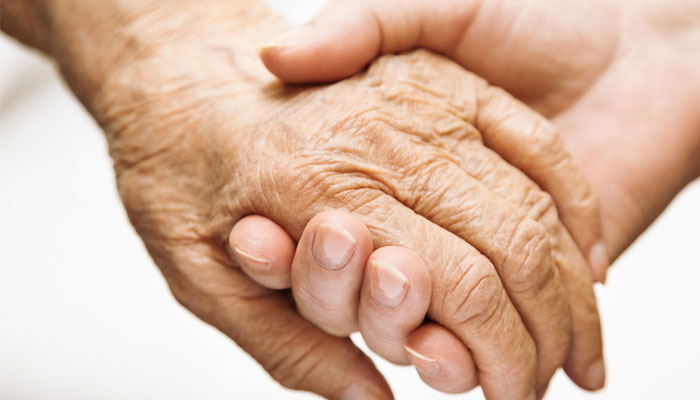 По состоянию на 1 января 2015 года Министерством внедрены 6 стационарозамещающих технологий:1. Предоставление на дому услуг сиделки тяжелобольным гражданам пожилого возраста, нуждающимся в постоянном постороннем уходе. Ежегодно увеличивается предоставление услуг сиделки, что позволяет не направлять в стационарные учреждения более тысячи граждан, являющихся их потенциальными клиентами. В 2014 году воспользовались услугами сиделки 1 380 чел. (в 2013 году – 1 092 чел., в 2012 году – 770 чел.). В настоящее время услуги сиделки предоставляются 25 учреждениями, услугу сиделки предоставляют 647 чел. (с учетом потребности в услуге в штатные расписания учреждений с 1 января 2014 года были дополнительно введены 73 штатные единицы сиделок).2. Поддержка частных учреждений социального обслуживания, предназначенных для постоянного проживания граждан пожилого возраста и инвалидов. В 2014 году в Омской области функционировали 2 частных стационарных учреждения. Работа частных учреждений в рамках государственно-частного партнерства способствует обеспечению потребности населения в стационарном обслуживании, ликвидации очереди в государственные стационарные учреждения. Постановлением Правительства Омской области от 24 сентября 2013 года № 225-п утвержден порядок предоставления субсидий в сфере социальной политики юридическим лицам и индивидуальным предпринимателям, в соответствии с которым предоставляются субсидии на возмещение затрат, связанных с деятельностью в сфере стационарного социального обслуживания, в размере до 14 тыс. руб. в месяц на одного получателя услуг. Для бюджета это экономически выгодная форма социального обслуживания, размер субсидии более чем в 2 раза меньше затрат на содержание одного человека в государственных стационарных учреждениях. С августа 2012 года в с. Пологрудово Тарского района существует частное учреждение стационарного типа, которое организовал индивидуальный предприниматель Е.А. Филиппов. Первоначально в пансионате проживало 4 чел., с 2013 года при получении субсидий количество проживающих увеличилось до 30 чел., к концу 2014 года – до 36 чел. Открытие пансионата "Гармония" состоялось в 2014 году в д. Тавричанка Любинского района. Пансионат создан индивидуальным предпринимателем А.Г. Волковым при поддержке Омского областного финно-угорского культурного центра. В указанном учреждении к концу 2014 года проживали 35 чел. В дальнейшем планируется открытие как минимум по одному частному учреждению в год с коечной мощностью каждого в среднем от 20 до 50 мест. 3. Организация деятельности приемных семей для одиноких или одиноко проживающих граждан пожилого возраста, инвалидов и совершеннолетних недееспособных граждан. В рамках проводимой работы по повышению качества жизни граждан пожилого возраста, инвалидов, недееспособных граждан, укреплению традиций взаимопомощи, профилактике социального одиночества в 2013 году было начато создание приемных семей для граждан пожилого возраста. По состоянию на 1 января 2015 года на территории Омской области организовано 228 приемных семей для граждан пожилого возраста, инвалидов I, II группы и совершеннолетних недееспособных граждан.В целях поддержки указанных семей принято постановление Правительства Омской области, которым установлена ежемесячная выплата лицам, осуществляющим уход за гражданами пожилого возраста, инвалидами I, II группы и совершеннолетними недееспособными гражданами (далее – ежемесячная выплата), а также условия и процедура ее предоставления. Размер ежемесячной выплаты лицам, осуществляющим уход за  инвалидами I группы,  по состоянию на 1 января 2015 года составляет 12 774 руб. в месяц, за остальными категориями граждан – 9 580 руб. в месяц. Расходы областного бюджета на данную выплату в 2014 году составили 21 млн. руб.4. Предоставление пожилым гражданам и инвалидам жилых помещений в домах муниципального специализированного жилищного фонда (далее – специальные дома).В настоящее время в 20 специальных домах проживает 521 чел. Как правило, специальные дома состоят из квартир или одно-двухместных комнат, помещений административного и социально-бытового назначения (кухни, комнаты отдыха, бытовые комнаты, медицинские кабинеты и т.д.).Практически во всех специальных домах работают диспетчерские службы, которые обеспечивают круглосуточную связь со службами экстренного реагирования: скорой медицинской помощью, пожарной частью и др., тем самым обеспечивая безопасность проживания пенсионеров в этих домах.Проживающим в указанных домах гражданам предоставляется необходимый набор социальных услуг, что обеспечивает решение бытовых проблем, с которыми сталкиваются пожилые люди в повседневной жизни, проведение уходовых мероприятий, необходимых в связи с состоянием здоровья пожилых людей.В 2014 году из областного бюджета выделены средства на предоставление субсидии местным бюджетам Омской области на проведение капитального, текущего ремонта специальных домов. Основное условие получения субсидии – софинансирование расходов (30 процентов). Объем бюджетных ассигнований на указанные цели – 18 млн. руб., средств местных бюджетов – почти 7 млн. руб. 5. Выплата ежемесячного вознаграждения опекунам совершеннолетних недееспособных граждан.В целях реализации статьи 42.1 Кодекса Омской области о социальной защите отдельных категорий граждан принято постановление Правительства Омской области от 2 июля 2014 года № 140-п "Об утверждении Порядка назначения и выплаты ежемесячного денежного вознаграждения за осуществление опеки опекунам, заключившим договор об осуществлении опеки над совершеннолетними недееспособными гражданами". Указанным постановлением предусмотрен механизм социальной поддержки опекунов, заключивших договор с территориальным органом Министерства об осуществлении опеки над совершеннолетними недееспособными гражданами, посредством выплаты ежемесячного денежного вознаграждения за счет средств областного бюджета. 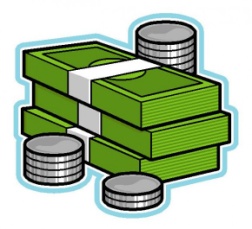 Установление вознаграждения направлено на обеспечение максимально возможного пребывания человека в привычной социальной среде, а также поддержку родственников, осуществляющих уход за совершеннолетними недееспособными гражданами в ущерб профессиональной занятости. Опекуны совершеннолетних недееспособных граждан, не состоящие в трудовых отношениях, не достигшие возраста 65 лет, совместно проживающие со своими подопечными, имеют право получать ежемесячное денежное  вознаграждение за осуществление опеки. В 2014 году 485 опекунов стали получателями ежемесячного денежного вознаграждения в размере 6 387,1 руб. Расходы областного бюджета на выплату указанного денежного вознаграждения в 2014 году составили 5,0 млн. руб.6. Выплата по договору пожизненной ренты супружеским парам и одиноко проживающим пенсионерам, достигшим 75 лет, а также одиноко проживающим инвалидам I группы, достигшим 65 лет, и одиноко проживающим инвалидам II группы, достигшим 70 лет, имеющим на праве собственности благоустроенное жилое помещение. Суть данной технологии состоит в том, что гражданин, пользуясь жилой площадью, передаваемой в собственность Омской области по договору пожизненной ренты, живет дома, получает ежемесячно выплату и не состоит в очереди граждан, нуждающихся в предоставлении стационарного социального обслуживания в Министерстве. Согласно Закону Омской области от 6 июля 2005 года № 652-ОЗ "Об управлении собственностью Омской области" денежная выплата по договорам пожизненной ренты составит от 8 898,0 до 11 135,2 руб. в зависимости от качества жилого помещения. Стационарное социальное обслуживаниеНа территории Омской области сформирована и стабильно функционирует сеть государственных стационарных учреждений социального обслуживания 
(далее – стационарные учреждения), которая представлена:- 2 геронтологическими центрами;- 1 домом-интернатом для престарелых и инвалидов;- 1 специальным домом-интернатом для престарелых и инвалидов;- 10 психоневрологическими интернатами;- 1 детским домом-интернатом для умственно отсталых детей.По состоянию на 1 января 2015 года в стационарных учреждениях проживало 4 848 чел., из них 3 940  инвалидов (81,3 процента от общего числа проживающих). Очередь в стационарные учреждения составила 103 чел., что почти в 7 раз меньше уровня предыдущего года (695 чел.).В 2014 году проведено перепрофилирование автономного стационарного учреждения социального обслуживания Омской области (далее – АСУСО) "Екатерининский дом-интернат для престарелых и инвалидов" в психоневрологический интернат, что позволило увеличить мощность психоневрологических интернатов еще на 330 коек. Снижение очереди на стационарное социальное обслуживание стало также возможным в результате ввода в эксплуатацию новых жилых корпусов, широкого внедрения стационарозамещающих форм социального обслуживания и проведенной оптимизации помещений в действующих учреждениях.Одной из задач дальнейшего развития стационарных учреждений является переход от интернатной модели к пансионатной. В учреждениях проводится большая работа по созданию безопасных и комфортных условий проживания, приближенных к домашним.Медицинская деятельность осуществляется в соответствии с действующим законодательством на основании лицензий. Предоставление социально-медицинских услуг в учреждениях осуществляется в соответствии с требованиями национальных стандартов и государственного стандарта объемов социального обслуживания пожилых граждан и инвалидов. В каждом учреждении имеются физиотерапевтические, стоматологические кабинеты и кабинеты массажа. Медицинские кабинеты оснащены необходимым медицинским оборудованием. В целях профилактики обострений хронических заболеваний все граждане, проживающие в стационарных учреждениях, проходят диспансерный медицинский осмотр, флюорографическое и (или) рентгенологическое обследование. Благодаря проведенной работе по соблюдению санитарно-гигиенических и противоэпидемических требований, в стационарных учреждениях не зарегистрировано случаев острой кишечной инфекции и вспышек острых вирусных инфекций. В целях совершенствования оказания медицинской помощи гражданам, проживающим в стационарных учреждениях, продолжалась работа медицинского совета государственных учреждений социального обслуживания. На заседаниях медицинского совета с участием специалистов медицинских организаций Омской области, Омской государственной медицинской академии рассматривались вопросы повышения качества медицинского обслуживания граждан пожилого возраста инвалидов, проживающих в стационарных учреждениях социального обслуживания, внедрения новых методов лечения, применения современных лекарственных средств, профилактики инфекционных заболеваний.Реабилитация инвалидов в стационарных учреждениях проводится в соответствии с индивидуальными программами реабилитации (далее – ИПР), определяющими содержание, объем, сроки и уровень проводимых реабилитационных мероприятий. ИПР разработаны 3 841 инвалиду (97,5 процента), что превышает показатель 2013 года (94,7 процента). При реализации психокоррекционных программ в стационарных учреждениях используются методики, которые способствуют успешной адаптации лиц с психическими нарушениями, раскрытию их творческого потенциала, развитию бытовых навыков, вовлечению в социокультурную деятельность, повышению жизненной активности. В учреждениях широко развиты: арттерапия (лепка дымковской игрушки, вязание крючком и спицами, бисероплетение, пэчворк, шитье мягкой игрушки и кукол для кукольного театра), игротерапия (подвижные массовые игры, физкультминутки, спортивные игры, обучающие занятия в игровой форме, настольные игры), культурно-массовые мероприятия (дни именинника, тематические музыкальные вечера, мероприятия, посвященные календарным праздникам, викторины, познавательные игры, музыкально-литературные часы). На развитие интеллектуального и творческого мышления, повышение самооценки, удовлетворение культурных потребностей, преодоление одиночества граждан направлена работа кружков, клубов по интересам. В настоящее время их посещают свыше 1,5 тыс. чел. В каждом учреждении есть своя библиотека.Уровень проведения культурно-массовых мероприятий во многом зависит от обустройства помещений и технического оснащения аппаратурой для проведения подобных мероприятий, 12 стационарных учреждений имеют актовые залы, оборудованные креслами, сценой для выступающих. В 2014 году был проведен восьмой смотр-конкурс художественной самодеятельности и выставки прикладного творчества среди стационарных учреждений, участниками которого стали более 300 чел. Участникам зональных этапов были вручены почетные грамоты и памятные подарки, победители смотра-конкурса приняли участие в гала-концерте.Среди учреждений психоневрологического типа с 2007 года ежегодно проводятся футбольные турниры. В 2014 году на базе Кировского детского дома-интерната для умственно отсталых детей проведен седьмой футбольный турнир среди инвалидов, проживающих в стационарных учреждениях психоневрологического типа. В футбольном турнире приняли участие 8 футбольных команд. По итогам футбольного турнира 1-е место заняла команда Омского психоневрологического интерната, 2-е место – команда Тарского психоневрологического интерната, 3-е место – команда Кировского детского дома-интерната для умственно отсталых детей.  В развитии стационарных учреждений особое место занимает такое направление, как развитие пищеблоков. Сегодня они оснащены современным оборудованием. Питание в учреждениях рациональное, сбалансировано по белкам, жирам и углеводам.Особое направление работы стационарных учреждений – проведение работ по озеленению, которое является одним из способов облагородить территорию учреждений, создать атмосферу гармонии и красоты, а также одновременно проявить творческие способности проживающих граждан. В целях проведения оценки соблюдения в 2014 году регионального стандарта государственной услуги "Предоставление стационарного социального обслуживания гражданам пожилого возраста и инвалидам", утвержденного приказом Министерства от 10 сентября 2013 года № 125-п, в 2014 году проведен социологический опрос во всех геронтологических центрах, домах-интернатах для престарелых и инвалидов. Данный опрос показал достаточно высокую удовлетворенность респондентов организацией социального обслуживания в подведомственных учреждениях. В стационарных учреждениях доля респондентов, полностью удовлетворенных качеством социального обслуживания (далее – показатель), достигла значения 85,5 процента (плановый показатель, утвержденный приказом Министерства от 10 сентября 2013 года № 125-п, – 90 процентов). Можно отметить, что доля респондентов, частично удовлетворенных качеством социального обслуживания, составляет 11,8 – 17,6 процента. По данным опроса, показатель оказался выше планового значения в Нежинском геронтологическом центре и Большекулачинском специальном доме-интернате, в остальных стационарных учреждениях показатель варьирует от 82,4 до 84,7 процента.  В ходе опроса проанализированы замечания респондентов по качеству социального обслуживания. Следует отметить, что выявленные недостатки в удовлетворении потребностей клиентов не имеют тенденции к росту, при этом часть из них касается межличностных отношений проживающих граждан, требований, превышающих стандарт социальных услуг, и может быть уменьшена в процессе деятельности учреждений. Продолжена работа по оказанию дополнительных социальных услуг при предоставлении стационарного социального обслуживания. За 2014 год доходы за счет деятельности отделений временного пребывания геронтологических  центров, Марьяновского и Омского психоневрологических интернатов, Большекулачинского специального дома-интерната для престарелых инвалидов составили более 
6 млн. руб., которые были направлены на укрепление материально-технической базы и материальное стимулирование работников учреждений.Нестационарное социальное обслуживание граждан 
пожилого возраста и инвалидов Нестационарное социальное обслуживание граждан пожилого возраста и инвалидов в Омской области осуществляют 38 комплексных центров социального обслуживания населения (далее – КЦСОН, учреждения). По состоянию на 1 января 2015 года 27,3 тыс. граждан пожилого возраста и инвалидов обслуживаются на дому. Из них 45 процентов обслуживаемых на дому граждан получают социальные услуги на условиях частичной оплаты, 53 процента – на условиях полной оплаты (в основном по-прежнему в связи с наличием родственников, которые могут обеспечить помощь и уход). В целях расширения спектра оказываемых услуг, а также для более полного удовлетворения потребностей пожилых людей учреждениями продолжена работа по предоставлению дополнительных социальных услуг, постоянно проводится мониторинг изучения спроса дополнительных услуг у населения.С учетом потребности клиентов, а также возможности учреждений актуализирован перечень дополнительных социальных услуг. Практика показывает, что спрос на дополнительные социальные услуги неуклонно растет. В 2014 году КЦСОН оказано 2 728,9 тыс. дополнительных социальных услуг (в 2013 году – 2 220,9 тыс. услуг). При этом 83,2 процента от общего количества оказанных дополнительных услуг получили граждане, обслуживаемые на дому (в 2013 году – 74 процента).Увеличение количества дополнительных услуг связано в первую очередь с проведением информационно-разъяснительной работы с населением.Наиболее значительный объем внебюджетных средств от оплаты дополнительных социальных услуг получили в г. Омске КЦСОН "Рябинушка", "Пенаты", "Родник", "Сударушка", в муниципальных районах – КЦСОН Калачинского, Тарского, Русско-Полянского, Исилькульского, Большереченского районов. Наиболее востребованы у населения услуги по организации быта, услуги сезонного характера, парикмахерские и социально-медицинские услуги, ремонтные работы.Продолжено развитие службы "Социальное такси". На территории г. Омска данная служба действует на базе бюджетного учреждения Омской области "Центр социальной адаптации" (далее – БУ ЦСА), а также создана во всех КЦСОН.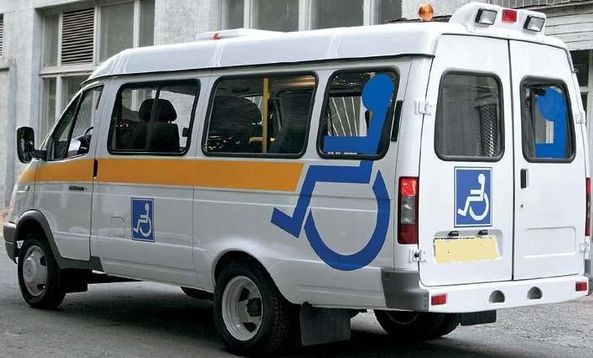 В  БУ ЦСА заявки на предоставление транспортной услуги принимаются круглосуточно. Инвалидам-колясочникам предоставляются транспортные услуги в круглосуточном режиме, с использованием мобильного лестничного гусеничного подъемника. В 2014 году службой "Социальное такси" было оказано 12,7 тыс. транспортных услуг (в 2013 году – 16,7 тыс. услуг). Снижение количества предоставляемых услуг обусловлено изменением категорий граждан, имеющих право на транспортное обслуживание.В КЦСОН реализуются программы "Школы реабилитации и ухода", в рамках которых осуществляется обучение уходу за тяжелобольными гражданами пожилого возраста и инвалидами. Слушатели школ могут получить не только теоретические знания об особенностях пожилого возраста, специфике общения с пожилыми людьми, но и практические навыки ухода за родственниками. Большинство слушателей, прошедших данный курс обучения, отмечают его большую практическую значимость. В 2014 году получили необходимые навыки 1 794 чел.На базе КЦСОН для граждан пожилого возраста организованы лекционные курсы и практические занятия по темам: "Как остаться молодым", "Конфликты и проблемы пожилых людей", "Здоровый образ жизни", "Стрессы и как с ними справляться" и др. К лекционным занятиям привлекаются преподаватели омских университетов и  медицинской академии, специалисты центра профессиональной ориентации и психологической поддержки населения, библиотек, музея просвещения. В 2014 году указанные лекционные занятия посетили 802 чел.Продолжена работа мобильной социальной службы по социальному обслуживанию граждан (далее – мобильная служба),  организованы регулярные выезды в малые и отдаленные населенные пункты Омской области. Учреждениями в среднем организуются по 2 выезда мобильной службы в месяц. Всего в 2014 году было организовано 1 256 выездов мобильной службы, различные виды помощи получили 60,7 тыс. чел., из них 29,7 тыс. чел. – это граждане пожилого возраста. Выездные бригады мобильной службы формируются исходя из существующих проблем, и в их состав могут входить представители учреждений здравоохранения, социальной защиты населения, Пенсионного фонда РФ, службы занятости и др. На базе отделений дневного пребывания граждан пожилого возраста и инвалидов четырех учреждений г. Омска (КЦСОН "Родник", "Сударушка", "Пенаты", "Рябинушка") продолжено внедрение социальной услуги "Санаторий на дому". Цель предоставления услуги – оздоровление в домашних условиях граждан пожилого возраста и инвалидов. Услуга включает массаж, ЛФК, наблюдение за состоянием здоровья, проведение санитарно-просветительской работы, консультации психолога, анимационные услуги (занятия инструктора по трудовой терапии, культорганизатора). В 2014 году услуга "Санаторий на дому" предоставлена 229 чел. КЦСОН предоставляют услуги по обучению граждан пожилого возраста компьютерной грамотности. В 2014 году 795 чел. были обучены основам компьютерной грамотности, из них 120 чел. обучены на дому. Овладение компьютерной грамотностью позволяет представителям старшего поколения не только повысить уровень знаний, но и расширить круг общения.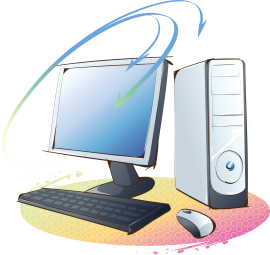 КЦСОН оказывают помощь волонтерские организации, которые принимают участие в благотворительных акциях по оказанию социально-бытовых услуг, организации поздравления пожилых людей на дому, предоставлении сезонных услуг, распространении буклетов о мерах социальной поддержки и т.д. В 2014 году 3,6 тыс. пожилых людей, в том числе ветеранов, получили помощь волонтеров. Продолжается работа по проведению мероприятий, посвященных празднованию социально значимых дат. Все чаще такие мероприятия проводятся совместно с социально ориентированными некоммерческими организациями. Так, в период подготовки к проведению празднования Дня Победы организована акция "Ветеран живет рядом" по оказанию адресной помощи ветеранам войны, вдовам, труженикам тыла. В рамках акции "Доброе дело" оказывается помощь ветеранам Великой Отечественной войны и гражданам старшего поколения в уборке и ремонте квартир, обеспечении лекарственными препаратами, обучении компьютерной грамотности.В Омской области в учреждениях действуют 593 социальных клуба для граждан пожилого возраста, которые созданы с учетом интересов и потребностей граждан. С учетом потребности пожилых людей в комплексных центрах сформировались следующие направления деятельности социальных клубов:- здоровье, активное долголетие, методы народной медицины, травология, здоровое питание, лечебно-оздоровительная физкультура;- прикладное творчество (вышивание, вязание, квиллинг, оригами, бисероплетение, изготовление кукол и др.);- изучение основ косметических процедур, приемов массажа лица;- социальный туризм, изучение истории края, национальных культур;-  пение, игра на музыкальных инструментах;- кулинария, огородничество, цветоводство;- игры в шахматы, шашки, разгадывание кроссвордов;- основы компьютерной грамотности.Более 59 тыс. чел. приняли участие в различных мероприятиях, посвященных празднованию социально значимых дат, а также в деятельности социальных клубов. В целях организации активного отдыха и укрепления здоровья граждан пожилого возраста и инвалидов в ряде учреждений осуществляется деятельность по развитию социального туризма. Организуются поездки в р.п. Большеречье (историко-краеведческий комплекс "Старина сибирская", зоопарк), Ачаирский монастырь, Омский академический театр драмы, краеведческие музеи г. Омска, дендрологический сад, по достопримечательным местам г. Омска и районных центров районов области. Одной из разновидностей социального туризма является организация виртуальных путешествий с использованием компьютерной техники. Наибольший интерес к данному виду туризма проявляют клиенты КЦСОН, имеющие стойкие нарушения здоровья. В 2014 году 2,3 тыс. чел. приняли участие в указанных мероприятиях.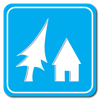 В целях проведения оценки соблюдения в 2014 году регионального стандарта государственной услуги "Предоставление комплексного нестационарного социального обслуживания", утвержденного приказом Министерства от 10 сентября 2013 года № 125-п, Министерством в 2014 году проведен социологический опрос во всех КЦСОН, который показал достаточно высокую удовлетворенность респондентов организацией социального обслуживания в подведомственных учреждениях. Доля респондентов, полностью удовлетворенных качеством социального обслуживания в КЦСОН, составила 90,7 процента (плановый показатель - 75 процентов).Социальная адаптация и реабилитация 
дезадаптированных гражданВ рамках социализации дезадаптированных граждан КЦСОН и БУ ЦСА реализуется комплекс мероприятий, включающих деятельность специалистов различных служб и ведомств. С 2014 года к организации социального обслуживания дезадаптированных граждан также привлекаются негосударственные организации.  Деятельность по социальной адаптации осуществляется в отношении лиц без определенного места жительства и занятий, лиц, освободившихся из мест лишения свободы, и лиц, осужденных к мерам наказания, не связанным с лишением свободы.Численность дезадаптированных граждан, получивших услуги в указанных подведомственных учреждениях за 2014 год, составила по категориям:- лица без определенного места жительства и занятий – 1 760 чел.;- лица, освободившиеся из мест лишения свободы, –  820 чел.;- лица, осужденные к наказаниям, не связанным с лишением свободы, – 862 чел.Наибольшей проблемой при ресоциализации дезадаптированных граждан является отсутствие возможности организовать для них временный приют. Так, результаты акции "Милосердие", которую традиционно проводит УМВД России по Омской области на территории всего региона в холодное время, показывают, что более 70 процентов лиц без определенного места жительства и занятий, выявленных в ходе проведения рейдов, нуждаются в организации временного приюта. Поскольку в государственной системе социального обслуживания данный вид услуг может быть предоставлен только в БУ ЦСА, имеющем коечную мощность 158 мест, решение данного вопроса потребовало разработки новых подходов. В связи с этим Министерством приняты меры по расширению возможностей предоставления временного приюта дезадаптированным гражданам:- в рамках государственной программы Омской области "Социальная поддержка населения" предусмотрено предоставление субсидий на проведение ремонтных работ специальных домов, а также работ по реконструкции помещений в целях создания на их базе специальных домов (в 2014 году субсидии получили 13 муниципальных районов на проведение ремонта в 15 специальных домах);- постановлением Правительства Омской области от 24 сентября 2013 года № 225-п предусмотрено выделение субсидий на финансовое обеспечение затрат, связанных с предоставлением временного приюта лицам без определенного места жительства и занятий и лицам, освободившимся из мест лишения свободы. В 2014 году двум негосударственным организациям предоставлены субсидии на организацию временного приюта лицам без определенного места жительства и определенных занятий. Общая сумма субсидии составила 217,5 тыс. руб.;- постановлением Правительства Омской области от 13 марта 2013 года № 43-п предусмотрено предоставление субсидий на реализацию социально значимых социальных проектов (программ), направленных на профилактику наркомании и реабилитацию наркозависимых граждан. В результате принятых мер:- в 13 муниципальных районах (Большереченский, Большеуковский, Горьковский, Знаменский, Колосовский, Любинский, Марьяновский, Муромцевский, Называевский, Одесский, Полтавский, Тевризский, Черлакский), на территории которых функционируют специальные дома, приняты положения, предусматривающие возможность предоставления жилого помещения бездомным гражданам в целях организации временного приюта, в 4 муниципальных районах (Седельниковский, Павлоградский, Таврический, Шербакульский) планируются к открытию специальные дома с предоставлением временного приюта;- в течение года негосударственными организациями предоставлен временный приют 20 гражданам без определенного места жительства и занятий;- в конкурсном отборе, проводимом Министерством, в 2014 году приняли участие 3 социально ориентированные некоммерческие организации, которые разработали социальные проекты, направленные на ресоциализацию наркозависимых граждан (выделены субсидии на реализацию проектов в размере 2,3 млн. руб.). Предоставление социальных услуг семьям и детям
В настоящее время социальные услуги детям и семьям с детьми оказывают 48 подведомственных учреждений, а именно:В 2014 году социальные услуги получили 180 тыс. чел. (65 тыс. семей), в том числе 102 тыс. несовершеннолетних. На социальном патронаже находилась 7 981 семья. Всего в течение года оказано 668 тыс. социальных услуг..Виды услуг, оказанных учреждениями социального 
обслуживания семьи и детей в 2014 году Основные категории получателей социальных услуг – малообеспеченные и неполные семьи (42 и 27,3 процента соответственно). Наряду с гарантированными государственными услугами в 2014 году населению Омской области предоставлялись дополнительные социальные услуги в соответствии с утвержденными тарифами. Всего учреждениями оказано более 32 тыс. дополнительных социальных услуг на общую сумму 2 млн. руб.БУ "РЦДП" располагается в Красноярско-Чернолучинской зоне отдыха в сосновом бору. В круглосуточном режиме БУ "РЦДП" проводятся мероприятия по комплексной реабилитации детей и подростков с ограниченными возможностями, проживающих в Омской области.  В структуре центра функционирует отделение медико-социальной реабилитации, деятельность которого организована в форме реабилитационно-оздоровительных заездов продолжительностью 18 дней с круглосуточным пребыванием 60 детей. За 2014 год было организовано 17 оздоровительных заездов, реабилитацию прошли 1 020 детей, из них 60 процентов – это дети-инвалиды, остальные – дети с ограниченными возможностями здоровья. Для организации реабилитационного процесса в БУ "РЦДП" созданы необходимые условия. Имеются укомплектованные необходимым современным оборудованием тренажерный зал, комнаты для занятий и отдыха, помещения для кружковой работы, сенсорная комната, кабинет ЛФК. По окончании реабилитационного курса проводится комплексная оценка эффективности реабилитации, при этом происходит сравнение медицинских показателей с показателями на начало реабилитационного курса. По итогам 2014 года улучшение здоровья отмечено у 96,8 процента детей.ЦСПСД предназначен для комплексного обслуживания семей и детей, нуждающихся в социальной поддержке, путем оказания своевременной квалифицированной социальной помощи различных видов: срочной социальной, педагогической, юридической, медико-социальной, психологической, предоставления временного проживания в социальной гостинице. Клиентам социальной гостиницы не только предоставляется временное проживание, но и оказывается психологическая, юридическая, материальная помощь. В 2014 году 191 чел. из семей с детьми, находящихся в трудной жизненной ситуации, проживающих в социальной гостинице ЦСПСД, получил 4 204 услуги. Всего ЦСПСД предоставлено более 16 тыс.  социальных услуг более 9,8 тыс. чел.Достигнут рост числа детей, прошедших социальную реабилитацию в СРЦН. Курс социальной реабилитации прошли 1 109 несовершеннолетних, что на 14 процентов больше, чем в 2013 году. Одновременно увеличилось число несовершеннолетних, охваченных семейными формами жизнеустройства: 593 ребенка вернулись в родные семьи или к законным представителям, 164 – переданы под опеку, 48 – устроены в приемные семьи, что составило 89,3 процента от общего числа воспитанников, выбывших из СРЦН.Одним из направлений деятельности учреждений социального обслуживания семьи и детей стало проведение оздоровительной кампании детей, находящихся в трудной жизненной ситуации. В 2014 году из федерального бюджета на отдых и оздоровление детей из семей малоимущих, безработных граждан, многодетных семей, попавших в трудную жизненную ситуацию, социально опасное положение, выделено 37,3 млн. руб. В течение года оздоровлено 6 392 несовершеннолетних, в том числе на базе 20 загородных оздоровительных учреждений – 3 586 детей, в лагерях с дневным пребыванием – 2 806 несовершеннолетних.В 2014 году 763 ребенка оздоровлены в лагерях с дневным пребыванием, созданных на базе 15 КЦСОН (6 – в г. Омске, 9 – в Большереченском, Большеуковском, Калачинском, Колосовском, Любинском, Называевском, Нижнеомском, Седельниковском, Черлакском муниципальных районах). В рамках мероприятий, приуроченных к Международному дню защиты детей, для несовершеннолетних, находящихся в трудной жизненной ситуации, детей из многодетных семей, воспитанников специализированных учреждений для несовершеннолетних, нуждающихся в социальной реабилитации, приобретено более 900 билетов на спектакли Омского государственного театра куклы, актера, маски "Арлекин", а также 625 билетов на киносеансы в Культурный центр "Атриум-Кино". В 2014 году усилена профилактическая направленность социальной работы. Продолжена деятельность детского телефона доверия с единым общероссийским номером, действующим на территории Омской области в круглосуточном режиме с 2010 года, в рамках соглашения, подписанного Министерством с Фондом поддержки детей, находящихся в трудной жизненной ситуации. 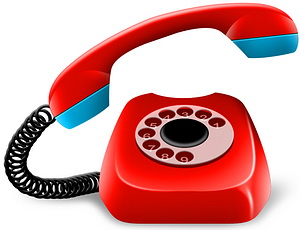 Обеспечение работы телефона доверия осуществляют психологи-консультанты. В целях оказания качественной психологической помощи каждый специалист в полном объеме обеспечен информацией о службах г. Омска и Омской области, в которые при необходимости может дополнительно обратиться абонент. Разработан и выстроен алгоритм процесса консультирования, действий в кризисных ситуациях, осуществлена подборка методов и приемов, используемых в практике телефонного консультирования. Ежемесячно в учреждениях проводится учеба специалистов службы детского телефона доверия с элементами тренинга, где обсуждаются проблемные звонки, ситуации и пути решения, ежеквартально – межведомственные супервизорские сессии. В Омской области к телефону доверия с  единым общероссийским номером подключены 5 служб, функционирующих на базе ЦСПСД, ЦСАН "Надежда", казенных учреждений Омской области "Омский областной центр социально-психологической помощи несовершеннолетним и молодежи", "Центр психолого-медико-социального сопровождения", "Центр поддержки семьи".В 2014 году на телефон доверия поступило 27 230 звонков, в том числе 17 353 звонка от детей и подростков. Всем обратившимся оказана консультативная помощь. По поступившим обращениям в зависимости от случая и наличия данных об абонентах организован социальный патронаж семей. В рамках межведомственного плана деятельности, направленной на повышение эффективности профилактической работы, снижение негативных социальных явлений в детско-подростковой среде Омской области, в 2014 году организована работа участковых социальных служб, выездных мобильных бригад  по выявлению семей с высоким риском семейного насилия.По состоянию на 31 декабря 2014 года в муниципальных районах Омской области работу по раннему выявлению семей с детьми, находящихся в трудной жизненной ситуации, по участковому принципу осуществляли 172 специалиста КЦСОН.  Организовано сопровождение семей, в которых имели факты жестокого обращения с детьми, насилия, попытки суицидов. 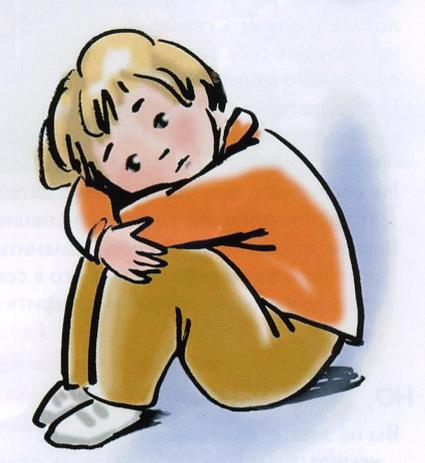 В рамках реализации Комплексного плана в целях совершенствования механизмов межведомственной координации в сфере профилактики суицидального поведения в соответствии с Указом Губернатора Омской области от 19 ноября 2013 года № 157 "О порядке осуществления профилактики и организации мониторинга суицидального поведения населения Омской области" продолжена работа межведомственных комиссий по профилактике суицидального поведения населения Омской области (далее – комиссии). Специалистами учреждений организовано правовое и психологическое просвещение населения по вопросам профилактики жестокого обращения с детьми, суицидального поведения несовершеннолетних. Данные мероприятия сопровождаются распространением  информационно-разъяснительных материалов (буклеты, листовки, памятки): "Родителям о подростковом суициде", "Как помочь ребенку в кризисных ситуациях", "Предупреждение эмоционального неблагополучия у детей и подростков", "Ребенок имеет право на жизнь без насилия!", "Признаки суицидального риска", "Осторожно! Подростковый суицид", "Как помочь ребенку преодолеть кризисные ситуации в жизни", "Профилактика суицида среди подростков", "Суицид или внутренний конфликт".В проведении профилактической и коррекционной работы по предотвращению суицидальных попыток активное участие принимают мобильные социальные службы, во время выездов которых в сельских поселениях проводятся анкетирование и беседы с родителями, направленные на выявление склонности у детей к суицидальному поведению.В 2014 году в комиссии при КЦСОН поступило 149 сообщений о случаях незавершенной суицидальной попытки, в том числе 24 сообщения о попытках, совершенных несовершеннолетними. Согласие на работу с комиссиями дали 46 чел. (в том числе 18 несовершеннолетних), в отношении которых разработаны планы профилактической и реабилитационной работы. В целях выявления несовершеннолетних, оказавшихся в трудной жизненной ситуации, нарушений прав и законных интересов несовершеннолетних, оказания необходимой государственной помощи семье и детям Министерством организовано участие специалистов учреждений социального обслуживания семьи и детей в межведомственных целевых профилактических мероприятиях: "Малыш", "Семья", "Подросток-Лето", "Забота", "Шанс", "Опека", "Подросток-Улица", "Ученик", "Подросток-Здоровье", "Общежитие", "Милосердие", "Правопорядок-Каникулы".При финансовой поддержке Фонда поддержки детей, находящихся в трудной жизненной ситуации, в 2014 году осуществлены основные мероприятия подпрограммы "Профилактика семейного неблагополучия и жестокого обращения с детьми" государственной программы Омской области "Социальная поддержка населения", проведена работа по созданию социальной гостиницы для несовершеннолетних, находящихся в трудной жизненной ситуации, в том числе пострадавших от насилия и жестокого обращения, на 10 койко-мест на базе ЦСАН "Надежда". Своих первых клиентов гостиница примет в первом полугодии 2015 года. По сравнению  с уровнем предыдущих трех лет (1,8 процента) в 2014 году показатель удельного веса безнадзорных несовершеннолетних в общей численности детского населения Омской области снизился в 2 раза (0,9 процента). Количество семей, признанных находящимися в социально опасном положении (далее – СОП), в 2014 году увеличилось по сравнению с уровнем 2013 года. В 2014 году из единого банка данных о несовершеннолетних и семьях, находящихся в СОП (далее – банк данных), исключены сведения о 1 853 семьях (2013 год – 1 039 семей), из них 1 155 семей с детьми сняты с учета в связи с положительной динамикой. На конец 2014 года в банке данных содержались сведения о 2 923 семьях и 5 775 детях (меньше на 809 семей и 1 298 детей по сравнению  с 2013 годом).Основной профилактической формой работы учреждений с семьями группы риска остается социальный патронаж, которым по состоянию на 31 декабря 2014 года охвачено 2 599 семей из 2 923, находящихся в СОП (88,9 процента). В рамках индивидуальных программ реабилитации несовершеннолетним и семьям оказывается социально-педагогическая, социально-психологическая, социально-медицинская, социально-правовая и социально-бытовая помощь. Из 5 775 несовершеннолетних, находящихся в СОП, 42 несовершеннолетних осуждены к мерам наказания, не связанным с лишением свободы, 63 несовершеннолетних, не достигших возраста, с которого наступает уголовная ответственность, совершили общественно опасные деяния, 101 несовершеннолетний привлечен за правонарушения к административной ответственности. В целях организации совместной профилактической работы с данной категорией в рамках соглашения между Министерством, УФСИН, УМВД России по Омской области и другими заинтересованными ведомствами проводилась работа по формированию законопослушного поведения подростков с делинквентным поведением.Продолжена работа по ресоциализации и социальной адаптации воспитанников ФКУ "Омская воспитательная колония УФСИН" (далее – воспитательная колония) отделением социальной адаптации несовершеннолетних, находящихся в конфликте с законом, действующим на базе ЦСАН "Надежда" (далее – отделение). В 2014 году реализованы индивидуальные программы социальной адаптации 11 воспитанников воспитательной колонии. Подросткам оказывалась социально-психологическая, социально-педагогическая помощь. Все семьи воспитанников и освободившихся подростков находятся на социальном патронаже в ЦСАН "Надежда". Подросткам оказывается практическая помощь в оформлении документов, решении вопросов о проживании несовершеннолетнего после освобождения. Осуществляется помощь родителям осужденных в сборе документов для условно-досрочного освобождения. За 2014 год оказано 1 318 услуг 279 несовершеннолетним и 33 родителям, услуги специалистов отделения получили: - 81 воспитанник воспитательной колонии;- 44 воспитанника федерального государственного специального учебно-воспитательного учреждения "Специальное профессиональное училище № 1 закрытого типа города Омска";- 36  несовершеннолетних, осужденных к наказанию без лишения свободы, - 118 несовершеннолетних, содержащихся в СИЗО. Одной из форм своевременного получения информации о случаях семейного неблагополучия и оказания экстренной помощи является социальная служба экстренного реагирования. С 1 января 2014 года количество социальных служб экстренного реагирования (далее – ССЭР) увеличилось до 8 (в 2 раза по сравнению с 2013 годом): в г. Омске – 1, в муниципальных районах Омской области (Колосовский, Называевский, Черлакский, Калачинский, Исилькульский, Тарский, Тюкалинский) – 7. В 2014 году ССЭР приняли 2 240 обращений граждан и организаций о нарушениях прав и законных интересов несовершеннолетних, специалистами службы проведено 1 268 выездов. В результате мер, принятых ССЭР, 267 детей были направлены в социально-реабилитационные центры для несовершеннолетних, в учреждения здравоохранения помещены 182 ребенка, 2 подростка возвращены родителям.Подготовка к реализации Федерального закона от 28 декабря 2013 года № 442-ФЗ "Об основах социального обслуживания 
граждан в Российской Федерации"На решение вопросов модернизации системы социального обслуживания направлен Федеральный закон от 28 декабря 2013 года № 442-ФЗ "Об основах социального обслуживания граждан в Российской Федерации" (далее –  Федеральный закон № 442-ФЗ), который вступил в силу с 1 января 2015 года. Федеральный закон № 442-ФЗ четко разграничил полномочия федеральных органов государственной власти и органов государственной власти субъектов Российской Федерации в сфере социального обслуживания граждан. Определенные указанным Законом полномочия отражают новые подходы, технологии и управленческие решения в сфере социального обслуживания населения, отработанные на практике в субъектах Российской Федерации.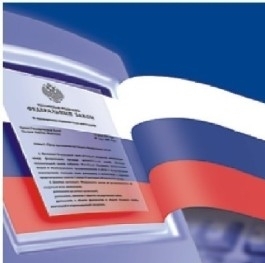 Федеральным законом № 442-ФЗ введен ряд новых базовых понятий, необходимых для унификации подходов к организации социального обслуживания населения, к числу которых следует отнести такие, как "поставщик социальной услуги", "получатель социальной услуги", "стандарт социальной услуги", "индивидуальная программа", что направлено на фиксацию сторон, участвующих в социальном обслуживании населения, их прав и обязанностей, встраивание социального обслуживания населения в систему отношений, вытекающих из новых законодательных решений относительно правового положения бюджетных, автономных и казенных учреждений, государственной поддержки социально ориентированных некоммерческих организаций, благотворительной деятельности, добровольчества и т.д.В отличие от Федерального закона от 10 декабря 1995 года № 195-ФЗ, в Федеральном законе № 442-ФЗ не содержится понятия "трудная жизненная ситуация". Вместо этого установлены обстоятельства, при наличии которых граждане признаются нуждающимися в социальном обслуживании (статья 15 Федерального закона № 442-ФЗ). К числу таких обстоятельств относятся, в частности, полная или частичная утрата способности либо возможности осуществлять самообслуживание, самостоятельно передвигаться, обеспечивать основные жизненные потребности в силу заболевания, травмы, возраста или наличия инвалидности; наличие в семье инвалида или инвалидов, в том числе ребенка-инвалида или детей-инвалидов, нуждающихся в постоянном постороннем уходе; наличие ребенка или детей (в том числе находящихся под опекой, попечительством), испытывающих трудности в социальной адаптации; отсутствие возможности обеспечения ухода (в том числе временного) за инвалидом, ребенком, детьми, а также отсутствие попечения над ними; наличие внутрисемейного конфликта, в том числе с лицами с наркотической или алкогольной зависимостью, лицами, имеющими пристрастие к азартным играм, лицами, страдающими психическими расстройствами, наличие насилия в семье; отсутствие определенного места жительства, в том числе у лица, не достигшего возраста двадцати трех лет и завершившего пребывание в организации для детей-сирот и детей, оставшихся без попечения родителей; отсутствие работы и средств к существованию.Важная особенность Федерального закона № 442-ФЗ – повышение доступности услуг. Если ранее на бесплатные социальные услуги имели право граждане, среднедушевой доход которых был ниже прожиточного минимума, то по новому закону бесплатные услуги могут получать те, чей доход ниже полутора прожиточных минимумов. Количество людей, попадающих в эту систему гарантированного государственного обслуживания, значительно увеличивается. Так, на 31 декабря 2014 года социальные услуги на дому бесплатно получали 460 чел., с учетом новых условий бесплатно социальные услуги будут получать более 4 тыс. чел. Кроме того, Федеральный закон № 442-ФЗ дает возможность участвовать в оказании социальных услуг не только государственным учреждениям, но и иным юридическим лицам (в том числе негосударственным коммерческим и некоммерческим организациям) и индивидуальным предпринимателям, осуществляющим в установленном порядке деятельность по предоставлению социальных услуг и выступающим в качестве поставщиков социальных услуг.  Особое внимание в Федеральном законе № 442-ФЗ уделено тому, что социальное обслуживание основывается на соблюдении прав человека и уважении личности, носит гуманный характер и не допускает унижения чести и достоинства человека. Одним из главных принципов, заложенных в законе, является добровольность. Предоставление социальных услуг и отказ от них возможны только при волеизъявлении получателя. Этот подход последовательно реализуется во всех статьях закона, что исключает какое-либо вмешательство государства в частную жизнь семьи, использование принудительных мер или назначение семье каких-либо обязательных условий.Федеральным законом № 442-ФЗ закреплены требования к порядку предоставления социальных услуг, к критериям оценки нуждаемости в социальном обслуживании, к расчету подушевых нормативов финансирования социальных услуг, установлению норм питания и нормативов обеспечения мягким инвентарем получателей социальных услуг и пр. Для успешного правоприменения и реализации Федерального закона № 442-ФЗ проведена работа по созданию нормативно-правового механизма, разработке и принятию подзаконных актов в соответствии с утвержденным Министром труда и социального развития Омской области М.Ю. Дитятковским планом. В настоящее время в Омской области приняты 23 правовых акта: 2 областных закона, 1 Указ Губернатора Омской области, 9 постановлений Правительства Омской области, 1 распоряжение Правительства Омской области, 10 приказов Министерства. Список нормативных правовых актов: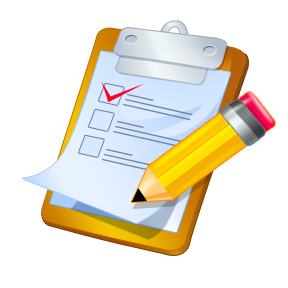 1. Закон Омской области от 6 ноября 2014 года № 1675-ОЗ "О внесении изменений в Кодекс о социальной защите отдельных категорий граждан" (определен размер предельной величины среднедушевого дохода для предоставления социальных услуг бесплатно, равный 1,5 величины прожиточного минимума, установленного в Омской области для основных социально-демографических групп населения, распределены полномочия между Правительством Омской области и Министерством.2. Закон Омской области "О внесении изменений в Кодекс Омской области о социальной защите отдельных категорий граждан" (определен перечень социальных услуг, предоставляемых поставщиками социальных услуг). 3. Указ Губернатора Омской области "О внесении изменений в Указ Губернатора Омской области от 23 мая 2008 год № 56" "Об утверждении Положения о Министерстве труда и социального развития Омской области" (внесены соответствующие изменения в Указ).4. Постановление Правительства Омской области от 26 июня 2013 года № 146-п "Об утверждении Порядка принятия решений о разработке государственных программ Омской области, их формирования и реализации".5. Постановление Правительства Омской области от 13 марта 2013 года № 43-п "Об утверждении Порядка определения объема и предоставления в 2013 – 2015 годах субсидий социально ориентированным некоммерческим организациям, осуществляющим деятельность в социальной сфере".6. Постановление Правительства Омской области от 24 сентября 2013 года
№ 225-п "Об утверждении Порядка предоставления субсидий в сфере социальной политики юридическим лицам (за исключением государственных (муниципальных) учреждений) и индивидуальным предпринимателям".7. Постановление Правительства Омской области от 27 октября 2014 года № 261-п "Об утверждении номенклатуры организаций социального обслуживания в Омской области".8. Постановление Правительства Омской области от 19 ноября 2014 года № 275-п "Об утверждении Порядка принятия на социальное обслуживание в стационарные организации социального обслуживания со специальным социальным обслуживанием граждан из числа лиц, освобождаемых из мест лишения свободы, за которыми в соответствии с законодательством Российской Федерации установлен административный надзор и которые частично или полностью утратили способность к самообслуживанию". 9. Постановление Правительства Омской области от 19 ноября 2014 года № 276-п "Об утверждении Порядка взимания платы за предоставление социальных услуг".10. Постановление Правительства Омской области от 24 декабря 2014 года № 345-п "Об утверждении регламента межведомственного взаимодействия органов исполнительной власти Омкой области в связи с реализацией полномочий субъекта Российской Федерации в сфере социального обслуживания".11. Постановление Правительства Омской области от 24 декабря 2014 года № 359-п "О Порядке утверждения тарифов на социальные услуги на основании подушевых нормативов финансирования социальных услуг". 12. Постановление Правительства Омской области от 24 декабря 2014 года № 361-п "Об утверждении Порядка предоставления социальных услуг поставщиками социальных услуг".13. Распоряжение Правительства Омской области от 27 октября 2014 года
№ 148-рп "О государственных информационных системах Омской области "Реестр поставщиков социальных услуг Омской области" и "Регистр получателей социальных услуг Омской области".14. Приказ Министерства от 10 июня 2014 года № 91-п "Об утверждении формы акта о предоставлении срочных социальных услуг".15. Приказ Министерства от 30 октября 2014 года № 167-п "Об утверждении Порядка расходования организациями социального обслуживания, находящимися в ведении Омской области, средств, образовавшихся в результате взимания платы за предоставление социальных услуг".16. Приказ Министерства от 30 октября 2014 года № 168-п "О ведении учета и отчетности в сфере социального обслуживания в Омской области".17. Приказ Министерства от 31 октября 2014 года № 169-п "Об утверждении нормативов обеспечения площадью жилых помещений при предоставлении социальных услуг организациями социального обслуживания, находящимися в ведении Омской области". 18. Приказ Министерства от 31 октября 2014 года № 170-п "Об обеспечении бесплатного доступа к информации об организациях социального обслуживания, находящихся в ведении Омской области".19. Приказ Министерства от 11 ноября 2014 года № 171-п "Об утверждении норм питания получателей социальных услуг в организациях социального обслуживания Омской области".20. Приказ Министерства от 11 ноября 2014 года № 172-п "Об утверждении нормативов обеспечения мягким инвентарем получателей социальных услуг в организациях социального обслуживания Омской области". 21. Приказ Министерства от 8 декабря 2014 года № 177-п "О формировании и ведении реестра поставщиков социальных услуг и регистра получателей социальных услуг Омской области".22. Приказ Министерства от 11 декабря 2014 года № 183-п "Об утверждении нормативов штатной численности организаций социального обслуживания Омской области, находящихся в ведении Омской области".23. Приказ Министерства от 19 декабря 2014 года № 186-п "Об установлении размера платы за предоставление социальных услуг".Федеральный закон № 442-ФЗ предполагает индивидуальный подход к установлению получателям необходимых им социальных услуг исходя из потребности гражданина в социальных услугах. С учетом оснований, по которым гражданин был признан нуждающимся в социальном обслуживании, будет составляться индивидуальная программа предоставления социальных услуг. Для составления индивидуальной программы получатели социальных услуг будут обращаться в КЦСОН, которые участвуют в определении индивидуальной потребности граждан в социальных услугах. Полномочия по утверждению индивидуальных программ возложены на руководителей территориальных органов Министерства. Форма индивидуальной программы предоставления социальных услуг утверждена Минтрудом России, в нее включаются социальные услуги, предусмотренные перечнем социальных услуг, утвержденных Кодексом Омской области о социальной защите отдельных категорий граждан. Составленная индивидуальная программа предоставления социальных услуг пересматривается в зависимости от изменения потребности гражданина в социальных услугах не реже чем раз в три года.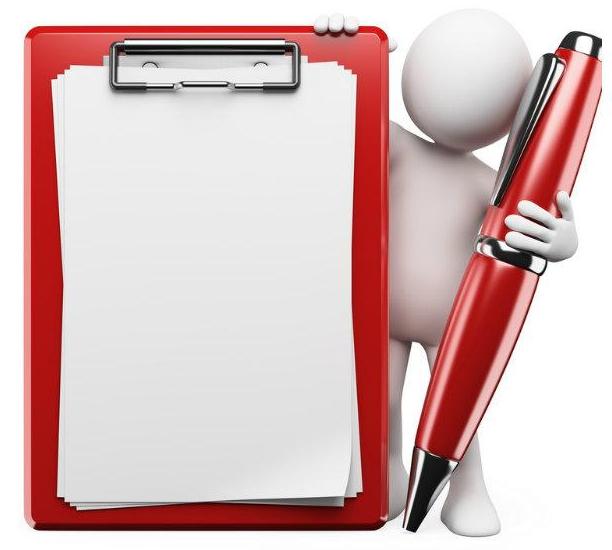 По каждой форме социального обслуживания Министерством разработан порядок предоставления социальных услуг, которые обязательны для исполнения всеми поставщиками социальных услуг. Для предоставления социальных услуг получатель социальных услуг должен обратиться к поставщику социальных услуг, который будет оказывать социальные услуги на основании индивидуальной программы и договора о предоставлении социальных услуг. Министерством при участии территориальных органов Министерства проводится работа по формированию реестра поставщиков социальных услуг и регистра получателей социальных услуг. Для этого Министерством разработаны необходимые правовые акты. Следует отметить, что гражданин в целях получения социальных услуг вправе обратиться  к поставщикам социальных услуг, не входящим в перечень организаций социального обслуживания, находящихся в ведении Министерства. Данным поставщикам, при условии их включения реестр, Федеральным законом № 442-ФЗ предусмотрена возможность компенсации затрат за предоставленные социальные услуги. Федеральный закон № 442-ФЗ направлен на повышение уровня, качества и эффективности предоставления социальных услуг гражданам, оказание адресной помощи каждому, кто в ней действительно нуждается. В рамках проведения информационно-разъяснительной работы для получателей и поставщиков социальных услуг подготовлены буклеты об основных моментах реализации указанного Закона.II. УЛУЧШЕНИЕ КАЧЕСТВА ЖИЗНИ ЛИЦ С 
ОГРАНИЧЕННЫМИ ВОЗМОЖНОСТЯМИ Реализация государственной программы Омской области 
"Доступная среда"В целях обеспечения беспрепятственного доступа к приоритетным объектам и услугам в приоритетных сферах жизнедеятельности инвалидов и других маломобильных групп населения (далее – МГН) на территории Омской области в 2014 году осуществлялась реализация государственной программы Омской области "Доступная среда" (далее – программа "Доступная среда"). В 2014 году на выполнение мероприятий в рамках программы "Доступная среда" направлены средства в объеме 226,22 млн. руб., из них 94,8 млн. руб. – средства федерального бюджета, 131,41 млн. руб. – средства областного бюджета.Мероприятия, ответственным исполнителем которых является Министерство, выполнены в полном объеме.На конкурсной основе выделялись субсидии местным бюджетам на выполнение мероприятий по обустройству пешеходных переходов светофорами со звуковыми сигналами и обеспечению беспрепятственного доступа инвалидов и МГН к остановочным комплексам и пешеходным переходам на маршрутах общественного транспорта (установлено 16 светофоров со звуковыми сигналами в городе Омске; обустроено 16 остановочных комплексов в р.п. Большеречье Омской области).На обеспечение доступности входных групп жилых помещений инвалидов-колясочников путем установки стационарных, откидных металлических пандусов предоставлены субсидии КЦСОН на общую сумму 1,5 млн. руб., установлен 41 пандус.Проведены работы по обустройству жилых помещений инвалидов в соответствии с рекомендациями их индивидуальных программ реабилитации (объем расходов составил 6,4 млн. руб.). Получили компенсацию за обустройство жилых помещений 82 инвалида.Для работы службы "Социальное такси" приобретен 1 автомобиль для перевозки инвалидов-колясочников.В 2014 году открыта диспетчерская служба для инвалидов по слуху, операторами которой предоставляются консультации по интересующим инвалидов вопросам, обеспечивается связь инвалидов с необходимыми им службами посредством сети Интернет. Пункты доступа к диспетчерской службе организованы в 9 муниципальных районах Омской области и во всех округах г. Омска.В традиционном для Омской области фестивале творчества детей-инвалидов "Искорки надежды" в 2014 году приняли участие более 300 детей. В 2014 году 6 детям-инвалидам за особые достижения в сфере культуры и искусства, спорта, науки и образования вручена премия Губернатора Омской области одаренным детям-инвалидам "Мир открытых возможностей", учрежденная Указом Губернатора Омской области от 14 марта 2013 года № 41.Реализован комплекс информационных и просветительских мероприятий, среди которых выпуск передач с сурдопереводом, а также новостных программ "Вести – Омск" с использованием "бегущей строки" в целях информирования инвалидов по слуху и слабослышащих граждан. На мониторах в общественном транспорте размещено 3 видеоролика (24 проката ежедневно), 3 видеоролика – в эфире канала "ОРТРК-12 КАНАЛ", 4 радиосюжета. Издано 6 информационных сборников о положении детей-инвалидов, которые распространены среди родителей детей-инвалидов.КЦСОН в 2014 году предоставлены бесплатные годовые абонементы и билеты на концертные программы, спектакли, выставочные экспозиции, киносеансы семьям, воспитывающим детей-инвалидов, и инвалидам на общую сумму 200 тыс. руб.В 2014 году Министерством проведен социологический опрос, направленный на определение оценки инвалидами уровня доступности приоритетных объектов и услуг в приоритетных сферах жизнедеятельности, а также отношения населения к проблемам инвалидов, в котором приняли участие 1 800 инвалидов. По результатам опроса определены достигнутые значения отдельных следующих целевых показателей программы "Доступная среда":8 декабря 2014 года на заседании Координационного совета по контролю за реализацией государственной программы Российской Федерации "Доступная среда" на 2011 – 2015 годы рассмотрена новая редакция программы "Доступная среда" в части изменения финансирования в соотношении 30 процентов – областной бюджет, 70 процентов – федеральный бюджет. По итогам заседания принято решение поддержать представленный проект программы "Доступная среда" в целях обеспечения софинансирования из федерального бюджета в 2015 году.Паспортизация и адаптация объектов социальной инфраструктуры В рамках реализации программы "Доступная среда", а также постановления Правительства Омской области от 7 августа 2013 года № 192-п "Об утверждении Порядка формирования доступной среды жизнедеятельности инвалидов и других маломобильных групп населения в Омской области" в 2014 году в Омской области продолжена работа по паспортизации объектов социальной инфраструктуры и услуг в приоритетных сферах жизнедеятельности инвалидов и других МГН, которая направлена на выявление и устранение барьеров, последующую адаптацию объектов и услуг к потребностям инвалидов и других МГН. В 2014 году паспортизировано 642 объекта социальной инфраструктуры (общее количество паспортизированных объектов на конец 2014 года – 1 097). Адаптированы к потребностям инвалидов и других МГН 153 объекта. Информация о степени доступности объектов размещена на Карте доступности Омской области на федеральном портале "Жить вместе" (www.zhit-vmeste.ru).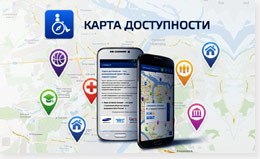 В 2014 году проведено 20 семинаров для специалистов, руководителей и представителей объектов различного назначения по теме "Адаптация объектов социальной инфраструктуры и услуг к потребностям маломобильных групп населения" (число участников – около 1 000 чел.). Информация о семинарах размещена на отраслевом сайте Министерства.С 2014 года в соответствии с постановлением Правительства Омской области 
от 8 февраля 2012 года № 23-п "Об организации и осуществлении регионального государственного контроля (надзора) на территории Омской области" Министерство определено уполномоченным органом на осуществление регионального государственного контроля (надзора) за исполнением требований к обеспечению условий для доступа инвалидов к объектам инженерной, транспортной и социальной инфраструктур. Проверка объектов инженерной, транспортной и социальной инфраструктур на предмет доступности для инвалидов проводилась в соответствии с распоряжением Министерства от 28 октября 2013 года № 825-р "Об утверждении плана проведения плановых проверок юридических лиц и индивидуальных предпринимателей на 2014 год".В 2014 году проведено 226 проверок юридических лиц и индивидуальных предпринимателей, в том числе плановых проверок – 167, внеплановых проверок – 59 (7 – по заявлению (обращениям) физических лиц). По результатам проверок:- выявлено 122 нарушения требований Федерального закона от 24 ноября 1995 года № 181-ФЗ "О социальной защите инвалидов в Российской Федерации";- составлено 10 протоколов об административных правонарушениях в отношении юридических лиц (наложено 3 административных штрафа на должностных лиц на общую сумму 8 тыс. руб., 7 – на юридических лиц на общую сумму 110 тыс. руб.).Обеспечение инвалидов техническими средствами реабилитацииВ 2014 году Министерством осуществлялась реализация полномочий по предоставлению мер социальной защиты инвалидам и отдельным категориям граждан из числа ветеранов в части предоставления инвалидам технических средств реабилитации (далее – ТСР). С 1 января 2014 года вышеуказанные полномочия осуществлялись Министерством в соответствии с Соглашением между Министерством труда и социальной защиты Российской Федерации и Правительством Омской области, утвержденным распоряжением Правительства Российской Федерации от 20 декабря 2013 года № 2452-р. В соответствии с Порядком предоставления мер социальной поддержки инвалидам и отдельным категориям граждан из числа ветеранов, утвержденным постановлением Правительства Омской области от 24 декабря 2013 года № 353-п 
(далее − Порядок), обеспечение инвалидов ТСР осуществлялось согласно законодательству Российской Федерации о контрактной системе в сфере закупок товаров, работ, услуг для обеспечения государственных и муниципальных нужд. Размер федеральной субвенции, направленной на обеспечение граждан ТСР (далее – субвенция), в 2014 году составил 357,8 млн. руб. (83,1 процента направлено на закупку ТСР, 16,9 процента – на выплату гражданам компенсации за самостоятельно приобретенные ТСР). При этом размер средств, направленных на выплату указанной компенсации, по сравнению с 2013 годом увеличился в два раза. Значительную роль в этом сыграло увеличившееся число граждан, обратившихся за компенсацией расходов за самостоятельно приобретенные ТСР (с 1 403 до 3 318 чел.).Выполнение федеральных полномочий по обеспечению инвалидов ТСР* С учетом средств, поступивших для использования в 2013 году в размере 141,0 млн. руб.В течение 2014 года Министерством заключено 99 государственных контрактов на поставку более 4,8 млн. единиц ТСР на общую сумму 315,4 млн. руб. В целях повышения качества обеспечения ТСР в 2014 году проведены 4 семинара, разработаны методические рекомендации, проведен ряд проверок.В 2014 году Министерством продолжена деятельность по реализации постановления Правительства Омской области от 25 апреля 2012 года № 95-п "О региональном перечне технических средств реабилитации, предоставляемых инвалиду". В течение 2014 года заключены 29 государственных контрактов на поставку ТСР, включенных в региональный перечень предоставляемых инвалидам, на общую сумму 12,7 млн. руб. По состоянию на 1 января 2015 года число инвалидов, обеспеченных ТСР, включенными в региональный перечень, составило 666 чел. (46,7 процента от общего числа инвалидов, имеющих соответствующие рекомендации в ИПР). В 2013 году Министерством была начата реализация нового проекта – открылись первые пункты проката ТСР в 7 КЦСОН. В 2014 году пункты проката ТСР были открыты во всех КЦСОН. В  настоящее время пункты проката ТСР предлагают клиентам трости телескопические, различные виды костылей, кресла-коляски, ходунки, противопролежневые матрацы и подушки, сиденья для ванны  и др. Услугами пунктов проката ТСР в течение года воспользовались более 700 чел.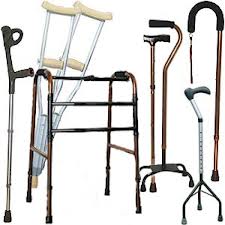 С 1 января 2015 года функции по исполнению федеральных полномочий по предоставлению гражданам ТСР Министерством преданы в ГУ – Омское региональное отделение Фонда социального страхования Российской Федерации.III. CОЦИАЛЬНАЯ ПОДДЕРЖКА НАСЕЛЕНИЯРеализация государственной программы Омской области 
"Социальная поддержка населения"С 2014 года Министерством реализуется государственная программа Омской области "Социальная поддержка населения" (далее – государственная программа), целями которой являются создание условий для демографического развития Омской области, своевременного оказания социальной поддержки граждан, проживающих на территории Омской области, повышение качества и доступности социального обслуживания населения Омской области.Реализация государственной программы обеспечивается путем выполнения следующих подпрограмм.Общий объем финансирования государственной программы составляет 
87,8 млрд. руб., из них средства областного бюджета – 78,5 млрд. руб., средства федерального бюджета – 9,3 млрд. руб. В 2014 году Министерству на реализацию государственной программы были предусмотрены бюджетные ассигнования в размере 13 548,51 млн. руб. (областной бюджет – 10 108,63 млн. руб., федеральный бюджет – 3 439,88 млн. руб.).Целью подпрограммы "Семья и демография Омской области" является создание условий для социально-демографического развития Омской области. Для достижения поставленной цели планируется решение таких задач, как:- создание благоприятных условий для жизнедеятельности семьи, функционирования института семьи;- содействие в социальной адаптации и реабилитации лиц, отбывших наказание в местах лишения свободы, и лиц без определенного места жительства и занятий.В целях пропаганды семейных ценностей в печатных и электронных СМИ размещено более 300 материалов и телевизионных сюжетов на телеканалах.Во всех учреждениях социального обслуживания проведены праздничные мероприятия, фестивали и конкурсы, заседания "круглых столов" и родительские собрания, мастер-классы, тренинги, посвященные Международному дню семьи.В Омском государственном драматическом театре "Пятый театр" 8 июля 2014 года проведена торжественная церемония вручения премии Губернатора Омской области "Семья года" (далее – премия). Премия была вручена по пяти номинациям: "Многодетная семья" – семье Ковалевых (г. Омск), "Династия" – семье Акулининых (Исилькульский район), "Приемная семья" – семье Сычиковых (г. Омск), "Преодоление" – семье Матвеевых (Саргатский район), "Молодая семья" – семье Власовых (Горьковский район).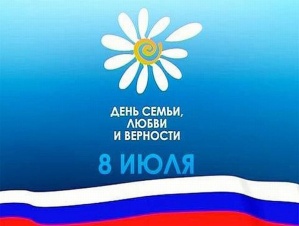 В бюджетном образовательном учреждении дополнительного образования детей "Центр творческого развития и гуманитарного образования" 28 ноября 
2014 года состоялось торжественное мероприятие "О, как прекрасно слово – Мама!", посвященное Дню матери, в рамках которого состоялось награждение многодетных матерей государственной наградой Омской области – медалью "Материнская слава".С 18 августа по 1 октября 2014 года проведена ежегодная благотворительная акция "Семья помогает семье" по сбору вещей и школьных принадлежностей для семей с детьми, находящихся в трудной жизненной ситуации, в том числе семей с детьми из числа беженцев из Украины. В пунктах приема вещей, организованных на базе 40 учреждений, предоставляющих социальные услуги семьям с детьми, принимались школьные и канцелярские принадлежности, сумки, рюкзаки, одежда, учебники и т.п. Всего за время проведения акции помощь была оказана 2,3 тыс. семьям, в которых воспитывается более 4 тыс. детей.К задачам подпрограммы "Профилактика семейного неблагополучия и жестокого обращения с детьми" относятся своевременное выявление случаев жестокого обращения с детьми, в том числе в семьях, оказавшихся в трудной жизненной ситуации, оказание социальной помощи указанным семьям, совершенствование методов работы с семьями по профилактике насилия в отношении детей, социальная реабилитация детей, пострадавших от насилия и жестокого обращения в результате преступных посягательств, и их семей. На реализацию мероприятий подпрограммы в 2014 году поступили средства из Фонда поддержки детей, находящихся в трудной жизненной ситуации (далее – Фонд поддержки детей), созданного в соответствии с Указом Президента Российской Федерации от 26 марта 2008 года № 404, в объеме 3,2 млн. руб. При финансовой поддержке Фонда поддержки детей в 2014 году осуществлены следующие мероприятия:- развитие ресурсного центра по профилактике социального сиротства, жестокого обращения и насилия над детьми;- создание на базе ЦСАН "Надежда" социальной гостиницы для несовершеннолетних, находящихся в трудной жизненной ситуации, в том числе пострадавших от насилия и жестокого обращения, на 10 койко-мест;- внедрение технологий оказания социально-психологической помощи семьям с детьми, находящимся в социально опасном положении и иной трудной жизненной ситуации;- внедрение технологий оказания поддержки семьям с детьми, находящимся в социально опасном положении и иной трудной жизненной ситуации, оказание социально-психологической помощи детям, пострадавшим от жестокого обращения и преступных посягательств, путем создания социальных служб экстренного реагирования в муниципальных районах Омской области и сети социальных участковых в муниципальных районах Омской области.Целью подпрограммы "Старшее поколение" является повышение качества жизни граждан пожилого возраста путем обеспечения доступности медицинских, социальных, образовательных и иных услуг, а также содействие активному участию пожилых граждан в жизни общества. В 2014 году завершена реконструкция главного корпуса и банно-прачечного комбината в рамках реконструкции зданий КЦСОН Исилькульского района под размещение Исилькульского дома-интерната для престарелых и инвалидов. 
В 2015 году будут продолжены работы по обеспечению комплексной безопасности и функциональности технологических процессов данного объекта.Продолжена работа по поддержке приемных семей для граждан пожилого возраста и инвалидов. За год количество указанных  семей увеличилось более чем в 2 раза (на 1 января 2015 года – 228 семей, на 1 января 2014 года – 105 семей).Основной задачей подпрограммы "Поддержка социально ориентированных некоммерческих организаций, осуществляющих деятельность на территории Омской области" является оказание содействия повышению финансовой устойчивости социально ориентированных некоммерческих организаций, осуществляющих деятельность на территории Омской области (далее – СОНКО), в целях увеличения объемов услуг, оказываемых ими населению Омской области.В 2014 году на выполнение мероприятий подпрограммы, исполнителем которых является Министерство, из областного бюджета направлено 50,57 млн. руб., в том числе 21,86 млн. руб. – субсидия из федерального бюджета, предоставленная бюджету Омской области по итогам конкурсных отборов, проведенных Министерством экономического развития Российской Федерации в 2013 и 2014 годах. Информация о предоставлении субсидий СОНКО в 2014 годуЦелью подпрограммы "Развитие социального обслуживания населения и совершенствование мер социальной поддержки отдельных категорий граждан" является выполнение государственных обязательств по социальной поддержке граждан. В рамках указанной подпрограммы предусмотрена реализация основного мероприятия "Организация деятельности многофункциональных центров предоставления государственных и муниципальных услуг в соответствии с Федеральным законом от 27 июля 2010 года № 210-ФЗ "Об организации предоставления государственных и муниципальных услуг" и 3 ведомственных целевых программ (далее – ВЦП), на реализацию которых в 2014 году направлено 13 218,57 млн. руб. В рамках реализации ВЦП "Обеспечение исполнения государственных функций Министерством труда и социального развития Омской области" в 2014 году предоставлены субсидии юридическим лицам и индивидуальным предпринимателям, осуществляющим деятельность в сфере социальной политики на территории Омской области, в соответствии с постановлением Правительства Омской области от 24 сентября 2013 года № 225-п, на общую сумму 6,1 млрд. руб. В 2014 году по результатам конкурсного отбора предоставлены субсидии на сумму 18 млн. руб. 13 муниципальным районам Омской области на осуществление капитального, текущего ремонта специализированных жилых домов (постановление Правительства Омской области от 26 марта 2014 года № 54-п).В рамках реализации ВЦП "Совершенствование системы предоставления отдельным категориям граждан мер социальной поддержки, предусмотренных законодательством Российской Федерации и Омской области" Министерством обеспечено своевременное предоставление в полном объеме различных мер социальной поддержки, наибольший объем расходов по которым составили:- меры социальной поддержки по оплате жилищно-коммунальных услуг – 
36,8 процента от общего объема расходов на выполнение указанной ВЦП;- выплаты и пособия гражданам, имеющим детей, – 28,9 процента;- обеспечение льготного проезда в общественном транспорте – 10,5 процента.Для обеспечения реализации ВЦП "Развитие системы социального обслуживания Омской области" утверждены государственные задания для государственных учреждений социального обслуживания Омской области, мониторинг выполнения которых ежеквартально осуществляется Министерством.Выполнение  Указа  Президента  Российской  Федерации  от  7 мая
2012 года № 601 (создание сети многофункциональных центров предоставления государственных и муниципальных 
услуг на территории Омской области)В целях реализации Указа Президента Российской Федерации от 7 мая 2012 года № 601 "Об основных направлениях совершенствования системы государственного управления" (далее – Указ Президента РФ № 601), повышения доступности, эффективности и качества предоставления населению Омской области государственных и муниципальных услуг Министерство продолжает работу по организации деятельности многофункциональных центров предоставления государственных и муниципальных услуг (далее – МФЦ) на территории Омской области.На основании распоряжения Правительства Омской области от 13 марта 2013 года № 24-рп "Об изменении цели и предмета деятельности казенного учреждения Омской области "Центр социальных выплат и материально-технического обеспечения по городу Омску" и реорганизации казенных учреждений Омской области" создано казенное учреждение Омской области "Многофункциональный центр предоставления государственных и муниципальных услуг" (далее – КУ "МФЦ").В настоящее время в соответствии с заключенными соглашениями о взаимодействии между КУ "МФЦ" и территориальными органами федеральных органов исполнительной власти, органами государственных внебюджетных фондов осуществляется предоставление 34 обязательных государственных услуг согласно Перечню услуг (утвержден постановлением Правительства Российской Федерации от 27 сентября 2011 года № 797 "О взаимодействии между многофункциональными центрами предоставления государственных и муниципальных услуг и федеральными органами исполнительной власти, органами государственных внебюджетных фондов, органами государственной власти субъектов Российской Федерации, органами местного самоуправления"). 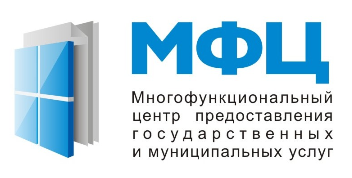 Согласно Указу Губернатора Омской области от 29 июля 2013 года № 109 "Об утверждении Перечня государственных услуг Омской области, предоставляемых органами исполнительной власти Омской области, территориальным государственным внебюджетным фондом Омской области в многофункциональных центрах предоставления государственных и муниципальных услуг" на базе МФЦ организовано предоставление следующих государственных услуг в сфере социальной защиты:1) мер социальной поддержки населению Омской области (социальные выплаты, пособия, компенсации и иные выплаты) в соответствии с компетенцией Министерства;2) выдачи удостоверений, справок отдельным категориям граждан в соответствии с компетенцией Министерства.По состоянию на 31 декабря 2014 года в Омской области осуществляли свою деятельность 5 филиалов КУ "МФЦ" во всех административных округах города Омска и МФЦ в 11 муниципальных районах Омской области (Азовский немецкий национальный, Калачинский, Тюкалинский, Саргатский, Нововаршавский, Таврический, Кормиловский, Большеуковский, Усть-Ишимский, Тарский, Называевский).В конце 2014 года в соответствии с распоряжением Правительства Омской области от 12 ноября 2014 года № 157-рп "Об изменении цели и предмета деятельности отдельных казенных учреждений Омской области" на базе центров социальных выплат и материально-технического обеспечения (далее – ЦСВ) созданы МФЦ в Горьковском, Исилькульском, Знаменском, Павлоградском муниципальных районах Омской области. Для обслуживания населения отдаленных городских поселений организована деятельность "мобильных офисов" МФЦ. В целях организации приема граждан отдаленных поселений муниципальных районов Омской области, где не предполагается создание МФЦ, до конца 2015 года планируется создание 152 удаленных рабочих мест МФЦ для приема граждан по принципу "одного окна". За 2014 год в филиалах КУ "МФЦ" и МФЦ муниципальных районов Омской области зарегистрировано 100 820 обращений граждан за предоставлением государственных услуг федеральных органов исполнительной власти и государственных внебюджетных фондов, в том числе принято 74 589 заявлений. По состоянию на 31 декабря 2014 года достигнуты следующие значения показателей, установленные Указом Президента РФ № 601:Меры социальной поддержки отдельных категорий гражданСоциальные выплатыВ 2014 году в полном объеме предоставлены меры социальной поддержки отдельным категориям граждан. На территории Омской области в соответствии с законодательством осуществляется назначение более 60 видов социальных выплат, из них 32 вида – выплаты, финансирование которых производится из областного бюджета Омской области.В 2014 году социальные выплаты предоставлены 296 тыс. чел. (затраты областного бюджета – 1 109,0 млн. руб.).Информация о социальных выплатах из областного бюджета в 2014 годуСоциальная поддержка семей, имеющих детейНа территории Омской области в целях  реализации комплекса мер, направленных на усиление государственной поддержки семей с детьми и создание благоприятных условий для рождения и воспитания детей, продолжено осуществление назначения 18 видов пособий и выплат (8 финансируются из областного бюджета). Назначение и выплата государственных пособий гражданам, имеющим детей, и беременным женщинам регламентируются Федеральным законом от 19 мая 1995 года № 81-ФЗ "О государственных пособиях гражданам, имеющим детей" и Кодексом Омской области о социальной защите отдельных категорий граждан.Информация о размерах пособий и численности получателей пособийСвоевременно принятые дополнительные меры по социальной поддержке многодетных семей создали условия для увеличения их численности. По состоянию на 1 января 2015 года на территории Омской области проживают 22 386 семей, зарегистрированных в качестве многодетных и получающих меры социальной поддержки, в которых воспитывается 73 021 ребенок. По сравнению с 2013 годом их число увеличилось на 10 процентов. В сельской местности проживают 15 535 указанных семей, в городе Омске – 6 851 семья.Многодетным семьям предоставляются различные меры социальной поддержки, в том числе ежемесячная денежная выплата в размере 310 руб. на семью. На предоставление ежемесячной денежной выплаты в течение 2014 года из областного бюджета израсходовано 79,6 млн. руб., скидки по оплате жилого помещения и коммунальных услуг (ДЭС) – 333,04 млн. руб.На возмещение затрат, связанных с предоставлением мер социальной поддержки по проезду многодетным семьям, в 2014 году было выделено 150,5 млн. руб.Кроме того, указанным семьям для индивидуального жилищного строительства на основании Закона Омской области от 8 февраля 2006 года  № 731-ОЗ "О регулировании земельных отношений в Омской области" (далее – Закон) бесплатно предоставляются в собственность земельные участки, государственная собственность на которые не разграничена, земельные участки, находящиеся в собственности Омской области или муниципальной собственности. Для постановки на учет в целях бесплатного предоставления в собственность земельных участков граждане должны обращаться именно в те органы местного самоуправления, на территории которых они зарегистрированы по месту жительства. По информации Министерства имущественных отношений Омской области, на 31 декабря 2014 года 5 659 многодетных семей состояли на учете на получение земельных участков под индивидуальное жилищное строительство, предоставлены земельные участки 1 810 семьям, в том числе в 2014 году 956 семьям.Информация о предоставлении средств
областного материнского (семейного)
 капитала в 2011 – 2014 годах, чел.В течение 2014 года продолжалась работа по предоставлению дополнительной меры социальной поддержки семей, имеющих детей, за счет средств областного бюджета в виде областного материнского (семейного) капитала (далее – семейный капитал), размер которого с учетом индексации в 2014 году составил 117 421,5 руб. С 1 января 2014 года граждане начали распоряжаться средствами областного семейного капитала в полном объеме или по частям по всем предусмотренным направлениям: на улучшение жилищных условий на территории Омской области и получение образования детьми. За 2014 год средства областного семейного капитала предоставлены 844 гражданам (расходы областного бюджета –  89,2 млн. руб.). В целях реализации Указа Президента Российской Федерации от 7 мая 2012 года № 606 "О мерах по реализации демографической политики Российской Федерации" в регионе установлена ежемесячная денежная выплата семьям в связи с рождением третьего ребенка или последующих детей (далее – выплата). Указанная выплата предоставляется в отношении детей, родившихся в период с 1 января 2013 года по 31 декабря 2013 года, до  достижения третьим ребенком (последующими детьми) возраста трех лет. Выплата в 2014 году предоставлена 4 427 гражданам. На предоставление выплаты было предусмотрено в 2014 году 433,1 млн. руб. (субсидия из федерального бюджета бюджету Омской области – 250,8 млн. руб., средства областного бюджета – 182,3 млн. руб.). Расходы на ее предоставление составили 377,1 млн. руб., из них 57,8 процента – субсидия из федерального бюджета.Обеспечение  бесплатного (льготного) проездаВ 2014 году осуществлялась работа по предоставлению мер социальной поддержки по проезду на общественном транспорте в соответствии с постановлением Правительства Омской области от 25 ноября 2009 года № 224-п.В течение 2014 года право на меры социальной поддержки по проезду было предоставлено 470,7 тыс. чел., из них воспользовались данным правом 268,5 тыс. чел., что составляет 57 процентов от общего числа льготных категорий граждан. Распределение поездок льготных категорий граждан по видам транспортаРасходы на оказание мер социальной поддержки по проезду отдельных категорий граждан в Омской области в 2014 году составили 942,9 млн. руб.Ветеранам ВОВ в 2014 году был сохранен бесплатный проезд без ограничения количества поездок.Меры социальной поддержки по оплате жилья и коммунальных услуг и
предоставление субсидий на оплату жилья и коммунальных услугНа территории Омской области отдельным категориям граждан предоставляются меры социальной поддержки по оплате жилого помещения и коммунальных услуг безальтернативно в виде денежного эквивалента установленной законодательством скидки по оплате жилищно-коммунальных услуг (ДЭС).Порядок предоставления мер социальной поддержки по оплате жилого помещения и коммунальных услуг утвержден постановлением Правительства Омской области от 2 декабря 2009 года № 229-п.Предоставление мер социальной поддержки работникам, осуществляющим свою деятельность в расположенных в сельской местности государственных и муниципальных учреждениях культуры Омской области, а также неработающим пенсионерам, уволенным в связи с выходом на пенсию из указанных учреждений, было приостановлено с 1 января по 31 декабря 2014 года.С 1 апреля 2014 года возобновлено предоставление мер социальной поддержки по оплате жилого помещения и коммунальных услуг работникам, осуществляющим свою деятельность в расположенных в сельской местности государственных учреждениях социального обслуживания Омской области, а также неработающим пенсионерам, уволенным в связи с выходом на пенсию из указанных учреждений. При этом круг лиц, имеющих право на указанные меры социальной поддержки, был сокращен за счет сохранения права на получение мер социальной поддержки по оплате жилищно-коммунальных услуг за социальными работниками, имевшими право на данные меры социальной поддержки по состоянию на 31 декабря 2004 года. С апреля по декабрь 2014 года указанные меры социальной поддержки предоставлены 984 социальным работникам и пенсионерам. Общее число граждан, получивших ДЭС, в 2014 году составило 319,3 тыс. чел., общая сумма выплат на данные цели – 3 119,8 млн. руб., в том числе из областного бюджета – 2 139,6 млн. руб., из федерального бюджета – 980,2 млн. руб.С 1 сентября 2014 года меры социальной поддержки по оплате жилого помещения предоставляются отдельным категориям граждан с учетом взноса на капитальный ремонт общего имущества многоквартирного дома. За 4 месяца 2014 года меры социальной поддержки по уплате взносов на капитальный ремонт предоставлены 134,4 тыс. гражданам и членам их семей (из них 16,2 тыс. чел. – федеральные льготники, 118,1 тыс. чел. – региональные льготники) на общую сумму 39,1 млн. руб. (4,6 млн. руб. – федеральный бюджет, 34,5 млн. руб. – областной бюджет).В соответствии с Указом Губернатора № 140 "О дополнительной мере социальной поддержки в виде частичной компенсации расходов по оплате коммунальных услуг в 2014 году" 7 ноября 2014 года установлена дополнительная мера социальной поддержки – частичная компенсация расходов по оплате коммунальных услуг граждан, рост платы которых за коммунальные услуги в июле – сентябре 2014 года превысил установленные в Омской области предельные индексы роста платы за коммунальные услуги. Частичная компенсация предоставлена 684 семьям на сумму 564,68 тыс. руб.Одной из мер социальной поддержки граждан с низким уровнем доходов является предоставление субсидий на оплату жилого помещения и коммунальных услуг (далее – субсидия). Расчет размеров субсидий производится исходя из региональных стандартов стоимости жилищно-коммунальных услуг, которые ежегодно утверждаются постановлением Правительства Омской области.За 12 месяцев 2014 года получили субсидии 19,3 тыс. семей (2,5 процента от общего количества семей, проживающих в Омской области) на сумму 262,2 млн. руб. Средний размер субсидии за указанный период – 1 489,4 руб. По сравнению с 2013 годом количество семей, получивших субсидии, уменьшилось на 8,6 процента, объем предоставленных субсидий – на 8,5 процента. В целом в 2014 году по Омской области сохранилась тенденция к уменьшению количества получателей субсидий, что обусловлено ростом доходов граждан, в том числе пенсионеров.Государственная социальная и материальная помощьВ целях повышения уровня жизни малоимущих семей и малоимущих одиноко проживающих граждан в Омской области осуществляется предоставление государственной социальной помощи. Основой работы в этом направлении является объективная оценка материального положения отдельной семьи, обратившейся за помощью, и активизация собственного потенциала человека в целях самостоятельного выхода из сложившейся ситуации.Государственная социальная помощь предоставляется малоимущим семьям и малоимущим одиноко проживающим гражданам, которые имеют среднедушевой доход ниже величины прожиточного минимума, установленного для соответствующих социально-демографических групп населения Омской области.В 2014 году продолжена работа по предоставлению государственной социальной помощи на основании социального контракта, что является одним из перспективных направлений оказания помощи малоимущим семьям, предусматривающим заключение договора о взаимных обязательствах между малоимущей семьей и территориальным органом Министерства, по которому территориальный орган оказывает государственную социальную помощь, а семья обязуется выполнить мероприятия, предусмотренные программой социальной адаптации (поиск работы, профессиональная подготовка (переподготовка), занятие индивидуальной предпринимательской деятельностью, ведение личного подсобного хозяйства и другие мероприятия, направленные на преодоление трудной жизненной ситуации).Территориальными органами Министерства осуществляется контроль выполнения мероприятий программы, целевого расходования выделенных денежных средств. Для оказания комплексной помощи семьям осуществляется взаимодействие с учреждениями службы занятости населения, органами местного самоуправления, учреждениями здравоохранения, образования в целях содействия получателям государственной социальной помощи в выполнении мероприятий, предусмотренных программой социальной адаптации. К положительным сторонам оказания помощи на основе социального контракта можно отнести искоренение иждивенческого настроя у получателей помощи, ориентирование малоимущих семей на выход из трудной жизненной ситуации, в том числе на самообеспечение и самозанятость.В 2014 году территориальными органами Министерства заключено 562 социальных контракта с малоимущими семьями (гражданами), из них 443 социальных контракта направлены на развитие подсобного хозяйства, 46 – на развитие индивидуального предпринимательства (оказание услуг), 73 – на иные нужды.В 2014 году государственную социальную помощь за счет средств областного бюджета получили 4,6 тыс. малоимущих семей, в которых проживают 16,2 тыс. чел. на общую сумму 24,47 млн. руб., в том числе на основании социального контракта 599 семей на общую сумму 15,6 млн. руб.Правительством Омской области реализуются меры, направленные на дополнительную поддержку граждан, в силу непредвиденных обстоятельств оказавшихся в трудной жизненной ситуации. Гражданам оказывается материальная помощь в случаях утраты имущества вследствие стихийных бедствий, пожара; необходимости неотложного ремонта жилья, получения медицинской помощи сверх видов и объемов медицинской помощи, предусмотренных программой государственных гарантий оказания гражданам Российской Федерации, проживающим на территории Омской области, бесплатной медицинской помощи и т.п.В 2014 году материальную помощь получили 743 семьи, в составе которых проживают 1,6 тыс. чел., затраты на эти цели областного бюджета составили 9,8 млн. руб. (в 2013 году – 1,3 тыс. семей на общую сумму 11,5 млн. руб.). Материальная помощь предоставлялась гражданам по таким основаниям, как:- пожар – 866 чел.;- газификация – 493 чел.;- болезнь – 248 чел.;- необходимость проведения ремонта жилья вследствие: ветхости – 37 чел., стихийных бедствий – 19 чел.;- отсутствие постоянного места жительства – 1 чел.;- другие основания – 72 чел.Продолжена работа по предоставлению участникам и инвалидам Великой Отечественной войны, вдовам погибших участников Великой Отечественной войны материальной помощи в связи с необходимостью проведения неотложных ремонтных работ в их жилых помещениях. Из областного бюджета на указанные цели было выделено 1 млн. руб., материальную помощь получили 26 ветеранов. Специалистами подведомственных учреждений совместно с представителями администраций муниципальных районов и административных округов г. Омска, общественных организаций проводилось обследование условий проживания ветеранов, нуждающихся в ремонте жилья.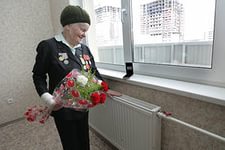 Адресную социальную помощь на частичную компенсацию затрат, понесенных при газификации жилья, получили 493 пенсионера на общую сумму 
2,2 млн. руб. в рамках реализации социальной программы Омской области "Укрепление материально-технической базы государственных учреждений социального обслуживания населения Омской области, оказание адресной социальной помощи в виде материальной помощи неработающим пенсионерам, являющимся получателями трудовых пенсий по старости и по инвалидности, в 2014 году".Присвоение званий и выдача удостоверений отдельным 
категориям гражданПрисвоение званий "Ветеран труда" и "Ветеран Омской области"По состоянию на 1 января 2015 года на территории Омской области проживали 190 191 ветеран труда и 97 158 ветеранов Омской области.В 2014 году звание "Ветеран труда" присвоено 4 101 гражданину Омской области, звание "Ветеран Омской области" – 9 056 гражданам.Министерством проводится ежегодный мониторинг изменения численности граждан, которым присвоено звание "Ветеран труда" и "Ветеран Омской области". С 2005 года наблюдается тенденция к снижению численности граждан, которым присвоено звание "Ветеран труда". В 2014 году по сравнению с 2005 годом численность граждан, которым присвоено звание "Ветеран труда", сократилась в 2,5 раза (в 2005 году  указанное звание было присвоено 10 203 гражданам). Одновременно продолжает расти численность ветеранов Омской области. За два последних года данный показатель увеличился почти в 1,5 раза.В 2014 году начата работа по усилению принципа адресности в части присвоения звания "Ветеран Омской области" гражданам, проработавшим не менее половины трудового стажа на территории Омской области и имеющим государственные награды Омской области.Выдача удостоверений лицам, потерявшим родителей (родителя) 
в годы Великой Отечественной войныВ 2014 году филиалами КУ "МФЦ" продолжены прием документов и выдача удостоверений гражданам, относящимся к категории "сироты Великой Отечественной войны", по месту жительства заявителей. По состоянию на 1 января 2015 года на территории Омской области зарегистрировано 7 956 граждан, относящихся к категории "сироты Великой Отечественной войны". В 2015 году в связи с празднованием 70-летия Победы в Великой Отечественной войне данной категории граждан будет предоставлена единовременная денежная выплата в размере 500 руб.Обеспечение жильем ветеранов Великой Отечественной войныМинистерством совместно с Министерством строительства и жилищно-коммунального комплекса Омской области реализуется Указ Президента Российской Федерации от 7 мая 2008 года № 714 "Об обеспечении жильем ветеранов Великой Отечественной войны 1941 – 1945 годов".В течение 2014 года обеспечены жильем 238 ветеранов Великой Отечественной войны, членов семей погибших (умерших) инвалидов и участников ВОВ. По состоянию на 1 января 2015 года численность ветеранов ВОВ, вставших на учет в качестве нуждающихся в улучшении жилищных условий, составила 5 555 чел., из них:- 4 770 ветеранов ВОВ обеспечены жильем;- 332 ветерана ВОВ состоят на учете в качестве нуждающихся в улучшении жилищных условий;- 453 ветерана ВОВ выбыли из очереди по различным причинам.IV. СОЦИАЛЬНО-ДЕМОГРАФИЧЕСКАЯ ПОЛИТИКАДемографическая ситуация в Омской областиХарактер демографического развития Омской области определяется объективными процессами, происходящими как в регионе, так и в целом в Российской Федерации. В результате происшедших изменений демографическую ситуацию в Прииртышье можно оценить как благоприятную: улучшаются показатели рождаемости, понижается общая смертность населения, отмечается естественный прирост населения. По данным Территориального органа Федеральной службы государственной статистики по Омской области (далее – Омскстат), численность населения региона по состоянию на 1 января 2014 года составляла 1 973,9 тыс. чел., в том числе 1 420,1 тыс. чел. – в городской местности, 553,8 тыс. чел. – в сельской местности. В г. Омске численность населения составляла 1 166,1 тыс. чел. Среди регионов Сибирского федерального округа по численности населения Омская область занимает 6-е место.События и  факты:в общей численности населения Омской области преобладают женщины (53,8 процента), на начало 2014 года на 1 000 мужчин приходилось 1 164 женщины;по биологической закономерности, мальчиков ежегодно рождается больше, чем девочек. Численное превосходство мужчин сохраняется в ранних возрастах, но в дальнейшем, за счет более высокой смертности в трудоспособном возрасте, мужчины утрачивают это преимущество. В возрастной группе старше 65 лет женщин уже в 2 раза больше, чем мужчин;средний возраст населения Омской области на 1 января 2014 года составлял 38,8 лет. Женщины старше мужчин, их средний возраст – 41,1 года (мужчины – 36,1 года);на начало 2014 года наиболее молодое население проживало в Москаленском и Шербакульском муниципальных районах. Наибольшая доля населения в трудоспособном возрасте сложилась в Тарском  и Омском муниципальных  районах;самая высокая доля населения в возрасте старше трудоспособного – в Муромцевском, Колосовском и Большереченском муниципальных районах;на начало 2014 года в регионе  проживали 90 чел. в возрасте 100 лет и старше.Динамика значений общих коэффициентов рождаемости и смертности 
населения (в расчете на 1 000 чел. населения)С 2005 года отмечается стабильное снижение естественной убыли населения. В 2011 году в Омской области впервые, начиная с 1993 года, фиксируется естественный прирост населения (46 чел.). В 2012 – 2014 годах наблюдается его последовательное увеличение. В 2014 году естественный прирост населения  отмечен в 21 районе области. За 2014 год число родившихся превысило число умерших на 3 628 чел. Поскольку подавляющее большинство детей появляется на свет в зарегистрированных супружеских союзах, то состояние населения в браке – это основополагающий фактор воспроизводства населения. В 2014 году зарегистрировано 17 446 браков, расторгнуто 10 500 браков (аналогичный период 2013 года – 18 577 и 10 494 соответственно). События и  факты:Семейно-демографическая политикаВ целях улучшения демографической ситуации в Омской области утвержден и выполняется ряд комплексов мероприятий на региональном и муниципальном уровнях.В 2013 году Губернатором Омской области, Председателем Правительства Омской области В.И. Назаровым утвержден комплексный план мероприятий, направленных на улучшение демографической ситуации в Омской области, на 2013 – 2015 годы (далее – комплексный план). В рамках реализации комплексного плана осуществляются мероприятия, направленные на повышение уровня рождаемости, снижение уровня смертности от естественных и неестественных причин, снижение числа разводов, увеличение числа браков, снижение числа абортов, укрепление института семьи, а также организацию информационно-просветительской работы по перечисленным направлениям деятельности. Наряду с органами исполнительной власти Омской области исполнителями данного комплексного плана являются органы местного самоуправления и общественные организации.С 1 января 2014 года начата реализация государственной программы Омской области "Социальная поддержка населения", составными частями которой являются подпрограммы "Семья и демография Омской области", "Профилактика семейного неблагополучия и жестокого обращения с детьми". В рамках указанной программы в 2014 году организованы и проведены мероприятия, направленные на улучшение демографической ситуации, укрепление института семьи, уменьшение негативного влияния факторов социальной среды на положение детей, проживающих в семьях, находящихся в трудной жизненной ситуации.Кроме того, в муниципальных районах Омской области утверждены и реализуются муниципальные программы (подпрограммы, планы), нацеленные на дальнейшее демографическое развитие, что также способствует улучшению демографической ситуации в регионе.В целях усиления работы, направленной на повышение уровня рождаемости в регионе, 16 декабря 2014 года первым заместителем Председателя Правительства Омской области В.Ю. Синюгиным утвержден План мероприятий, направленных на комплексное решение проблем повышения рождаемости в Омской области, на 2015 – 2018 годы.Распоряжением Губернатора Омской области от 29 декабря 2014 года № 312-р утвержден План первоочередных мероприятий на 2015 – 2017 годы по реализации региональной стратегии действий в интересах детей на территории Омской области на 2013 – 2017 годы. В данный план включены мероприятия, направленные на сохранение семейной политики детствосбережения, обеспечение равных возможностей для детей, нуждающихся в особой заботе государства, доступности качественного обучения и воспитания, культурное развитие и информационную безопасность детей и др.В связи с утверждением Концепции государственной семейной политики в Российской Федерации на период до 2025 года разработан план мероприятий по реализации в Омской области первого этапа Концепции, утвержденный распоряжением Правительства Омской области от 12 февраля 2015 года № 15-рп. В рамках указанного плана предусматривается реализация мероприятий, направленных на развитие экономической самостоятельности семьи, системы государственной поддержки семей, создание механизмов поддержки семей, нуждающихся в улучшении жилищных условий, повышение эффективности системы социальной защиты семей с несовершеннолетними детьми, вовлеченными в сферу гражданского, административного и уголовного судопроизводства, и др.Значительное место в осуществлении единого комплексного подхода и согласованных действий органов исполнительной власти всех уровней, негосударственных структур, общественных организаций в решении задач демографического развития региона отводится областной межведомственной комиссии по вопросам демографии, семьи, женщин и детей. В 2014 году состоялись 4 заседания комиссии, на ее заседаниях были рассмотрены следующие вопросы:- об актуальных вопросах состояния детства и родовспоможения в Омской области в разрезе анализа младенческой смертности;- о мероприятиях, направленных на профилактику отказов от новорожденных, реализуемых на территории Омской области;- о демографической ситуации в Омской области в 2013 году;- о создании необходимых условий для получения без дискриминации качественного образования лицами с ограниченными возможностями здоровья, проживающими на территории Омской области, и др. Комиссией выработаны рекомендации по рассмотренным вопросам, решения комиссии направлены заинтересованным органам государственной власти Омской области, главам муниципальных районов Омской области для использования в работе.Развитие демографических процессов взаимосвязано с состоянием института брака и семьи. На территории Омской области Указом Губернатора Омской области от 30 июня 2008 года № 68 учреждена ежегодная премия Губернатора Омской области "Семья года".Впервые в регионе она была вручена в 2007 году, и ее победители определялись по четырем номинациям. Всего за период с 2007 по 2014 год на соискание премии органами исполнительной власти Омской области и территориальными органами Министерства представлены материалы о 1 000 семей. Премия "Семья года" была присуждена 39 семьям. Семьи оценивались в соответствии с критериями, установленными по каждой номинации в Положении о порядке присуждения ежегодной премии.Премия "Семья года" – один из социальных проектов в региональной государственной демографической политике. В 2014 году Губернатором Омской области, Председателем Правительства Омской области В.И. Назаровым было принято решение об укреплении и повышении престижа семьи: в перечень включены две дополнительные номинации, по которым будет присуждаться премия.Традиционным стало проведение торжественной церемонии вручения премии "Семья года" ежегодно 8 июля в рамках празднования Дня семьи, любви и верности в день покровителей семьи и брака благоверных святых Петра и Февронии. Также в этот день супружеским парам, состоящим в браке более 25 лет, получившим известность среди сограждан крепостью семейных устоев и достойно воспитавшим детей, вручаются общественные награды – медали "За любовь и верность". По представлению Министерства организационным комитетом по проведению Дня семьи, любви и верности в Российской Федерации в 2014 году медалью "За любовь и верность" награждены 70 супружеских пар.Продолжена работа по награждению многодетных матерей государственной  наградой Омской области – медалью "Материнская слава". В 2014 году медали "Материнская слава" удостоены 79 матерей (всего указанной медалью награждены около 1 000 многодетных матерей).Выполнение Указа Президента Российской Федерации от 7 мая 2012 года № 606 "О мерах по реализации демографической
политики Российской Федерации"Указом Президента Российской Федерации от 7 мая 2012 года № 606 "О мерах по реализации демографической политики Российской Федерации"  предусмотрено установление ежемесячной денежной выплаты (далее – выплата) в размере определенного в субъекте Российской Федерации прожиточного минимума для детей, назначаемой в случае рождения после 31 декабря 2012 года третьего ребенка или последующих детей до достижения ребенком возраста трех лет.Указом Губернатора Омской области от 29 мая 2012 года № 55 "О ежемесячной денежной выплате семьям в связи с рождением третьего ребенка или последующих детей" (далее – Указ Губернатора) установлена выплата семьям в связи с рождением третьего ребенка или последующих детей. Выплата предоставляется в отношении детей, родившихся в период с 1 января 2013 года по 31 декабря 2013 года, до достижения третьим ребенком (последующими детьми) возраста трех лет. Приказом Министерства от 29 декабря 2012 года № 82-п "О мерах по реализации Указа Губернатора Омской области от 29 мая 2012 года № 55" утвержден Порядок формирования и ведения реестра получателей выплаты семьям в связи с рождением третьего ребенка или последующих детей.Размер выплаты установлен в размере величины прожиточного минимума в Омской области для детей, которая изменяется ежеквартально, и составлял: - с 1 января 2014 года – 6 475 руб.;- с 1 апреля 2014 года – 6 336 руб.;- с 1 июня 2014 года – 6 873 руб.;- с 1 октября 2014 года – 7 277 руб.; - с 1 января 2015 года – 7 391 руб. На предоставление выплаты было предусмотрено в 2014 году 433,1 млн. руб., в том числе за счет предоставления субсидий из федерального бюджета бюджету Омской области – 250,8 млн. руб. (распоряжение Правительства Российской Федерации от 17 декабря 2013 года № 2382-р), за счет средств областного бюджета – 182,3 млн. руб.Выплата в 2014 году предоставлена 4 427 гражданам. При этом расходы на ее предоставление составили 377,1 млн. руб., из них субсидия из федерального бюджета – 217,9 млн. руб.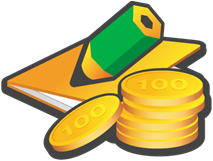 На 2014 год на территории Омской области установлен показатель результативности в значении не менее 101 процента рождений третьих или последующих детей к численности детей указанной категории, родившихся в 2013 году. По итогам 2014 года в Омской области зарегистрировано 5 531 рождение третьих или последующих детей, что составляет 109 процентов от числа рождений в 2013 году (5 081 рождение).Миграционные процессы в Омской областиМиграционные процессы в 2014 году характеризовались ростом миграционной активности, в частности миграционным притоком населения.По итогам 2014 года миграционный прирост отмечался в Азовском, Калачинском, Кормиловском, Марьяновском, Омском муниципальных районах Омской области и г. Омске, в остальных районах число выбывших превышало число прибывших.Миграционный отток в другие регионы уменьшился на 1 386 чел. (0,8 процента). За январь – ноябрь 2014 года отрицательное сальдо в межрегиональном обмене снизилось как за счет уменьшения числа уехавших в другие регионы, так и за счет роста числа прибывших в Омскую область. При этом Омская область по-прежнему является донором трудовых ресурсов для Москвы, Санкт-Петербурга, Московской, Новосибирской и Тюменской областей.В части международной миграции также отмечена существенная положительная динамика. Международный миграционный прирост увеличился в 2014 году по сравнению с 2013 годом на 1 860 чел. (41 процент). В структуре международного притока мигрантов в Омскую область преобладают граждане Республики Казахстан (за 11 месяцев 2014 года доля прибывших из этой страны составляет 63,7 процента) и Украины (5,8 процента). Улучшение показателей миграционного сальдо отражает привлекательность Омской области и во многом связано с успешной реализацией на территории региона Государственной программы по оказанию содействия добровольному переселению в Российскую Федерацию соотечественников, проживающих за рубежом.Реализация государственной программы Омской области "Оказание содействия добровольному переселению в Омскую область 
соотечественников, проживающих за рубежом"Государственная программа по оказанию содействия добровольному переселению в Российскую Федерацию соотечественников, проживающих за рубежом (далее – Государственная программа РФ), реализуется в Омской области с 2009 года.С 2014 года в Омской области реализация Государственной программы РФ осуществляется в форме государственной программы Омской области "Оказание содействия добровольному переселению в Омскую область соотечественников, проживающих за рубежом" (далее – программа), утвержденной постановлением Правительства Омской области от 9 октября 2013 года № 235-п. Реализация программы рассчитана на 2014 – 2020 годы. Территорией вселения для соотечественников является вся Омская область.В целях оказания социальной поддержки прибывшим участникам программы и членам их семей на начальном этапе их обустройства принято постановление Правительства Омской области от 23 октября 2013 года № 237-п "О мерах социальной поддержки участников Государственной программы по оказанию содействия добровольному переселению в Российскую Федерацию соотечественников, проживающих за рубежом, и членов их семей, прибывших в Омскую область", регулирующее порядок выплат.Выполнение мероприятий программы осуществляется в соответствии с регламентом приема участника Государственной программы РФ и членов его семьи на территории Омской области. При рассмотрении заявлений потенциальных участников учитываются критерии подбора соотечественников с востребованными в Омской области профессионально-квалификационными, образовательными и демографическими характеристиками.В 2014 году сохранились высокие темпы прибытия соотечественников в Омскую область, прежде всего за счет граждан из Казахстана, а также граждан, вынужденно покинувших территорию Украины и прибывших на территорию Омской области (далее – граждане Украины). Для граждан Украины рассмотрение заявлений и выдача свидетельств участника программы осуществляются в приоритетном порядке. При этом организована работа с каждой семьей индивидуально.По состоянию на 31 декабря 2014 года в Омскую область прибыли 15 413 соотечественников (7 959 участников программы и 7 454 члена их семей), в том числе в 2014 году – 5 843 соотечественника (3 101 участник программы и 2 742 члена их семей). Годовой плановый показатель привлечения на территорию Омской области соотечественников по программе превышен в 2,4 раза. По данным доклада ФМС России, в 2011 – 2014 годах Омская область занимает 1-е место в Сибирском федеральном округе по количеству прибывших соотечественников.Соотечественникам, прибывшим в Омскую область, оказывается содействие в трудоустройстве и обустройстве. В целях выполнения публичных обязательств Омской области по выплате мер социальной поддержки участникам и членам их семей в 2014 году были увеличены объемы средств, выделенных из областного бюджета на финансовое обеспечение мероприятий государственной программы Омской области, с 28,2 до 52,0 млн. руб. Кроме того, в 2014 году Омская область получила субсидии из федерального бюджета на частичное возмещение расходов средств областного бюджета, связанных с реализацией мероприятий Государственной программы РФ по оказанию содействия добровольному переселению в Российскую Федерацию соотечественников, проживающих за рубежом, в размере 19,2 млн. руб. Их них дополнительная субсидия в размере 1,5 млн. руб. была выделена на оказание мер социальной поддержки лицам, прибывшим с территории Украины.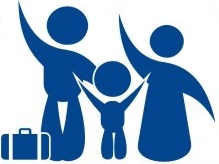 Всего на реализацию мероприятий программы по Министерству в 2014 году было предусмотрено 69,55 млн. руб., израсходовано 68,75 млн. руб., из них на дополнительные меры социальной поддержки: - единовременное пособие получили 4 153 чел. (37,12 млн. руб.);- компенсация расходов на аренду жилья предоставлена 1 359 чел. (31,43 млн. руб.). В качестве дополнительных мер поддержки переселенцам предоставляются услуги по проведению медицинского освидетельствования при оформлении миграционных документов. Все необходимые обследования проводятся на безвозмездной основе в бюджетных учреждениях здравоохранения Омской области. По состоянию на 31 декабря 2014 года в указанных учреждениях прошли медицинское освидетельствование 1 662 соотечественника. Одной из мер дополнительной поддержки соотечественников, прибывающих в Омскую область в рамках программы, является оказание содействия в их трудоустройстве. В рамках реализации дополнительных мероприятий программы центрами занятости населения Омской области трудоустроен 101 чел., в том числе 11 чел. открыли собственное дело.В 2014 году проведено 4 ярмарки вакансий с участием прибывших соотечественников, которые посетили более 200 соотечественников. Посетителям ярмарок была предоставлена возможность напрямую пообщаться с работодателями, проконсультироваться у специалистов по вопросам получения профессионального образования, повышения квалификации, а также помощь в составлении резюме. По итогам ярмарок трудоустроились более 60 чел.По данным мониторинга, проводимого Министерством, за январь – декабрь 2014 года трудоустроено 2 954 чел. (68 процентов от числа прибывших в 2014 году).В Омской области действует система сопровождения участников программы. Всем прибывшим соотечественникам оказывается организационное и информационное содействие в оформлении документов, разъясняются порядок пребывания на территории Российской Федерации, процедура получения разрешения на временное проживание и гражданства. Также оказывается содействие в постановке на миграционный учет. Прибывшие на территорию Омской области участники Государственной программы РФ могут быть временно зарегистрированы в БУ ЦСА. В 2014 году такой возможностью воспользовался 91 чел.По состоянию на 1 января 2015 года ситуация с жилищным обустройством соотечественников, прибывших в течение 2014 года, сложилась следующим образом:- 4 951 семья проживает в арендованных жилых помещениях либо у родственников и знакомых;- 892 семьи имеют собственное жилье.С каждой семьей пути обустройства и социальной адаптации прорабатываются индивидуально. Регулярно проводятся групповые и индивидуальные занятия, способствующие профессиональной ориентации и социальной адаптации, действует консультационный пункт, где соотечественникам оказывают информационно-консультационное сопровождение. Кроме того, в апреле 2014 года в Азовском немецком национальном районе Омской области проведен "круглый стол" с участниками программы, где были обсуждены актуальные вопросы обустройства соотечественников на территории района. Особое внимание уделяется информационному обеспечению программы переселения. В 2014 году состоялись 7 презентаций программы в режиме видеоконференций, в том числе с представительствами Федеральной миграционной службы в Казахстане, Таджикистане, Узбекистане, Молдове, Украине. По заказу Министерства регионального развития Российской Федерации  подготовлен видеоролик из цикла телепередач "Путь домой", также создан фильм об Омской области.Информация о реализации программы регулярно размещается в средствах массовой информации. Всего за 2014 год в федеральных и региональных средствах массовой информации вышло более 350 материалов по указанной тематике. Меры по временному социально-бытовому обустройству граждан Украины, вынужденно покинувших территорию УкраиныВ связи с возникшей ситуацией во многих городах и населенных пунктах, находящихся в зоне военных действий на юго-востоке Украины, с апреля 2014 года происходило массовое прибытие граждан Украины из Донецкой и Луганской областей на территорию Российской Федерации, в том числе и в Омскую область. В связи с массовым прибытием граждан Украины принимались различные меры поддержки в отношении данных лиц. В целях оперативной организации оказания помощи гражданам Украины, прибывшим в Омскую область, создан оперативный штаб. В постоянном режиме специалистами Министерства в муниципальных районах и г. Омске ведется прием граждан. Принято постановление Правительства Омской области от 6 августа 2014 года
№ 163-п "О мерах по обеспечению лиц, вынужденно покинувших территорию Украины" (далее – постановление Правительства) об обеспечении мероприятий по временному социально-бытовому обустройству лиц, вынужденно покинувших территорию Украины и находящихся в пунктах временного размещения (далее – ПВР). В 2014 году расходы на временное размещение, питание и перевозку граждан Украины осуществлялись за счет средств областного бюджета в соответствии с распоряжением Правительства Омской области от 6 августа 2014 года № 109-рп "О выделении средств из резервного фонда Правительства Омской области" и составили 87,7 млн. руб. В соответствии с постановлением Правительства Омской области от 6 октября 2014 года № 222-п гражданам Украины предоставлялись услуги по предоставлению бесплатного проезда на всех видах пассажирского транспорта общего пользования в городском и межмуниципальном сообщении. В Министерство в 2014 году за помощью обратились 2 389 граждан Украины, из них 1 570 граждан трудоспособного возраста, 174 пенсионера, 645 детей, 42 инвалида. По предложениям органов исполнительной власти и местного самоуправления Омской области на территории Омской области  было организовано 39 ПВР. С августа 2014 года в ПВР было размещено 1 554 гражданина Украины. На конец декабря 2014 года было задействовано 16 ПВР, где проживало 452 чел. Самостоятельно обустроились на территории Омской области 1 430 чел. С августа 2014 года из ПВР выехало 1 171 чел., из них: в Украину – 155 чел., другие регионы Российской Федерации – 369 чел., на территорию Омской области – 647 чел.На территории Омской области осуществлено консультирование и информирование о первоочередных действиях по обустройству и установлению правового статуса. ПВР регулярно посещали специалисты органов исполнительной власти Омской области, УФМС по Омской области, территориального фонда обязательного медицинского страхования Омской области, ГУ – Отделения ПФР Российской Федерации по Омской области и органов ЗАГС (основные вопросы связаны с оформлением пенсий, детских пособий, документов о рождении детей, получения СНИЛС, ИНН, полисов ОМС и т.д.).Каждому гражданину Украины предоставлялась информация об участии в Государственной программе РФ по оказанию содействия добровольному переселению в Российскую Федерацию соотечественников, проживающих за рубежом, возможности участия в программе переселения соотечественников в целях получения гражданства Российской Федерации в ускоренном порядке.Министерством организован сбор благотворительной помощи. Для оказания необходимой помощи прибывающим гражданам была сформирована ресурсная база для предоставления всем нуждающимся гражданам Украины продуктов питания, вещей первой необходимости, одежды и т.д. Благотворительная помощь оказана 
2 540 чел., которым были переданы теплая одежда, обувь, продукты питания, канцелярские принадлежности для детей, средства гигиены. В ПВР было организовано 
60 выездов с доставкой указанной помощи. В целях содействия трудоустройству Главным управлением государственной службы занятости населения по Омской области организовано взаимодействие граждан Украины, прибывших на территорию Омской области, с работодателями региона. За 2014 год 882 чел.  трудоустроены в организации Омской области, 1 205 чел. находятся на учете в службе занятости.С заявлением на получение разрешения на временное проживание обратились 934 гражданина, оформлено 553 разрешения. Временное убежище в Российской Федерации предоставлено 1 882 гражданам.В 2014 году на участие в государственной программе Омской области "Оказание содействия добровольному переселению в Омскую область соотечественников, проживающих за рубежом" от граждан Украины поступило 867 заявлений (1 873 потенциальных участника программы и членов их семей). V. ОБЕСПЕЧЕНИЕ ДОСТОЙНЫХ УСЛОВИЙ И ОПЛАТЫ ТРУДА НАСЕЛЕНИЯ ОМСКОЙ ОБЛАСТИУровень жизни населенияДинамика показателей уровня и стоимости жизни населения Омской области 
в 2014 году характеризовалась следующими тенденциями.Потребительская инфляция была наибольшей за последние 6 лет, составив 
11,4 процента в декабре 2014 года по отношению к декабрю 2013 года. Значение показателя в нашем регионе превысило среднее значение по Сибирскому федеральному округу (далее – СФО) (10,8 процента), но не превысило среднероссийского значения (11,4 процента).Индекс потребительских цен в Омской области на продовольственные товары составил 114,8 процента, на непродовольственные – 107,2 процента, на услуги – 112,6 процента.Ввиду роста средних потребительских цен увеличилась и величина прожиточного минимума на душу населения и по основным социально-демографическим группам населения. По оценкам Министерства, среднедушевая величина в целом за год выросла на 12,0 процента (764 руб.), в IV квартале 2014 года относительно IV квартала 2013 года – на 15,1 процента (951 руб.).По предварительным данным Федеральной службы государственной статистики, за январь – октябрь 2014 года среднедушевые денежные доходы населения Омской области составили 22 576,7 руб. (II место в СФО), что выше уровня аналогичного периода 2013 года на 13,6 процента (III место в СФО). Реальные располагаемые доходы жителей Омской области соответствовали 106,6 процента (III место в СФО).В январе – сентябре 2014 года, как и в аналогичном периоде 2013 года, средний доход жителя Омской области в 3,1 раза превышал среднедушевую величину прожиточного минимума.Средний размер назначенных пенсий по состоянию на 1 октября 2014 года составил 10 288,8 руб. (на 8,1 процента выше, чем на 1 октября 2013 года).В течение 2014 года неработающим пенсионерам, материальное обеспечение которых не достигало установленной величины прожиточного минимума пенсионера (5 932 руб.), осуществлялась социальная доплата к пенсии до указанного уровня. На 2014 год соответствующий норматив установлен в размере 6 386 руб.Опережающий рост денежных доходов жителей Омской области обусловил снижение уровня бедности населения. Так, по оценке Министерства на основе данных Омскстата,  доля населения с денежными доходами ниже величины прожиточного минимума за 9 месяцев 2014 года составила 14,0 процента (на 0,7 процентного пункта ниже, чем за аналогичный период 2013 года). В целом за 2014 год ожидается снижение значения показателя до 11,7 – 11,8 процента.Уровень оплаты труда в Омской области вырос в меньшей степени, нежели денежные доходы населения. По данным Омскстата, в 2014 году среднемесячная номинальная начисленная заработная плата работников организаций Омской области увеличилась по сравнению с 2013 годом на 6,3 процента и составила 26 313,3 руб. 
В реальном выражении среднемесячная начисленная заработная плата, рассчитанная с учетом индекса потребительских цен, в январе – декабре 2014 года соответствовала 98,9 процента к уровню января – декабря 2013 года. Размеры и показатели роста заработной платы существенно различаются по видам экономической деятельности.Среднемесячная заработная плата работников организаций Омской области 
(2014 год)Сохраняется значительное отличие уровня заработной платы в г. Омске и районах Омской области. По муниципальным районам заработная плата за 9 месяцев 2014 года составила в среднем 18 663,8 руб. (на 10,1 процента больше, чем за 9 месяцев 2013 года), в г. Омске – 28 450,4 руб. (прирост на 5,5 процента).Контроль за соблюдением трудовых прав и гарантий 
работников в сфере оплаты труда В течение 2014 года осуществлялся мониторинг просроченной задолженности по выплате заработной платы в Омской области. По данным Омскстата, по состоянию на 1 января 2015 года объем просроченной задолженности по заработной плате составлял 12,5 млн. руб. Долги по заработной плате имели 5 организаций Омской области перед 414 работниками. По видам экономической деятельности объем задолженности по заработной плате распределился следующим образом:- обрабатывающие производства (ООО "Сибирская пельменная компания", ОАО "Омская картографическая фабрика") – 7 529 тыс. руб. (60 процентов от общего объема задолженности);- сбор сточных вод, отходов и аналогичная деятельность (ФГУП "Омский завод подъемных машин") – 2 704 тыс. руб. (21,5 процента от общего объема задолженности);- сельское хозяйство, охота и лесозаготовки (ОАО "Победа", ООО "Морозовская курочка") – 2 315 тыс. руб. (18,5 процента от общего объема задолженности).По данным Омскстата, в 2014 году наибольший объем задолженности был зафиксирован по состоянию на 1 ноября 2014 года (17,4 млн. руб.), наименьший – на 
1 января 2014 года (5,9 млн. руб.). По данным мониторинга Министерства, в г. Омске и муниципальных районах Омской области имеется латентная (скрытая) задолженность по выплате заработной платы, подтвержденная представителями работодателей, в 15 организациях в размере свыше 43 млн. руб. (без учета задолженности ООО "НПО "Мостовик"). Более 
90 процентов всей латентной задолженности приходится на организации, находящиеся в процедурах банкротства. Погашение задолженности по выплате заработной платы в таких организациях осуществляется по мере реализации имущества организаций в соответствии с очередью, установленной Федеральным законом от 26 октября 2002 года № 127-ФЗ "О несостоятельности (банкротстве)".Органами исполнительной власти Омской области, органами местного самоуправления, контрольно-надзорными органами, объединениями работодателей и профсоюзов реализуются совместные действия по обеспечению контроля за соблюдением трудовых прав и гарантий работников в сфере оплаты труда, в том числе по обеспечению ликвидации задолженности по оплате труда. Одной из основных мер является действие на постоянной основе межведомственных комиссий по защите трудовых прав работников (областная, отраслевые, территориальные).В 2014 году состоялось 5 заседаний областной, 10 заседаний отраслевых и более 170 заседаний территориальных межведомственных комиссий по защите трудовых прав работников.Одними из самых актуальных в работе областной комиссии остаются вопросы задолженности по заработной плате, соблюдения трудовых прав работников. В течение 2014 года по указанным вопросам были рассмотрены ООО "НПО "Мостовик", ООО "Производственно-коммерческая фирма "Электротехмонтаж", ОАО "Государственный проектно-изыскательский институт земельно-кадастровых съемок 
им. П.Р. Поповича" (Западно-Сибирский филиал), ООО "Управляющая компания "Жилищник 1", ООО "Завод нефтегазового оборудования", ЗАО "Группа компаний "Титан", ОАО "Омский речной порт". Неоднократно выносилась на рассмотрение областной комиссии ситуация в 
ООО "НПО "Мостовик". В рамках исполнения решения областной комиссии утвержден План мероприятий по предупреждению социальной напряженности и устранению последствий массового увольнения работников ООО "НПО "Мостовик".Работа областной комиссии в 2015 году будет продолжена в ежемесячном режиме, с расширенным перечнем задач, включая рассмотрение вопросов  состояния уплаты работодателями и организациями бюджетной сферы Омской области страховых взносов в Пенсионный фонд Российской Федерации и реализации поручений Правительства Российской Федерации, направленных на содействие выявлению и ликвидации неформальной занятости населения.В целях обеспечения контроля за соблюдением трудовых прав и гарантий работников в сфере оплаты труда осуществляется мониторинг динамики просроченной задолженности, налажен оперативный межведомственный обмен информацией о нарушениях сроков выплаты заработной платы. Органами исполнительной власти и местного самоуправления Омской области, Государственной инспекцией труда в Омской области, Омским областным объединением организаций профсоюзов "Федерация омских профсоюзов" (далее – Федерация омских профсоюзов) осуществляется информационно-разъяснительная работа по вопросам трудового законодательства.В целом в результате комплексной работы контрольно-надзорных органов и органов исполнительной власти Омской области по обеспечению контроля за соблюдением трудовых прав и гарантий работников в сфере оплаты труда, в том числе погашению просроченной задолженности по оплате труда, в 2014 году выплачена задержанная заработная плата 16 834 работникам на сумму 30 013,5 тыс. руб. Между Правительством Омской области, Федерацией омских профсоюзов и Региональным объединением работодателей Омской области заключено очередное региональное соглашение от 25 декабря 2014 года № 113-РС "О минимальной заработной плате в Омской области" (далее – Соглашение). Установление минимальной заработной платы в регионе является средством повышения доходов низкооплачиваемых категорий работников, легализации "серой" заработной платы.Соглашением на территории Омской области установлена минимальная заработная плата с 1 января 2015 года в следующих размерах:Соглашение о минимальной заработной плате с предложениями о присоединении к нему работодателей, осуществляющих деятельность на территории Омской области и не участвовавших в заключении данного Соглашения о минимальной заработной плате, опубликовано в газетах "Омский вестник", "Позиция", размещено на сайтах Министерства, официальном сайте Федерации омских профсоюзов.Развитие системы социального партнерстваВ качестве системы взаимоотношений между работниками, работодателями, органами государственной власти и местного самоуправления система социального партнерства способна обеспечить социальную стабильность и общественное согласие, содействовать установлению оптимального баланса интересов работников и работодателей.В Омской области на региональном и территориальном уровнях накоплен значительный опыт партнерских отношений между тремя сторонами – профсоюзами, работодателями и властью.Сформирована устойчивая система социального партнерства: действует областная и территориальные трехсторонние комиссии по регулированию социально-трудовых отношений, заключаются региональные, отраслевые соглашения, коллективные договоры. На региональном уровне социального партнерства осуществляет свою деятельность областная трехсторонняя комиссия по регулированию социально-трудовых отношений. Основной ее целью является согласование интересов органов исполнительной власти Омской области, областных объединений профессиональных союзов и работодателей по вопросам регулирования социально-трудовых отношений и непосредственно связанных с ними экономических отношений. В 2014 году состоялось 3 ее заседания (рассмотрено 13 вопросов, принято 53 решения).Во всех муниципальных районах Омской области и в городе Омске созданы территориальные трехсторонние комиссии по регулированию социально-трудовых отношений (далее – территориальные трехсторонние комиссии).В 2014 году состоялось около 240 заседаний территориальных трехсторонних комиссий, на которых рассмотрено более 800 вопросов, в том числе об уровне заработной платы и мерах по ее повышению, принятии мер по снижению напряженности на рынке труда, выполнении коллективных договоров.Наиболее активно работали в 2014 году территориальные трехсторонние комиссии в Черлакском, Русско-Полянском, Нижнеомском, Кормиловском, Нововаршавском, Одесском, Горьковском, Называевском муниципальных районах.Одним из основных элементов системы социального партнерства являются региональные, отраслевые и территориальные соглашения. По состоянию на 1 января 2015 года в Омской области действовало 55 соглашений различного уровня.Региональное соглашение о социальном партнерстве, на основе которого заключаются территориальные, отраслевые соглашения и коллективные договоры, является основополагающим документом системы социального партнерства.Обязательства Соглашения конкретизированы в территориальных соглашениях, которые заключены во всех муниципальных районах Омской области.На локальном уровне социального партнерства одним из основных элементов защиты трудовых прав и социальных гарантий работников организаций различных форм собственности являются коллективные договоры.Деятельность сторон социального партнерства в 2014 году была направлена на дальнейшее увеличение количества и качества заключаемых коллективных договоров, которые конкретизируют нормы трудового законодательства, предусматривают дополнительные права и социальные гарантии, защищают трудовые права работников организаций. В Омской области заключено более 3,2 тыс. коллективных договоров, действие которых распространялось на 320,4 тыс. чел. Наибольший охват организаций коллективными договорами отмечался в Большеуковском, Колосовском, Крутинском, Называевском, Нижнеомском, Нововаршавском, Одесском, Павлоградском, Саргатском, Усть-Ишимском, Шербакульском муниципальных районах.На сайтах Министерства для оказания содействия развитию системы социального партнерства размещаются информационные материалы по вопросам заключения и контроля выполнения обязательств соглашений и коллективных договоров. Благодаря деятельности всех сторон социального партнерства на территории Омской области обеспечивается противодействие правонарушениям в социально-трудовой сфере. Коллективных трудовых споров и забастовок, несанкционированных акций протеста в 2014 году не зарегистрировано.Формирование и использование трудовых ресурсовСостояние трудовых ресурсовВ 2014 году Министерством продолжена работа по проведению анализа показателей, характеризующих динамику трудовых ресурсов. Сформирован баланс трудовых ресурсов за 2013 год и прогноз на 2014 – 2017 годы.В 2013 году по сравнению с 2009 годом численность трудовых ресурсов сократилась на 66,2 тыс. чел. (5 процентов) и составила 1 234,2 тыс. чел. Среднегодовые потери регионального трудового потенциала за 2010 – 2013 годы составили 15 тыс. чел.Численность трудоспособного населения в трудоспособном возрасте в 2013 году уменьшилась по сравнению с 2009 годом на 97,3 тыс. чел. и составила 1 128,8 тыс. чел. Ежегодные потери этой части населения в Омской области составили 24 тыс. чел., причем они носят долгосрочный характер, обусловленный снижением показателей рождаемости в 1990-х годах, а также неблагоприятным сочетанием поколений на входе в трудоспособный возраст и выходе из него. Наблюдается не только количественное сокращение трудоспособного населения, но и его качественное ухудшение – старение экономически активной части населения.Изменение численности работающих граждан, находящихся за пределами трудоспособного возраста (пенсионеры и подростки), оказывает влияние на воспроизводство трудовых ресурсов. В 2013 году в Омской области число работающих пенсионеров и подростков насчитывало 86,9 тыс. чел. (7 процентов трудовых ресурсов) и по сравнению с 2009 годом данная категория работающего населения увеличилась на 29,3 тыс. чел., или почти на 51 процент. Значительный прирост работающего населения за пределами трудоспособного возраста наблюдался в 2012 году (увеличение на 21 процент по сравнению с 2011 годом).В структуре трудовых ресурсов доля занятых граждан увеличилась до 76,6 процента (в 2009 году – 72,5 процента). В 2013 году численность занятого населения составила 945,5 тыс. чел., что на 0,8 тыс. чел. больше, чем в 2012 году.Уровень профессионального образования работников является одной из основных качественных характеристик трудового потенциала организаций: послевузовское образование имеют 0,2 процента населения, высшее профессиональное – 25,4 процента, среднее – 24,9 процента, начальное – 19,2 процента, не имеют профессионального образования  30,3 процента.В 2013 году по сравнению с 2009 годом численность населения, не занятого работой и обучением, сократилась на 46,3 тыс. чел. (на 20 процентов).По данным прогноза баланса трудовых ресурсов Омской области, выявлены следующие тенденции развития трудовых ресурсов и регионального рынка труда к 2017 году по сравнению с 2013 годом:В связи с дальнейшей модернизацией экономики Омской области, а также решением задачи по повышению доступности государственных услуг в области содействия занятости населения ожидается увеличение числа обращений незанятых граждан за содействием в поиске подходящей работы  в органы государственной службы занятости населения Омской области. Среднегодовая численность зарегистрированных безработных в 2015 – 2017 годах будет составлять 11,7 тыс. чел., что соответствует уровню зарегистрированной безработицы 1,1 процента от численности экономически активного населения.В структуре занятого населения Омской области произойдет перераспределение работающих между видами экономической деятельности, но даже с учетом этого потребность экономики Омской области в трудовых ресурсах не будет удовлетворена в полном объеме. В прогнозном периоде ожидается дефицит трудовых ресурсов (в 2015 году – 25,3 тыс. чел., в 2016 году – 28,2 тыс. чел., в 2017 году – 34,4 тыс. чел.).Характеристика ситуации на рынке трудаВ течение 2013 – 2014 годов ситуация на рынке труда, характеризуется относительно стабильными показателями, которые в основном имеют положительную динамику.Динамика основных показателей, характеризующих ситуацию на рынке труда 
Омской области* На 1 января 2014 года.** На 1 января 2015 года.Мониторинг движения численности работников в хозяйствующих субъектах Омской области за январь – сентябрь 2014 года показал следующее:- численность принятых на работу граждан – более 103,8 тыс. чел., из них 4,3 тыс. чел. приняты на дополнительно введенные рабочие места;- численность выбывших работников – 108,7 тыс. чел.;- среднесписочная численность работников – 598,1 тыс. чел. В 2014 году в центры занятости за содействием в поиске работы обратились 
57,5 тыс. чел., что на 4,1 процента больше, чем за 2013 год (55,2 тыс. чел.). Емкость областного банка вакансий к концу 2014 года составляла 18,5 тыс. вакансий (на 4,1 процента меньше, чем на начало года).Основные направления деятельности на рынке труда Омской областиВ 2014 году была продолжена реализация Концепции развития отношений в сфере труда и занятости населения Омской области до 2020 года (далее – 
Концепция), утвержденной Указом Губернатора Омской области от 30 августа 2013 года № 121 (в ред. от 3 июля 2014 года). В Концепции предусмотрены мероприятия по шести основным направлениям:- обеспечение экономики Омской области в необходимом количестве кадрами, профессионально-квалификационная структура которых соответствует потребностям работодателей;- создание условий для привлечения квалифицированных трудовых ресурсов в Омскую область;- создание целостной системы профессиональной ориентации и психологической поддержки населения Омской области, способствующей повышению мотивации молодежи к трудовой деятельности по профессиям (специальностям), востребованным на рынке труда Омской области;- содействие занятости населения в Омской области;- улучшение условий труда, повышение заработной платы, содействие обеспечению защиты трудовых прав работников;- повышение качества рабочих мест на основе управления профессиональными рисками на каждом рабочем месте, снижение уровня производственного травматизма и профессиональных заболеваний.Из 81 мероприятия Концепции 9 были полностью исполнены в 2013 году, 
еще 6 полностью исполнены в 2014 году. Реализация остальных пунктов будет продолжена в последующие годы.В рамках проведения ежеквартальных, ежемесячных и еженедельных мониторингов социально-экономического развития Омской области формируется и анализируется информация о:- предстоящих увольнениях работников в связи с ликвидацией организаций либо сокращением численности или штата;- состоянии рынка труда Омской области (динамика регистрируемой безработицы; динамика численности работников, намеченных к высвобождению; доля трудоустроенных работников в числе уволенных);- показателях социально-экономической ситуации в Омской области (численность официально зарегистрированных безработных; уровень регистрируемой безработицы; численность работников, намеченных к высвобождению и др.); - динамике показателей, характеризующих занятость работников, использование режима неполного рабочего времени, нахождение работников в простое по вине работодателя, отпусках без сохранения заработной платы и т.д.;- мерах, предпринимаемых для сохранения тенденций стабилизации рынка труда, в том числе реализации программ содействия занятости.Важным направлением работы Министерства является обеспечение занятости населения, привлечения и закрепления трудовых ресурсов в муниципальных районах области. В рамках данного направления осуществляется разработка балансов трудовых ресурсов в муниципальных районах Омской области, которая позволяет:- провести оценку трудового потенциала; - получить данные о формировании и распределении трудовых ресурсов; - использовать полученную информацию для разработки планов и прогнозов социально-экономического развития территории каждого муниципального района и Омской области в целом.В рамках совершенствования процедуры подготовки балансов в 2014 году были подготовлены новые методические рекомендации и принято распоряжение Министерства от 12 августа 2014 года № 530-р "Об организации мониторинга состояния трудовых ресурсов муниципальных районов Омской области" (далее – распоряжение № 530-р).С 2008 года специалистами территориальных органов Министерства проводятся ежеквартальные сплошные обследования по учету общей численности безработных всех сельских и городских поселений, расположенных на территории муниципальных районов Омской области. Начиная с 2013 года Министерством на основании сплошных обследований разрабатываются ежеквартальные плановые значения уровня общей безработицы с учетом динамики основных показателей рынка труда каждого района в отдельности. Основной задачей установления плановых значений для территориальных органов Министерства являлась стимулирование организации взаимодействия территориальных органов Министерства с органами местного самоуправления и  учреждениями государственной службы занятости населения по разработке и реализации мер, направленных на снижение уровня безработицы.Задачами территориальных органов Министерства являются привлечение внимания органов местного самоуправления к проблемам на рынке труда района области и активное участие в разработке и реализации мероприятий по привлечению и закреплению населения на территории района.Продолжена практика организации выездов в муниципальные районы Омской области в целях усиления взаимодействия всех сторон регулирования сферы труда и занятости населения. Для развития кадрового потенциала работодателей, максимальной информационной поддержки молодежи по вопросам выбора сферы деятельности, профессии (специальности), содействия занятости безработных и ищущих работу граждан, граждан пожилого возраста, инвалидов в течение 2014 года проведены форумы "Дни труда" в 12 муниципальных районах. В ходе данных мероприятий подробно рассматривались существующие проблемы кадрового обеспечения в районе и разрабатывались перспективные меры по решению вопросов занятости сельского населения Омской области.Вопрос обеспечения занятости сельского населения Омской области рассмотрен на заседании областной комиссии по кадровой политике.В региональных средствах массовой информации осуществлялась публикация материалов о практических результатах деятельности работодателей в сфере обеспечения занятости различных категорий граждан.В целях повышения престижа человека труда в обществе, его роли и важности 
в становлении экономики региона 19 ноября 2014 года организован и проведен Праздник труда в Омской области. Участниками торжества стали победители региональных конкурсов, трудовые династии, ученые, представители органов власти, представители работодателей, образовательных организаций.В целях пропаганды рабочих профессий обеспечено участие Омской области 
во Всероссийском конкурсе профессионального мастерства "Лучший по профессии", который проводится ежегодно в два этапа – на федеральном уровне и на уровне субъектов Российской Федерации. Региональный этап конкурса состоялся по трем номинациям: "Лучший лесоруб", "Лучший токарь", "Лучший портной", победители которого приняли участие в федеральном этапе конкурса.В целях определения профессионально-квалификационной структуры потребности работодателей в кадрах в 2014 году Министерством во взаимодействии с отраслевыми органами исполнительной власти Омской области и объединениями работодателей проведен мониторинг потребности в специалистах и рабочих работодателей, осуществляющих деятельность на территории Омской области (далее – мониторинг). Сформирована база данных мониторинга, проведен анализ результатов мониторинга и подготовлена аналитическая записка о текущей и перспективной потребности в специалистах и рабочих работодателей, осуществляющих деятельность на территории Омской области. Результаты мониторинга рассмотрены на заседании областной комиссии по кадровой политике.В целях формирования контрольных цифр приема в образовательные организации Омской области внесены изменения в порядок проведения мониторинга. Разработана и прошла апробацию автоматизированная информационная система "Прогноз потребности в кадрах" (далее – АИС) для проведения мониторинга текущей и перспективной потребности работодателей в специалистах и рабочих. 
В 2014 году АИС использовалась при формировании базы данных о потребности работодателей в специалистах и рабочих в целом по Омской области на основании информации, представленной участвующими в проведении мониторинга органами исполнительной власти Омской области. Проведен анализ прогноза потребности в кадрах работодателей каждого 
из приоритетных отраслевых кластеров Омской области и инвестиционных проектов. Внесены предложения по корректировке структуры формирования контрольных цифр приема в профессиональные образовательные организации на 2015 год. В течение года Министерством обеспечено проведение 4 заседаний областной комиссии по кадровой политике Омской области, основными задачами которой являются подготовка предложений по определению основных направлений кадровой политики Омской области, содействие модернизации системы профессионального образования и развитию системы профориентации в Омской области. В целях создания целостной системы профориентации принято постановление Правительства Омской области от 12 марта 2014 года № 41-п "Об организации деятельности по профессиональной ориентации и психологической поддержке населения на территории Омской области".В 2014 году психолого-профориентационные услуги были оказаны 
73,4 тыс. чел. в форме индивидуальных и групповых профконсультаций, занятий, тренингов, ярмарок образовательных услуг и экскурсий с профессиональными пробами к работодателям Омской области и в профессиональные образовательные организации. В рамках деятельности по профориентации в 2014 году организованы:1) профориентационные мероприятия для различных социальных и возрастных категорий населения, в которых приняли участие около 53,3 тыс. чел.;2) более 4 тыс. занятий по профессиональной ориентации граждан, психологической поддержке и социальной адаптации безработных граждан на рынке труда, в которых приняли участие свыше 32,3 тыс. чел.;3) тестирование более 37 тыс. граждан в целях выявления профессиональных предпочтений.Увеличились категории потребителей программ профессиональной ориентации: школьники и их родители, учащиеся коррекционных школ, воспитанники детских домов, студенты, молодые специалисты, соотечественники, переселившиеся из-за рубежа, дети и взрослые инвалиды, незанятое население, беженцы,  граждане, находящиеся в трудной жизненной ситуации, а также специалисты организаций, выступающих субъектами региональной системы профориентации, руководители и специалисты организаций социально-трудовой сферы. Реализуется Соглашение об организации взаимодействия в сфере профессиональной ориентации между Министерством, Министерством образования Омской области, Главным управлением государственной службы занятости населения Омской области, Региональным объединением работодателей Омской области и Администрацией города Омска на 2013 – 2018 годы.Продолжено развитие целостной системы профориентации и психологической поддержки населения Омской области. Мероприятия по профориентации молодежи выстраиваются комплексно: "Школа – Профессиональное образование – Предприятие".Разработан и внедрен проект "Экономика региона в руках молодого поколения". Число участников проекта увеличилось с 32 в 2013 году до 82 в 2014 году. 
В 2014 году к промышленным предприятиям присоединились работодатели строительной отрасли, образования, здравоохранения и сельского хозяйства. Для школьников с технической профессиональной направленностью было организовано 56 экскурсий с профпробами в учреждения профессионального образования и 
81 экскурсия с профпробами к работодателям Омской области.Сформирована система адресного психолого-профориентационного сопровождения детей-инвалидов и молодежи с ограниченными возможностями здоровья, направленная  на повышение мотивации к труду, развитие навыков успешной интеграции на рынке труда и формирование уверенности в себе. Проведены мероприятия по социально-психологической адаптации для работающих инвалидов на базе ООО ПО "Омскбытпошив".В целях расширения форм и методов профориентации населения, повышения доступности профориентационных услуг для населения муниципальных районов организованы выезды мобильной психолого-профориентационной службы.Создан региональный информационно-методический кабинет по вопросам профориентации и психологической поддержки, в рамках которого ведется работа над созданием единого информационно-методического пространства по вопросам профориентации и психологической поддержки населения Омской области. Осуществляется формирование единого информационно-методического банка по вопросам профориентации, в котором размещена информация о возможностях получения на территории Омской области профессионального и дополнительного образования, о потребностях регионального рынка труда, рекомендации по выбору профессии (специальности), развитию профессиональной компетентности и адаптации на рынке труда.В целях развития профессиональной компетентности специалистов, осуществляющих психолого-профориентационную деятельность на территории Омской области, проводятся консультации и обучение таких специалистов.Регулирование трудовой миграции на территории  Омской областиДля приоритетного трудоустройства региональных трудовых ресурсов Омской области объемы привлечения иностранных работников в 2014 году (2 684 чел.) снижены на 22 процента по сравнению с размером квоты 2013 года (3 440 чел.). Утвержденная квота на 2015 год (1 652 чел.) меньше, чем в 2014 году на 38,4 процента.В целях недопущения зависимости отраслей региона от трудовых мигрантов предусмотрено заключение соглашений между отраслевым органом исполнительной власти, Министерством образования Омской области, Министерством и работодателем по замещению иностранных работников в сельскохозяйственной и строительной отраслях, которые позволяют сформировать отраслевую корпоративную систему подготовки кадров, расширить практику профессионального обучения, профессиональной подготовки под конкретные заказы работодателей с учетом особенностей рабочих мест, на которые планируется привлечение иностранных работников. В 2013 – 2014 годах заключено 25 соглашений со всеми работодателями сельскохозяйственной отрасли и 19 соглашений – в строительстве. Кроме того, заключено более 130 соглашений о привлечении и использовании иностранной и российской рабочей силы между центрами занятости и работодателями, использующими труд иностранных работников. В 2014 году работодателями, привлекающими иностранную рабочую силу, в рамках реализации соглашений приняты на работу 610 российских граждан.В связи с вступлением в силу постановления Правительства Российской Федерации от 12 сентября 2013 года № 800 "Об утверждении Правил подготовки предложений по определению потребности в привлечении иностранных работников, утверждению квоты на выдачу иностранным гражданам приглашений на въезд в Российскую Федерацию в целях осуществления трудовой деятельности, а также квоты на выдачу иностранным гражданам разрешений на работу" в 2014 году проведена работа по приведению законодательства Омской области в соответствие с федеральным законодательством. Принят Закон Омской области от 27 ноября 2014 года № 1680-ОЗ "Об установлении на 2015 год коэффициента, отражающего региональные особенности рынка труда" в целях реализации Федерального закона "О правовом положении иностранных граждан" (в части оформления и выдачи иностранным гражданам патентов).Внесены изменения в Указ Губернатора Омской области от 26 марта 2007 года № 34 "О реализации постановления Правительства Российской Федерации от 22 декабря 2006 года № 783", предусматривающие изменение состава межведомственной комиссии Омской области по вопросам привлечения и использования иностранных работников.Организация альтернативной гражданской службы  
на территории Омской областиАльтернативная гражданская служба (далее – АГС) – особый вид трудовой деятельности в интересах общества и государства, осуществляемой гражданами взамен военной службы по призыву.На 1 января 2015 года АГС проходят 29 жителей Омской области, в том числе:- в организациях социальной сферы, расположенных на территории Омской области, – 11 чел.; - в других регионах Российской Федерации (Красноярский край, Челябинская, Нижегородская и Новосибирская области) – 18 чел.В настоящее время все жители Омской области, изъявившие желание заменить военную службы по призыву АГС, трудоустроены (кроме одного человека, который призывной комиссией признан ограниченно годным к военной службе по состоянию здоровья). В соответствии с Федеральным законом от 25 июля 2002 года № 113-ФЗ "Об альтернативной гражданской службе", постановлением Правительства Российской Федерации от 11 декабря 2003 года № 750 "Об организации альтернативной гражданской службы" ежегодно Министерство как уполномоченный орган осуществляет взаимодействие с органами исполнительной власти Омской области по вопросам формирования предложений по рабочим местам для прохождения АГС, которые в дальнейшем направляет в Федеральную службу по труду и занятости для формирования перечня видов работ, профессий, должностей, на которых могут быть заняты граждане, проходящие АГС.С учетом предложений органов исполнительной власти Омской области на 2015 год подготовлено 9 рабочих мест для организации АГС, в том числе в:- казенном образовательном учреждении Омской области "Исилькульская специальная (коррекционная) общеобразовательная школа-интернат VII вида" – 
1 рабочее место на должность "подсобный рабочий";- бюджетном образовательном учреждении Омской области среднего профессионального образования "Исилькульский профессионально-педагогический колледж" – 1 рабочее место на должность "дворник";- в БСУСО "Андреевский психоневрологический интернат" – 7 рабочих мест на должности: "санитар-уборщик" (1 рабочее место), "санитар-ваннщик" (3 рабочих места), "машинист по стирке и ремонту спецодежды" (1 рабочее место), "подсобный рабочий" (2 рабочих места).Реализация государственной программы Омской области"Регулирование отношений в сфере труда изанятости населения Омской области"В целях реализации мер, направленных на создание в организациях Омской области условий труда, обеспечивающих сохранение жизни и здоровья работников в процессе трудовой деятельности, снижение уровня производственного травматизма и профессиональной заболеваемости, в 2014 году Министерством организована работа по реализации подпрограммы "Создание условий для формирования и использования трудовых ресурсов Омской области" государственной программы Омской области "Регулирование отношений в сфере труда и занятости населения Омской области", утвержденной постановлением Правительства Омской области 
от 16 октября 2013 года № 257-п (далее – подпрограмма).В 2014 году на реализацию мероприятий подпрограммы направлено из областного бюджета 54,67 млн. руб., что на 11,68 млн. руб. больше, чем в 2013 году.В рамках реализации подпрограммы в 2014 году удалось достичь конкретных результатов:1) проведена оценка условий труда на 273,8 тыс. рабочих мест, в том числе более 7,0 тыс. рабочих мест в органах исполнительной власти и учреждениях, находящихся в их ведении. Охват рабочих мест оценкой условий труда увеличился с начала года на 4,1 процентных пункта (с 67,3 до 71,4 процента); 2) обучено по охране труда более 134,0 тыс. работников организаций Омской области, в том числе более 2 300 руководителей и специалистов органов исполнительной власти и учреждений, находящихся в их ведении. В Омской области количество обученных по охране труда за 2014 год в сравнении с прошлым годом увеличилось на 2,0 тыс. чел., или 1,5 процента;3) проведено исследование особенностей формирования профессиональной патологии у работников шинного производства и отрасли приборостроения, по результатам которого рабочей группой из числа представителей Управления Роспотребнадзора Омской области, Омской медицинской академии, Министерства разработаны, изданы и распространены среди целевой аудитории брошюры "Профилактика профессиональных заболеваний и травм у работников шинного производства", "Профилактика профессиональных заболеваний в приборостроении"; 4) изготовлена и размещена социальная реклама по формированию культуры охраны труда (видеоролики транслировались на телевизионном канале "12 канал Омск" и в автобусах муниципального транспорта на наиболее востребованных маршрутах), информационные цветные листовки для работодателей и работников по 2 тыс. экземпляров каждого вида распространены среди целевой аудитории;5) 125,8 тыс. чел. получили услуги, в том числе: - в области социально-трудовых отношений и улучшения условий и охраны труда – 15,6 тыс. чел. из числа работодателей и работников организаций Омской области, обратившихся в автономное учреждение Омской области "Центр охраны труда" (далее – АУ "Центр охраны труда");- профориентационные, информационно-методические услуги и услуги дополнительного профессионального образования – 110,2 тыс. чел. из числа потребителей, обратившихся в бюджетное образовательное учреждение Омской области дополнительного профессионального образования "Центр профессиональной ориентации и психологической поддержки населения".Затраты работодателей Омской области на охрану труда в 2014 году по сравнению с 2014 годом увеличились в 1,2 раза и составили 1 456,1 млн. руб. (в расчете на одного работника – 2,5 тыс. руб.).Для сокращения расходов работодателей на реализацию обязательных мероприятий по охране труда предусмотрено дополнительное финансирование за счет средств Фонда социального страхования Российской Федерации на профилактические меры по сокращению производственного травматизма и профессиональных заболеваний у работников.Правом возместить расходы на мероприятия по улучшению условий и охраны труда в 2014 году воспользовались 514 работодателей (10 процентов от общего числа зарегистрированных страхователей от несчастных случаев на производстве и профессиональных заболеваний), что свидетельствует о низкой активности работодателей и необходимости усиления информационной работы в освещении указанного вопроса в муниципальных районах, городе Омске. В 2014 году в целях пропаганды знаний и передового опыта в области охраны труда, реализации мер, направленных на профилактику производственного травматизма и профессиональных заболеваний, при участии отраслевых органов исполнительной власти и органов местного самоуправления Омской области, Государственной инспекции труда в Омской области, сторон социального партнерства проведено более 650 мероприятий по охране труда, в том числе отраслевые и зональные семинары-совещания, "круглые столы" по вопросам улучшения условий и охраны труда, дни охраны труда в муниципальных районах Омской области и административных округах, организациях города Омска, выставки современных средств индивидуальной защиты и специальной одежды. 15 мая 2014 года проведен форум специалистов по охране труда (далее – Форум), в работе которого приняли участие более 400 руководителей и специалистов различного уровня, в том числе представители органов исполнительной власти Омской области, органов местного самоуправления Омской области, территориальных подразделений федеральных органов надзора и контроля, Фонда социального страхования Российской Федерации, объединений работодателей, профсоюзов, организаций Омской области.В рамках Форума организована выставка "Безопасность и охрана труда – 2013", на которой были представлены экспозиции по организации государственного управления охраной труда в Омской области, новейшие разработки в сфере современных видов специальной одежды, средств защиты и предупреждения профессиональных заболеваний и производственного травматизма. В 2014 году Министерством впервые был организован и проведен конкурс детских рисунков на темы: "Человек труда", "Мама (папа) на работе", "Безопасность труда дома и на работе", "Инструктаж по охране труда в картинках", "Спецодежда может быть модной". В конкурсе приняли участие 1 311 детей и подростков в возрасте от 3 до 18 лет. Выставка лучших работ и награждение его победителей состоялись в рамках Праздника труда в Омской области.Для привлечения общественного внимания к важности вопросов социально-трудовой сферы, морального стимулирования работодателей по обеспечению безопасных условий и охраны труда работников, а также пропаганды их достижений, роли и места в социально-экономическом развитии региона организована работа по проведению областного конкурса "Лучший работодатель года Омской области" по итогам 2013 года (учрежден Указом Губернатора Омской области от 31 октября 2013 года № 149).   Более  200  работодателей стали участниками указанного конкурса, 16 признаны победителями и призерами. В соответствии с распоряжением Губернатора Омской области от 7 мая 2014 года № 87-р победителям вручены дипломы Губернатора Омской области.В целях анализа важнейших процессов в сфере охраны труда в регионе осуществляются сбор и автоматизированная обработка информации о состоянии условий и охраны труда в организациях. К автоматизированной системе мониторинга условий и охраны труда у работодателей Омской области подключены территориальные органы Министерства и подведомственные ему учреждения. В 2014 году мониторингом было охвачено более 10,1 тыс. организаций Омской области (общее числом работающих – более 640 тыс. чел.).В 2014 году продолжила работу областная межведомственная комиссия по координации деятельности органов исполнительной власти Омской области в сфере защиты трудовых прав работников, на которой рассмотрены вопросы о мерах по снижению производственного травматизма и улучшению условий и охраны труда у работодателей, допустивших групповые, тяжелые, смертельные несчастные случаи на производстве, соблюдении санитарного законодательства по условиям труда, состоянии профессиональной заболеваемости работников Омской области и профилактике профессиональных заболеваний работающих, реализации Федерального закона "О специальной оценке условий труда".В рамках исполнения ее решений и в целях оказания методической помощи в организации работы по охране труда сложилась эффективная практика посещений работодателей, допустивших несчастные случаи со смертельным исходом, рабочими группами в составе представителей сторон социального партнерства. В 2014 году к посещению работодателей и оказанию им помощи подключились представители территориальных объединений работодателей и профсоюзов муниципальных районов Омской области. Рабочие группы посетили 18 работодателей.В 2014 году специалисты Министерства провели 49 экспертиз условий труда, приняли участие в расследовании 115 несчастных случаев на производстве, из которых 76 тяжелых, 39 смертельных, в том числе 6 групповых несчастных случаев.В ходе расследования несчастных случаев были определены обстоятельства и причины полученных травм, разработаны мероприятия по профилактике травматизма на предприятиях, допустивших несчастные случаи.В целях повышения информированности руководителей, специалистов и работников организаций по вопросам охраны и условий труда подготовлены и размещены на сайте Министерства материалы по охране и условиям труда, проведению государственной экспертизы условий труда на рабочих местах с вредными и тяжелыми условиями труда. В 2014 году в муниципальных районах мероприятия по улучшению условий и охраны труда осуществлялись в рамках муниципальных программ.В результате осуществления комплекса мер по профилактике производственного травматизма и профессиональных заболеваний у работников, улучшения условий и охраны труда в организациях Омской области в 2014 году удалось достичь значительных результатов в области охраны труда в сравнении с 2013 годом, в том числе снизить уровень производственного травматизма на 1,5 процента с 1,35 до 1,33 чел. на 1 000 работающих, профессиональных заболеваний –  на 13,6 процента с 0,81 до 0,7 чел. на 10 000 работающих. Так, с начала 2014  года в организациях Омской области число пострадавших на рабочем месте в результате несчастного случая составило 903 чел. (в 2013 году – 938 чел.), в том числе получивших смертельные травмы – 29 чел. (в 2013 году – 37 чел.), у 47 работников выявлены профессиональные заболевания (в 2013 году – у 56 чел.).VI. РЕАЛИЗАЦИЯ ПРОЕКТА "ОМСКАЯ ОБЛАСТЬ – РЕГИОН
СОЦИАЛЬНОЙ АКТИВНОСТИ" Органами исполнительной власти Омской области, местного самоуправления, общественными организациями с декабря 2013 года реализуется проект "Омская область – регион социальной активности". Цель проекта – обеспечение ускоренного социального развития без дополнительных бюджетных ассигнований за счет повышения социальной активности и ответственности бизнеса, органов государственной власти и населения Омской области. Реализация проекта должна обеспечить рациональное использование бюджетных ассигнований, направление их на решение самых значимых для общества вопросов, передачу отдельных государственных функций и полномочий общественным организациям, привлечение в социальную сферу частных инвестиций.Обеспечение  поддержки  социально  ориентированных 
некоммерческих организаций в реализации социально 
значимых проектов, решении социальных проблемМинистерством осуществляется поддержка социально ориентированных некоммерческих организаций (далее – СОНКО) в рамках реализации подпрограммы "Поддержка социально ориентированных некоммерческих организаций, осуществляющих деятельность на территории Омской области" государственной программы Омской области "Социальная поддержка населения". Основной задачей подпрограммы является оказание содействия СОНКО в целях увеличения объемов услуг, оказываемых ими населению Омской области.Предоставление субсидий СОНКО осуществляется на конкурсной основе в соответствии с постановлением Правительства Омской области от 13 марта 2013 года № 43-п "Об утверждении порядка определения объема и предоставления в 2013 – 2015 годах субсидий социально ориентированным некоммерческим организациям, осуществляющим деятельность в социальной сфере". Вопросы предоставления субсидий Министерством также регулируются приказом Министерства от 27 марта 2013 года № 17-п "О реализации постановления Правительства Омской области от 13 марта 2013 года № 43-п". Информация о проведении конкурсных отборов размещается на сайтах Министерства в сети Интернет. 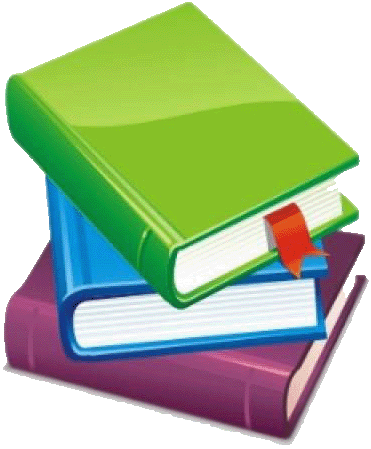 Министерством в 2014 году проведен конкурс среди СОНКО на предоставление субсидий на реализацию социально значимых проектов. Такой конкурс проводится в третий раз, в этом году в конкурсе участвовало 40 СОНКО (в 2013 году – 19 СОНКО). Основная тематика представленных проектов приурочена к 70-летию Победы в Великой Отечественной войне (издание книг, фотоальбомов, благоустройство мест захоронений, замена памятных табличек и др.). Кроме того, представлены проекты, посвященные реабилитации и ресоциализации лиц, потребляющих наркотические средства и психотропные вещества в немедицинских целях (повышение квалификации сотрудников (волонтеров), приобретение технических средств и оборудования для занятий спортом реабилитантов, информирование населения о реабилитационных мероприятиях). Также представлены проекты в сфере поддержки материнства и детства (строительство детских спортивных площадок, детского парка, профессиональная реабилитация женщин, имеющих малолетних детей, повышение уровня их правовой грамотности) и в сфере социальной адаптации инвалидов и их семей (проведение спортивных праздников и соревнований для инвалидов и семей, имеющих детей-инвалидов, проведение реабилитационных мероприятий для инвалидов, открытие анимационной студии для детей-инвалидов и др.).По итогам конкурсного отбора субсидии на общую сумму 25,7 млн. руб. (из них 21,9 млн. руб. – субсидия федерального бюджета) предоставлены 39 СОНКО, в том числе:- общественным организациям ветеранов (пенсионеров) – 9,5 млн. руб. (18 организаций);- общественным организациям инвалидов – 7,3 млн. руб. (10 организаций);- общественным организациям по защите материнства и детства – 6,6 млн. руб. (8 организаций); - общественным организациям по реабилитации и ресоциализации лиц, потребляющих наркотические средства и психотропные вещества в немедицинских целях, – 2,3 млн. руб. (3 организации).Кроме того, во II – IV кварталах 2014 года проведены конкурсные отборы в целях предоставления субсидий СОНКО на осуществление деятельности в социальной сфере. В результате предоставлены субсидии 22 СОНКО на сумму 24,9 млн. руб., в том числе: - общественным организациям ветеранов (пенсионеров) – 18,8 млн. руб. (15 организаций); - общественным организациям инвалидов – 6,05 млн. руб. (6 организаций); - общественным организациям по защите материнства и детства – 0,08 млн. руб. (1 организация). За счет выделенных средств общественными организациями проведены мероприятия, посвященные Дню защитника Отечества, Международному женскому дню 8 марта, Дню пожилых людей, поздравления с юбилейными датами ветеранов подразделения особого риска, участников ликвидации последствий радиационных аварий и катастроф, мероприятия ко Дню Победы (чествование ветеранов ВОВ, встречи с тружениками тыла и др.). Также организован областной фестиваль для людей с инвалидностью "Мир без границ", проводились патриотические конкурсы, спортивные соревнования и спартакиады с участием людей пожилого возраста, командные соревнования по настольным играм и др.Особое внимание в 2014 году уделялось консультационной и методической помощи СОНКО в подготовке заявки на участие в конкурсных отборах. В результате более чем в 3 раза увеличилось количество заявок СОНКО по сравнению с предыдущими годами.В августе 2014 года для СОНКО, получивших субсидии, был проведен обучающий семинар по подготовке отчетов о расходовании субсидий.В рамках проекта "Омская область – регион социальной активности" ежемесячно проводятся экспертные площадки в областном Конгресс-холле с приглашением СОНКО. На указанных  площадках обсуждались вопросы предоставления субсидий СОНКО, проблемы, возникающие в ходе подготовки и подачи заявок СОНКО на участие в конкурсных отборах. Кроме того, на экспертных площадках трижды (июнь, август, сентябрь 2014 года) СОНКО представляли презентации социально значимых проектов, на реализацию которых были предоставлены субсидии из областного бюджета, в том числе за счет субсидии из федерального бюджета. Данная форма работы востребована СОНКО и будет продолжена в 2015 году.Проведение выставки-форума "Омская область – 
регион социальной активности"В рамках реализации проекта "Омская область – регион социальной активности" в соответствии с распоряжением Губернатора Омской области от 2 октября 2014 года № 220-р 17 – 18 октября 2014 года проведена выставка-форум "Омская область – регион социальной активности" (далее – выставка-форум). Формат проведения указанного мероприятия разработан с учетом предложений членов рабочей группы по реализации одноименного проекта. Выставка-форум имела межотраслевой характер, были представлены общественные организации, органы государственной власти и учреждения различных отраслей социальной сферы (социальной защиты, здравоохранения, образования, культуры, спорта и молодежной политики). 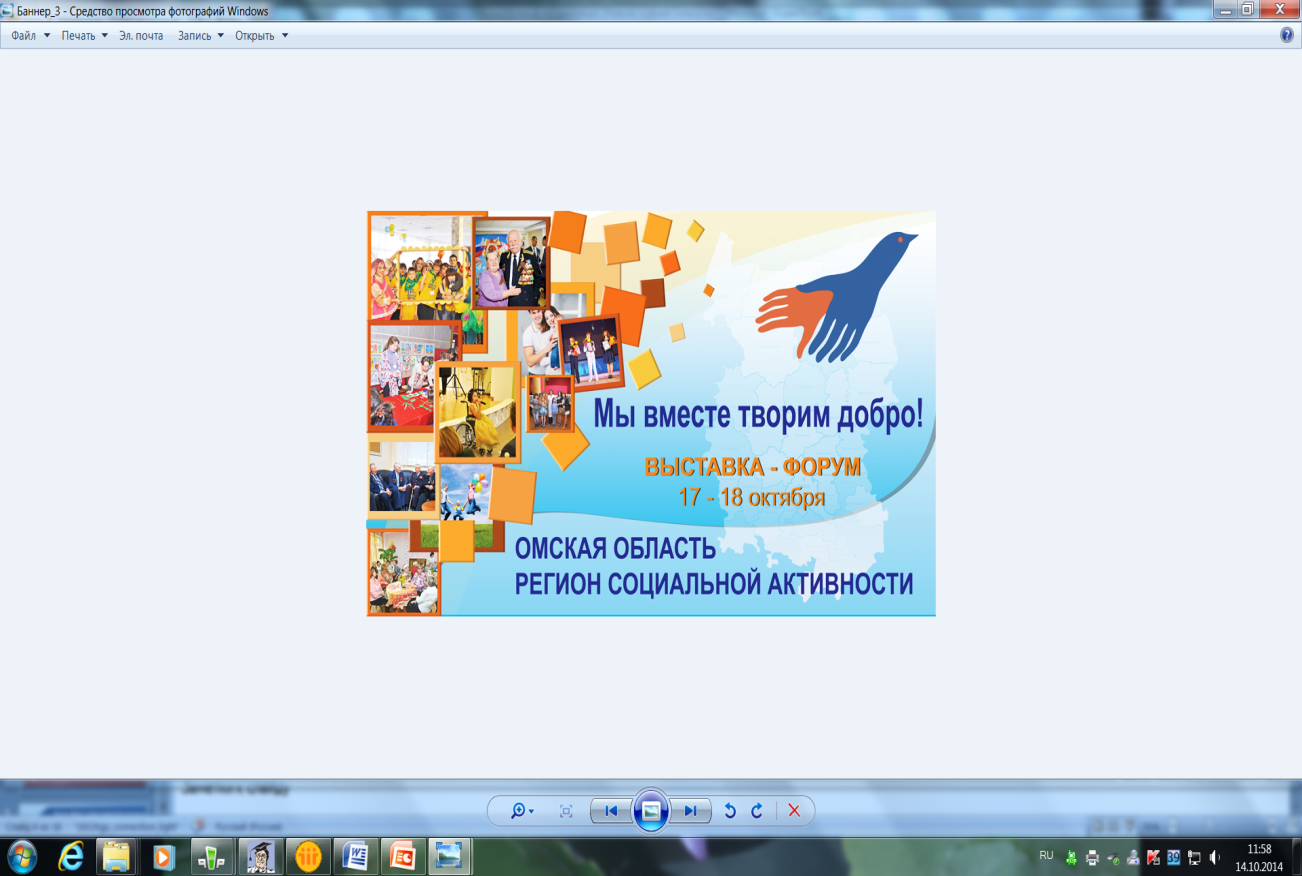 Проведенные в рамках выставки-форума мероприятия (семинары-совещания, мастер-классы, флешмобы и др.) были нацелены на различные возрастные и социальные группы населения. Для детей и семей с детьми состоялось представление театром "Параллельный мир" спектакля "Подпрыгнувший мышонок" (актеры спектакля – дети и молодежь с синдромом Дауна). Для детей различных категорий  работал детский кукольный театр "Матрешка" (проект самозанятости), спортивный зал, где инструкторы по физической культуре и спорту, волонтеры организовали для детей подвижные игры и спортивные состязания. Представителям старшего поколения особо запомнились выступления хоровых коллективов ветеранских общественных организаций, концерт духового оркестра. Была представлена разнообразная программа мероприятий для работников социальных служб ("круглые столы", дискуссионные площадки, презентации реализуемых технологий и социальных практик), членов общественных организаций. Общественная палата Омской области выступила одним из организаторов  выставки-форума. Представители Общественной палаты Омской области и общественных организаций Омской области приняли активное участие в подготовке и проведении выставки-форума. Центральный блок выставочной экспозиции был посвящен СОНКО, презентациям реализуемых ими проектов. Особый колорит выставке во многом придавали костюмированные шоу представителей общественных организаций (военно-исторические, национально-культурные и др.), игры и пантомимы.Уникальностью выставки-форума были ее интерактивный характер, нацеленность на жителей Омской области, посетителей выставки-форума. На протяжении всей работы выставки-форума на центральной сцене работала интерактивная творческая площадка "Мы вместе", где выступили профессиональные и самодеятельные творческие коллективы, в том числе объединяющие людей с инвалидностью, были представлены творческие номера участников регионального фестиваля детей с ограниченными возможностями "Искорки надежды", организованы встречи и награждения юных спортсменов-паралимпийцев. Во время проведения акции "Я – ответственный родитель!", в которой приняли участие известные омичи, прошла открытая дискуссия о семейных ценностях и ответственности родителей. На выставке-форуме был организован кинопоказ конкурсных работ победителей регионального этапа Всероссийского фестиваля-конкурса "Дитя Вселенной" (работы по проблематике детей с ограниченными возможностями здоровья и особенностями развития), представлена выставочная экспозиция "Омское Прииртышье – регион многонациональный", фотовыставки "Возраст счастья по-омски", "Олдушка".Для участников и гостей выставки-форума работали диалоговые и тематические площадки с просмотром презентаций, "круглые столы", семинары, организованы мастер-классы мастеров народных промыслов, косоплетения, по изготовлению тряпичной куклы, самоделок из природных и бытовых материалов, оказанию первой медицинской помощи, чтению по Брайлю, жестовой речи и др. Всего на выставке-форуме были представлены экспозиции более 110 организаций, в том числе свыше 45 общественных организаций. За два дня работы выставку-форум посетили свыше 10 тыс. жителей Омской области.Выставка-форум смогла показать всю палитру региональных социальных практик. Были представлены социальные проекты для ветеранов, для детей с особыми возможностями, для инвалидов, для людей, оказавшихся в трудной жизненной ситуации, а также свои проекты показали социальные предприниматели и волонтерские молодежные объединения.5 – 6 июня 2015 года запланировано проведение Международного форума социальных инноваций регионов – уникальное для России событие федерального масштаба, посвященное выявлению и решению актуальных в современном обществе социальных проблем, исходя из парадигмы, что Человек, а не экономика является центральным звеном и мерилом истины. Данное мероприятие должно стать визитной карточкой Омской области, позволяющей обеспечить узнаваемость региона на федеральном и международном уровнях.Проведение творческого конкурса "Социальная реклама"В 2014 году Министерством был организован и проведен творческий конкурс "Социальная реклама" (далее – конкурс) в соответствии с распоряжением Министерства от 16 мая 2014 года № 311-р.Прием конкурсных работ проводился с 1 июня по 1 сентября 2014 года по следующим номинациям:1) лучший проект наружной рекламы социальной направленности;2) лучший проект полиграфической рекламы социальной направленности;3) лучший проект видеоролика социальной направленности;4) лучший логотип проекта "Омская область – регион социальной активности".В конкурсе приняли участие КЦСОН Знаменского, Колосовского, Любинского, Москаленского, Называевского, Нововаршавского, Омского, Черлакского районов, Управление по делам молодежи Омского района, ОАО "Агентство по рекламно-выставочной деятельности" и 2 физических лица.Всего участниками конкурса подано 30 заявок (в номинации "Лучший проект видеоролика социальной направленности" – 23, в номинации "Лучший логотип проекта "Омская область – регион социальной активности" – 6, в номинации "Лучший проект полиграфической рекламы социальной направленности" – 1).В соответствии с решением конкурсной комиссии к участию в конкурсе допущены 24 работы. Конкурсной комиссией победителями в конкурсе определены: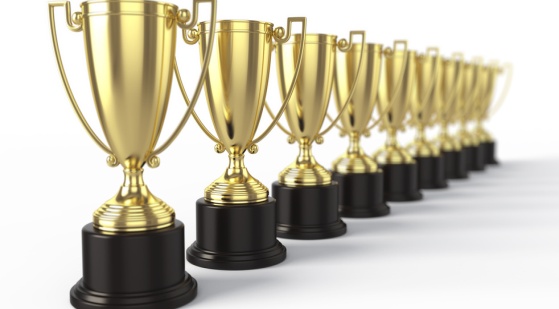 - в номинации "Лучший проект видеоролика социальной направленности" – КЦСОН Москаленского, Колосовского, Любинского районов; - в номинации "Лучший логотип проекта "Омская область – регион социальной активности" – ОАО "Агентство по рекламно-выставочной деятельности".Работы победителей были представлены на выставке-форуме "Омская 
область – регион социальной активности", победителям вручены дипломы и ценные призы, остальным участникам конкурса – благодарственные письма Министерства.Независимая оценка качества работы учреждений, 
оказывающих социальные услугиВ целях реализации Указа Президента Российской Федерации от 7 мая 2012 года № 597 "О мероприятиях по реализации государственной социальной политики" Министерством в 2014 году осуществлялась работа по созданию условий для обеспечения проведения совместно с общественными организациями независимой оценки качества работы государственных учреждений (далее – независимая оценка).Под независимой оценкой понимается оценка деятельности государственных учреждений в соответствии с критериями и показателями оценки, определенными общественным советом при Министерстве (далее – Общественный совет), и составление рейтингов качества работы государственных учреждений.В связи с принятием постановления Правительства Омской области от 27 ноября 2013 года № 307-п "О порядке образования Общественных советов при органах исполнительной власти Омской области" приказом Министерства от 15 сентября 2014 года № 153-п "Об организации Общественного совета при Министерстве труда и социального развития Омской области" утверждены новое Положение и состав Общественного совета, который был наделен полномочиями по проведению независимой оценки. Состав Общественного совета сформирован по предложениям Общественной палаты Омской области из представителей общественных организаций Омской области, представляющих интересы ветеранов, пенсионеров, инвалидов, женщин, семей с детьми и др. Информация о деятельности Общественного совета, в том числе Положение, сведения о его составе и протоколы заседаний, размещена на сайтах Министерства.На заседании Общественного совета 23 сентября 2014 года утверждены Порядок проведения независимой оценки качества работы государственных учреждений, перечень государственных учреждений, состоящий из 38 КЦСОН, в отношении которых в 2014 году проводилась независимая оценка, перечень критериев независимой оценки, проект анкеты.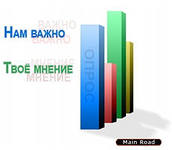 Независимая оценка проводилась в целях:- обеспечения получателей социальных услуг дополнительной информацией о качестве работы КЦСОН, в том числе путем формирования рейтингов, в целях реализации принадлежащего получателям социальных услуг права выбора конкретного КЦСОН для получения социальных услуг;- определения результативности деятельности КЦСОН и принятия своевременных мер по повышению эффективности или по оптимизации их деятельности;- своевременного выявления негативных факторов, влияющих на качество предоставления социальных услуг в сфере социального обслуживания, и устранения их причин путем реализации планов мероприятий.В сентябре – декабре 2014 года независимая оценка осуществлялась по следующим показателям:1. Открытость и доступность информации об учреждении:- размещение информации о учреждении на сайте: www.bus.gov.ru;- полнота, актуальность и понятность информации об учреждении, размещаемой на отраслевом сайте Министерства или сайте учреждения (при его наличии);- наличие и доступность способов обратной связи с получателями социальных услуг;- доля лиц, которые считают информирование об учреждения и порядке предоставления социальных услуг достаточным.2. Комфортность условий и доступность получения социальных услуг, в том числе для граждан с ограниченными возможностями здоровья:- степень выполнения условий доступности для инвалидов (в том числе детей-инвалидов) и других лиц с ограниченными возможностями здоровья, учитывающих ограничения их жизнедеятельности при предоставлении социальных услуг в стационарных и полустационарных условиях.3. Время ожидания в очереди при получении социальных услуг:- среднее время ожидания получения услуг в учреждении;- доля получателей услуг, оценивающих время ожидания получения социальных услуг как незначительное.4. Доброжелательность, вежливость и компетентность работников государственного учреждения:- доля получателей услуг, которые высоко оценивают доброжелательность, вежливость и внимательность социальных и иных категорий работников учреждения;- доля получателей услуг, которые высоко оценивают компетентность социальных и иных категорий работников учреждения.5. Удовлетворенность качеством обслуживания в учреждении:- доля получателей услуг, удовлетворенных качеством обслуживания в учреждении;- доля получателей социальных услуг, которые готовы рекомендовать учреждение друзьям, родственникам, знакомым;- доля получателей социальных услуг, охваченных социальными услугами в соответствии с ИПР;- число обоснованных жалоб получателей социальных услуг на качество услуг, предоставленных учреждением;- удовлетворенность качеством проводимых мероприятий, имеющих групповой характер (оздоровительные, досуговые, профилактические и пр.).В рамках проведения независимой оценки в ноябре 2014 года проведен опрос клиентов КЦСОН. Число участников опроса – 609 чел. Координаторами работы по проведению анкетирования выступили члены Общественного совета, ими были сформированы группы интервьюеров. В г. Омске в качестве интервьюеров выступили волонтеры из числа студентов Омского государственного университета, в сельских районах – члены Омской областной общественной организации ветеранов (пенсионеров) войны, труда, Вооруженных Сил и правоохранительных органов и Омской областной организации Общероссийской общественной организации "Всероссийское общество инвалидов".  На заседании Общественного совета 23 декабря 2014 года утверждены результаты проведения независимой оценки КЦСОН в 2014 году и их рейтинг:- 1-е место – КЦСОН Русско-Полянского, Саргатского районов, "Пенаты" ЦАО  г. Омска;- 2-е место – КЦСОН Знаменского района;- 3-е место – КЦСОН Одесского района. По результатам независимой оценки КЦСОН утверждены планы мероприятий по улучшению качества работы (далее – планы). По каждому мероприятию указанных планов определены ответственные исполнители из числа специалистов КЦСОН. Информация о независимой оценке КЦСОН и копии  планов размещены на сайтах Министерства. В 2015 году Общественным советом будут внесены изменения в  Порядок проведения независимой оценки и перечень критериев независимой оценки в соответствии с приказом Министерства труда и социальной защиты Российской Федерации от 8 декабря 2014 года № 995 "Об утверждении показателей, характеризующих общие критерии оценки качества оказания услуг организациями социального обслуживания". До 1 апреля 2015 года будет утвержден перечень государственных учреждений, в отношении которых в 2015 году будет проводиться независимая оценка.VII. ОРГАНИЗАЦИЯ РАБОТЫ ОТРАСЛИСтруктура отраслиВ Омской области выстроена областная вертикаль управления, включающая 33 территориальных органа Министерства во всех муниципальных районах Омской области и г. Омске. Областная сеть подведомственных учреждений включает 100 государственных учреждений (бюджетные – 51, казенные – 41, автономные – 8). Существующая в отрасли сеть учреждений социального обслуживания населения представлена всеми формами социального обслуживания для оказания гарантированного перечня услуг и востребованных социальных услуг населением Омской области (социальное обслуживание на дому, срочное социальное обслуживание, полустационарное обслуживание, стационарное обслуживание). Структура подведомственной сети учрежденийКроме традиционных для отрасли узкопрофильных учреждений (дома-интернаты, психоневрологические интернаты, центры социальной адаптации), особенностью региональной сети является деятельность многопрофильных 38 комплексных центров социального обслуживания населения в каждом муниципальном районе Омской области и во всех административных округах г. Омска, а также 7 межтерриториальных социально-реабилитационных центров для несовершеннолетних, которые обслуживают муниципальные образования по межрайонному принципу. Функционирование в отрасли реабилитационного центра для детей и подростков с ограниченными возможностями позволяет проводить эффективную работу, направленную на повышение качества жизни детей с ограниченными возможностями. Учреждения выплатного блока представлены центрами социальных выплат и материально-технического обеспечения и многофункциональными центрами предоставления государственных и муниципальных услуг. В 2014 году на базе ЦСВ были образованы 15 МФЦ. В настоящее время продолжается планомерная работа по реорганизации ЦСВ в МФЦ, которую планируется завершить к концу 2015 года.Проведено перепрофилирование Екатерининского дома-интерната для престарелых и инвалидов в Екатерининский психоневрологический интернат им. В.П. Ярушкина. Начата процедура перепрофилирования геронтологического центра "Куйбышевский" в Куйбышевский дом-интернат для престарелых и инвалидов.В 2014 году Министерством осуществлены следующие мероприятия в части реализации функций и полномочий Министерства в отношении подведомственных учреждений: утверждены согласованные с Министерством имущественных отношений Омской области уставы созданных государственных учреждений:- 15 МФЦ в муниципальных районах Омской области (Азовский, Большеуковский, Горьковский, Знаменский, Калачинский, Кормиловский, Исилькульский, Называевский, Павлоградский, Нововаршавский, Саргатский, Таврический, Тарский, Тюкалинский, Усть-Ишимский);- 3 автономных стационарных учреждений социального обслуживания Омской области (Екатерининский, Тарский, Крутинский психоневрологические интернаты); актуализированы перечни особо ценного движимого имущества бюджетных и автономных учреждений; рассмотрено более 510 обращений учреждений о списании, изъятии и закреплении движимого имущества Омской области; осуществлено правовое сопровождение сделки по приобретению объекта недвижимости для нужд МФЦ в Саргатском муниципальном районе; сеть стационарных учреждений приведена в нормативное состояние (ветхих и аварийных зданий, зданий домов-интернатов в деревянном исполнении нет). Проводится работа по созданию наблюдательных советов в подведомственных автономных учреждениях. В компетенцию наблюдательных советов входят не только организационные аспекты, но и финансово-хозяйственная деятельность автономных учреждений. По состоянию на 1 января 2015 года наблюдательные советы осуществляли деятельность при 5 из 8  подведомственных автономных учреждений (геронтологический центр "Куйбышевский", Нежинский геронтологический центр, Омский и Драгунский психоневрологические интернаты, Центр охраны труда). В 2014 году Министерством активно проводилась работа по  созданию в подведомственных учреждениях попечительских советов, которые являются общественной формой управления учреждениями. По состоянию на 1 января 2015 года попечительские советы действуют в следующих учреждениях: 7 СРЦН, ЦСАН  "Надежда", ЦСПСД, РЦДП, 8 стационарных учреждениях (Большекулачинский специальный дом-интернат для престарелых и инвалидов, Таврический дом-интернат для престарелых и инвалидов, Кировский детский дом-интернат для умственно отсталых детей, Андреевский, Атакский, Марьяновский, Пушкинский и Такмыкский психоневрологические интернаты).Создание попечительских и наблюдательных советов продолжается в других учреждениях социального обслуживания населения, в 7 АСУСО  и 38 КЦСОН утверждены положения о создании попечительских советов. После внесения соответствующих изменений в уставы данных учреждений попечительские советы начнут свою работу. Информация об указанных попечительских советах размещена в сети Интернет (omskmintrud.ru). Приказом Министерства от 15 сентября 2014 года № 153-п "Об Общественном совете при Министерстве труда и социального развития Омской области" сформирован новый состав Общественного совета при Министерстве. Финансовое обеспечение отрасли и контрольная деятельностьВ соответствии с Законом Омской области от 24 декабря 2013 года № 1599-ОЗ "Об областном бюджете на 2014 год и на плановый период 2015 и 2016 годов" на исполнение расходных обязательств Министерства на 2014 год утверждены бюджетные ассигнования в сумме 13,75 млрд. руб., в том числе:- средства областного бюджета – 10,27 млрд. руб.;- средства федерального бюджета – 3,48 млрд. руб.Исполнение бюджета по состоянию на 1 января 2015 года составило 13,35 млрд. руб. (97,1 процента от утвержденных годовых бюджетных ассигнований, 99,3 процента от зачисленного объема бюджетных средств), в том числе за счет средств:1) областного бюджета – 10,21 млрд. руб. (99,5 процента от утвержденных ассигнований, 99,7 процента от зачисленных средств);2) федерального бюджета – 3,14 млрд. руб. (90,3 процента от утвержденных ассигнований, 98,2 процента от зачисленных средств). Информация об исполнении бюджетных ассигнований в 2014 годуИнформация о расходах областного бюджета в рамках мероприятий
 государственных программ Омской области в 2014 годуСтруктура основных направлений расходования средств в 2014 годуРасходы Министерства как главного распорядителя бюджетных средств можно разделить на два основных направления: реализацию мер социальной поддержки отдельных категорий граждан и обеспечение функционирования подведомственных учреждений.Почти две трети расходов отрасли (66,3 процента) составили расходы на обеспечение мер социальной поддержки населения Омской области. В 2014 году объем бюджетных ассигнований на меры социальной поддержки составил 9,2 млрд. руб., в том числе средства областного бюджета – 5,9 млрд. руб. Исполнение бюджета по предоставлению мер социальной поддержки в 2014 году составило 8,84 млрд. руб. (96,1 процента от утвержденных годовых бюджетных  ассигнований, 99,3 процента от зачисленного объема средств), в том числе за счет средств областного бюджета – 5,87 млрд. руб. (99,2 процента от утвержденных годовых бюджетных ассигнований, 99,6 процента от зачисленного объема средств). Основные направления расходования бюджетных средств в 2014 году в рамках предоставления социальной поддержки отдельным категориям граждан:- предоставление мер социальной поддержки по оплате жилищно-коммунальных услуг ветеранам труда, реабилитированным лицам и лицам, признанным пострадавшими от политических репрессий, работникам образовательных учреждений, пенсионерам, уволенным в связи с выходом на пенсию из образовательных учреждений, а также другим категориям граждан – 3 119,8 млн. руб., в том числе за счет средств федерального бюджета – 980,2 млн. руб.;- выплаты ежемесячных пособий на ребенка, а также выплаты многодетным семьям, гражданам, имеющим детей, беременным женщинам и другие меры социальной поддержки семьям, имеющим детей, – 2 711,7 млн. руб., в том числе за счет средств федерального бюджета – 1 517,1 млн. руб.; - возмещение затрат, связанных с предоставлением мер социальной поддержки по проезду в общественном транспорте, – 959,5 млн. руб.;- ежемесячные денежные выплаты ветеранам труда, ветеранам Омской области, труженикам тыла, реабилитированным лицам и лицам, признанным пострадавшими от политических репрессий, лицам, имеющим удостоверение "Почетный донор Омской области", – 969,3 млн. руб.;- меры социальной защиты инвалидов и отдельных категорий граждан из числа ветеранов в части обеспечения ТСР и протезно-ортопедическими изделиями, государственная социальная помощь в части предоставления путевок на санаторно-курортное лечение, а также бесплатного проезда на междугородном транспорте к месту лечения и обратно (в рамках переданных Российской Федерацией полномочий) – 339,4 млн. руб.;- предоставление гражданам субсидий на оплату жилья и коммунальных услуг – 262,2 млн. руб.;- выплаты лицам, награжденным знаками "Почетный донор СССР", "Почетный донор России", – 131,6 млн. руб.;- оказание государственной социальной помощи малоимущим гражданам и материальной помощи гражданам, оказавшимся в трудной жизненной ситуации, –76,4 млн. руб.На прочие меры социальной поддержки отдельных категорий граждан Омской области направлено 270,97 млн. руб., в том числе 208,6 млн. руб. – на ежемесячные доплаты к пенсии и прочие компенсационные выплаты.В рамках бюджетных ассигнований, предусмотренных в ведомственной структуре Министерства на 2014 год, на содержание подведомственных учреждений утверждены бюджетные ассигнования в сумме 3 698,01 млн. руб., кассовое исполнение бюджета составило 3 693,94 млн. руб. (99,9 процента). Доля расходов на содержание подведомственной сети учреждений в общей сумме бюджетных ассигнований Министерства составляет 27,7 процента.В настоящее время все автономные и бюджетные подведомственные учреждения работают в рамках государственного задания, содержащего показатели, характеризующие объем (состав) оказываемых услуг, порядок оказания услуг, категории потребителей услуг, требования к качеству, финансовое обеспечение задания, показатели эффективности услуг и контроль за выполнением задания. В 2014 году расходы средств областного бюджета и средств, полученных от оказания платных услуг и иной приносящей доход деятельности, на содержание подведомственных учреждений составили 4 192,15 млн. руб., в том числе:- средства областного бюджета на осуществление текущей деятельности – 3 693,94 млн. руб. (88,1 процента);- средства от оказания платных услуг и иной приносящей доход деятельности бюджетных учреждений – 498,21 млн. руб. (11,9 процента).Контрольная деятельностьКонтрольная деятельность Министерства осуществляется в соответствии с порядком, утвержденным приказом Министерства от 25 июля 2013 года № 102-п 
"О контроле за деятельностью государственных учреждений Омской области, подведомственных Министерству труда и социального развития Омской области". Внутренний финансовый контроль осуществляется согласно постановлению Правительства Омской области от 11 декабря 2013 года № 328-п "Об утверждении Порядка осуществления внутреннего финансового контроля и внутреннего финансового аудита". Комплекс контрольных мероприятий, осуществляемый в рамках предварительного, текущего и последующего контроля, представляет собой единую систему внутриведомственного контроля за формированием, организацией и исполнением полномочий Министерства, а также целевым и эффективным использованием подведомственными Министерству учреждениями и территориальными органами утвержденных бюджетных и внебюджетных финансовых средств.В соответствии с поставленными задачами контрольная деятельность 
в 2014 году была направлена на:- повышение эффективности, результативности и качества организационной и финансово-хозяйственной деятельности в системе социальной защиты населения Омской области;- предотвращение и выявление фактов нарушений при предоставлении учреждениями государственных услуг в сфере труда и социальной защиты населения Омской области в рамках утвержденных государственных заданий, а также при предоставлении государственных услуг в соответствии с административными регламентами;- предотвращение и выявление фактов нарушений при осуществлении финансовых и хозяйственных операций, использовании имущества, трудовых и иных ресурсов учреждений;- обеспечение результативности, адресности и целевого характера использования бюджетных средств;- дальнейшее развитие и совершенствование системы внутреннего контроля в Министерстве, его территориальных органах и учреждениях.В 2014 году в соответствии с распоряжением Министерства от 31 декабря 2013 года № 1076-р "Об утверждении плана контрольных мероприятий Министерства труда и социального развития Омской области в 2014 году" проведено 97 проверок государственных учреждений, находящихся в ведении Министерства, и социально ориентированных общественных организаций (на 67 проверок больше, чем в 2013 году). План контрольных мероприятий на 2014 год реализован в полном объеме. 
В общем числе проверок плановые проверки составляли 73,2 процента, внеплановые проверки – 21,6 процента, внезапные проверки – 5,2 процента. Основные контрольные мероприятия осуществлялись по таким направлениям, как:- соответствие деятельности учреждения уставным целям;- финансово-хозяйственная деятельность учреждений;- постановка бухгалтерского учета;-  учет и обеспечение сохранности финансовых и нефинансовых активов учреждений;- учет и расходование средств областного бюджета, предусмотренных на оплату труда;- обеспечение инвалидов техническими средствами реабилитации;- инвентаризация имущества и финансовых обязательств учреждений;- выполнение государственных заданий, в том числе проверка соответствия региональным стандартам фактически предоставленных государственных услуг;- проведение ремонтно-строительных работ;- кадровое делопроизводство, работа с персоналом;- использование областного имущества по назначению.В результате проведенных проверок были выявлены нарушения и недостатки в организационной и финансово-хозяйственной деятельности учреждений и территориальных органов Министерства.Информация о наиболее распространенных 
видах нарушений и недостатках, 
выявленных в ходе проверокЕжеквартально направлялись информационные (обзорные) письма о нарушениях, выявленных структурными подразделениями Министерства и внешними контрольными органами за прошедшие периоды.В августе 2014 года проведен семинар-совещание Министерства, государственных учреждений, подведомственных Министерству, по вопросу о наиболее распространенныхнарушениях и недостатках, выявленных в ходе контрольных мероприятий.В рамках исполнения приказа Министерства от 27 мая 2013 года № 43-п 
"О системе оценки эффективности деятельности территориальных органов Министерства труда и социального развития Омской области и государственных учреждений Омской области, находящихся в ведении Министерства труда и социального развития Омской области" проводился ежеквартальный мониторинг качества финансового менеджмента и ведения бюджетного учета территориальными органами Министерства и учреждениями.Выполнение указов Президента Российской Федерации от 7 мая 2012 года № 597, от 28 декабря 2012 года № 1688 (повышение 
заработной платы отдельных категорий работников отрасли)В 2014 году Министерство в пределах своей компетенции обеспечивало выполнение следующих указов Президента Российской Федерации, предусматривающих повышение заработной платы работников отрасли:Указами Президента Российской Федерации № 597 и № 1688 предусмотрено увеличение к 2018 году заработной платы следующих категорий работников учреждений социальной сферы:- социальных работников – повышение средней заработной платы до 100 процентов от средней заработной платы в регионе;- врачей – повышение средней заработной платы до 200 процентов от средней заработной платы в регионе;- среднего медицинского (фармацевтического) и младшего персонала (персонал, обеспечивающий предоставление медицинских услуг) – повышение средней заработной платы до 100 процентов от средней заработной платы в регионе;- педагогических работников образовательных, медицинских организаций или организаций, оказывающих социальные услуги детям-сиротам и детям, оставшимся без попечения родителей,  – повышение средней заработной платы до 100 процентов от средней заработной платы в регионе.По данным Омскстата, среднемесячная номинальная начисленная заработная плата за январь – декабрь 2014 года составила 26 313,3 руб.В целях обеспечения достойной заработной платы работников государственных и муниципальных учреждений Омской области реализуется план поэтапного совершенствования системы оплаты труда работников государственных и муниципальных учреждений Омской области на 2013 – 2018 годы (далее – план), утвержденный распоряжением Правительства Омской области от 27 февраля 2013 года 
№ 18-рп. Планом установлены целевые значения роста заработной платы отдельных категорий работников бюджетной сферы Омской области в 2013 – 2018 годах.В целях осуществления контроля за ходом исполнения указов Президента Российской Федерации № 597 и № 1688 Министерством проводится ежемесячный мониторинг оплаты труда в разрезе учреждений, находящихся в ведении Министерства, а также в разрезе категорий работников.По состоянию на 1 января 2015 года среднесписочная численность работников учреждений составила 12 813 чел. Средняя заработная плата в целом по отрасли за период январь – декабрь 2014 года сложилась в сумме 16 909,18 руб., рост по отношению к уровню 2013 года составил 2 458,35 руб. (17 процентов).В 2014 году параметры роста среднемесячной заработной платы отдельных категорий работников в сфере социального обслуживания населения  в рамках исполнения указов Президента Российской Федерации достигнуты в полном объеме. По итогам 2014 года среднемесячная заработная плата отдельных категорий работников социальной сферы сложилась следующим образом:* Исходя из среднемесячной номинальной начисленной заработной платы за 2014 год – 26 313,3 руб. (по данным Омскстата).Средняя заработная плата работников иных категорий, по которым указами Президента Российской Федерации № 597 и № 1688 не установлены параметры роста заработной платы, – 17 903,21 руб., рост по сравнению с 2013 годом составил 
1 960,1 руб. (12,3 процента). В целях оптимизации расходов бюджетных средств, направляемых на исполнение указов Президента Российской Федерации № 597 и № 1688, принято постановление Правительства Омской области от 17 декабря 2014 года № 308-п "Об утверждении порядка определения целевых значений среднемесячной номинальной начисленной заработной платы отдельных категорий работников государственных учреждений Омской области".Управление персоналом и развитие 
кадрового потенциала отраслиОсновной целью кадровой политики Министерства является формирование и развитие кадрового потенциала, обеспечивающего эффективное функционирование и развитие отрасли.По состоянию на 1 января 2015 года штатная численность занятых в сфере труда и социальной защиты населения Омской области без учета вспомогательного персонала составила 10 941 штатную единицу при фактически сложившейся численности 10 592 штатные единицы (укомплектованность – 96,8 процента). За последние два года наблюдается тенденция к снижению показателя укомплектованности кадрами. Остается актуальным вопрос дефицита квалифицированных кадров в связи с несоответствием ряда специалистов подведомственных учреждений квалификационным требованиям, установленным к занимаемым должностям по уровню образования и стажу работы по специальности. Одновременно длительное время остаются вакантными такие должности, как учитель-логопед, учитель-дефектолог, педагог-психолог, психолог, специалист по социальной работе в СРЦН и КЦСОН, врач-психиатр, врач-реабилитолог, врач-дерматолог, медицинская сестра, санитарка палатная и др.Укомплектованность персоналом Кадровый состав отрасли можно охарактеризовать следующими социально-демографическими и профессиональными показателями, отражающими его качественное состояние.Общая характеристика кадрового состава отрасли 
(без учета вспомогательного персонала)В настоящее время основу большинства трудовых коллективов составляют работники в возрасте от 30 до 55 лет, имеющие опыт работы в отрасли (от 1 до 10 лет).Средний возраст работников отрасли – 41 год (в 2013 году – 40 лет). Проблема старения персонала наиболее актуальна для территориальных органов Министерства. Например, средний возраст персонала в Горьковском районе составил 55 лет, в Нижнеомском районе – 50 лет, в Шербакульском районе – 49 лет, в Кормиловском и Большеуковском районах – 46 лет. Наиболее молодые коллективы (средний возраст – около 30 лет) сложились в ЦСВ по Марьяновскому району, МФЦ Калачинского района, МФЦ Тарского района.Одним из важнейших показателей, отражающих стабильность персонала, является текучесть кадров. В 2014 году по сравнению с 2013 годом текучесть кадров в отрасли снизилась и составила 19,3 процента (в 2013 году этот показатель составлял 20 процентов). Вместе с тем в 2014 году в каждом втором  подведомственном учреждении указанный показатель значительно превышал среднее значение показателя по отрасли (2014 год – в 57 учреждениях,  2013 год –  в 31 учреждении).За 2012 – 2014 годы доля персонала отрасли с высшим профессиональным образованием увеличилась на 1,1 процентных пункта. Однако доля специалистов, не имеющих базового профессионального образования, осталась на прежнем уровне.Образовательный уровень персонала отрасли, %Развитие персонала отрасли служит фактором улучшения показателей результативности и эффективности труда. Основной задачей в рамках системы обучения персонала является получение каждым специалистом дополнительного образования (теоретического курса и практических навыков), обеспечивающего его готовность к работе.Система обучения персонала отрасли предусматривает различные формы дополнительного профессионального образования и реализуется по программам профессиональной подготовки, переподготовки, повышения квалификации, а также в рамках проведения специализированных семинаров.В 2014 году в соответствии с государственным заказом на профессиональную подготовку, переподготовку, повышение квалификации и стажировку государственных гражданских служащих органов исполнительной власти Омской области прошли обучение 13 государственных гражданских служащих Омской области, замещающих должности в Министерстве и его территориальных органах, из них по программам повышения квалификации – 12 чел., по программам профессиональной переподготовки – 1 чел.Одним из направлений подготовки руководителей является Президентская программа подготовки управленческих кадров для организаций народного хозяйства Российской Федерации (далее – Президентская программа). В 2014 году обучение по Президентской программе прошли 5 специалистов подведомственных учреждений, направлены на обучение в 2014 – 2015 годах по результатам конкурсного отбора 2 чел. Всего с 2008 по 2014 год прошли обучение по указанной программе 24 чел. В целях выполнения плана мероприятий ("Дорожная карта") "Повышение эффективности и качества услуг в сфере социального обслуживания населения (2013 – 2018 годы)", утвержденного распоряжением Правительства Омской области от 10 апреля 2013 года № 46-рп (далее – "Дорожная карта"), в Министерстве утвержден план мероприятий по повышению кадрового потенциала работников государственных учреждений социального обслуживания населения Омской области на 2013 – 2018 годы, в который включены мероприятия по организации стажировки, обучению, аттестации специалистов государственных учреждений и др. В 2014 году доля работников учреждений, прошедших обучение в рамках реализации "Дорожной карты", в общем числе работников учреждений, предоставляющих услуги в сфере социального обслуживания, составила 31 процент.Ведущее место в системе профессиональной подготовки и повышения квалификации кадров занимает Центр профессиональной ориентации и психологической поддержки населения (далее – Центр профориентации). В целях повышения квалификации и развития профессиональной компетентности специалистов сферы труда и социальной защиты населения Омской области в 2014 году в Центре профориентации было оказано 113 образовательных услуг для 1 998 специалистов из 64 подведомственных учреждений. В рамках реализации дополнительных профессиональных программ Центр профориентации провел 30 курсов повышения квалификации по различной тематике, где прошли обучение 739 специалистов из 53 учреждений. Информация о программах дополнительного профессионального образования, курсах 
повышения квалификации и семинарах, проведенных на базе Центра профориентации В разрезе должностей работников учреждений социально-трудовой сферы обучение на курсах повышения квалификации прошли:- заведующие отделениями – 111 чел.;- специалисты по социальной работе – 126 чел.;- психологи  – 83 чел.;- социальные педагоги – 51 чел.;- социальные работники – 234 чел.;- воспитатели – 96 чел.;- методисты, инструкторы по труду, дефектологи – 38 чел.В 2014 году обучение специалистов отрасли по программам повышения квалификации проводилось на базе Центра охраны труда (далее – АУ "ЦОТ"). Всего обучено 857 специалистов (в 2,5 раза больше, чем в 2013 году).Информация о программах дополнительного профессионального образования, курсах повышения квалификации и семинарах, проведенных на базе АУ "ЦОТ" С 2007 года Министерство является участником реализации целевой контрактной подготовки специалистов с высшим и средним профессиональным образованием (далее – целевая контрактная подготовка). Организована работа по предоставлению образовательными учреждениями сведений об успеваемости студентов, обучающихся на условиях целевой контрактной подготовки (24 чел.). В 2014 году закончили очное обучение по специальности "Социальная работа" 2 чел. Одной из форм закрепления профессиональных и организационных навыков при выполнении обязанностей по занимаемым должностям для работников территориальных органов Министерства и государственных учреждений является организация стажировки в структурных подразделениях Министерства. В 2014 году в Министерстве организована стажировка для 10 государственных служащих Омской области, замещающих должности в территориальных органах Министерства, и 23 специалистов подведомственных учреждений.Формирование кадрового резерва на всех уровнях – одна из важнейших функций кадровой политики, от качества реализации которой зависит управленческий потенциал Министерства.В 2014 году была продолжена работа по формированию кадрового резерва на должности руководителей государственных учреждений. В список резерва на 84 должности руководителей государственных учреждений включено 118 кандидатов.В целях обеспечения единого подхода к организации и проведению практики студентов образовательных учреждений, имеющих государственную аккредитацию, Министерством организовано взаимодействие с учебными заведениями. Ежегодно Министерство организует производственные площадки для прохождения учебной, производственной и преддипломной практики студентами высших и средних учебных заведений в структурных подразделениях Министерства, территориальных органах Министерства и государственных учреждениях. В 2014 году прошли производственную и преддипломную практику 427 студентов высших и средних учебных заведений, из них 394 чел. – в подведомственных учреждениях.Немаловажным направлением в реализации кадровой политики Министерства является нематериальное стимулирование работников отрасли. В целях стимулирования инициативы и трудовой активности, а также поощрения работников отрасли и организаций сферы труда и социальной защиты населения Омской области в связи с высокими показателями в трудовой деятельности, с профессиональными праздниками и юбилейными датами применяются различные виды поощрения.Информация о поощрениях в 2014 году за добросовестный и безупречный трудВ целях совершенствования профессиональных знаний, навыков и умений работников государственных учреждений, раскрытия их творческого потенциала, повышения мотивации к качественному выполнению профессиональной деятельности в 2014 году продолжена практика проведения конкурсов профессионального мастерства и других мероприятий.Проведен региональный этап Всероссийского конкурса на звание "Лучший работник учреждения социального обслуживания". Конкурс проводился по 14 номинациям. Победителям были вручены дипломы, подарки, всем участникам конкурса вручены сертификаты участия в конкурсе.По итогам Всероссийского конкурса на звание "Лучший работник учреждения социального обслуживания" 2-е место в номинации "Лучшая санитарка учреждения социального обслуживания" присуждено Гумеровой В.Н., санитарке Марьяновского психоневрологического интерната.Победителями конкурса на звание "Лучший по профессии" стали:1) среди социальных работников государственных учреждений:2) среди специалистов по социальной работе с семьей и детьми государственных учреждений:3) среди педагогических работников государственных учреждений:4)  среди специалистов, ответственных за кадровое делопроизводство:5) среди программистов государственных учреждений:6) среди юристов государственных учреждений:Одним из основных направлений деятельности учреждений являются обеспечение правильного подбора, расстановки и использования кадров в соответствии с их квалификацией, уровнем подготовки и опытом работы, рационального разделения и кооперации труда специалистов, своевременное принятие мер поощрения и взыскания по результатам производственной деятельности. Важным инструментом проведения этой работы служит аттестация. В течение последних трех лет аттестация персонала в отрасли является процессом системным и непрерывным. В 2014 году в аттестации на соответствие занимаемой должности участвовали 1 114 чел., в том числе 62 государственных гражданских служащих Омской области, 14 руководителей (директоров) государственных учреждений, 1 038 специалистов государственных учреждений.Информация о мероприятиях прохождения государственной гражданской службы 
лицами, замещающими должности государственной гражданской службы Омской 
области в Министерстве и территориальных органах МинистерстваКоличество дисциплинарных взысканий, вынесенных в результате выявленных 
нарушений за период 2012 – 2014 годов (единиц)Правовое обеспечение В целях реализации задачи по разработке предложений по совершенствованию законодательства в сфере труда и социальной защиты населения Омской области за 2014 год принято из числа подготовленных Министерством проектов правовых актов Омской области:Анализ принятых Министерством правовых актов за последние три года показал, что с 2012 года наблюдается тенденция к увеличению количества разработанных Министерством и принятых нормативных правовых актов Омской области.Во исполнение поручения Министра труда и социальной защиты Российской Федерации М.А. Топилина о принятии нормативных правовых актов субъектами Российской Федерации в связи со вступлением в силу с 1 января 2015 года Федерального закона № 442-ФЗ  в 2014 году принято 23 нормативных правовых акта Омской области. Особое значение для развития отрасли из них имеют следующие нормативные правовые акты: Закон Омской области от 6 ноября 2014 года № 1675-ОЗ "О внесении изменений в Кодекс о социальной защите отдельных категорий граждан", которым определен размер предельной величины среднедушевого дохода для предоставления социальных услуг бесплатно, равный 1,5 величины прожиточного минимума, установленного в Омской области для основных социально-демографических групп населения, распределены полномочия между Правительством Омской области и Министерством; Закон Омской области "О внесении изменений в Кодекс Омской области о социальной защите отдельных категорий граждан", которым определен перечень социальных услуг, предоставляемых поставщиками социальных услуг; Указ Губернатора Омской области от 11 ноября 2014 года № 142 "О внесении изменений в Указ Губернатора Омской области от 23 мая 2008 года № 56".Кроме того, в 2014 году был разработан и принят ряд нормативных правовых актов Омской области, имеющих особое значение в сфере социальной защиты отдельных категорий граждан, а именно: Кодекс Омской области о социальной защите отдельных категорий граждан дополнен статьей 42.1, которой предусмотрена выплата ежемесячного денежного вознаграждения за осуществление опеки опекунам, заключившим договор об осуществлении опеки над совершеннолетними недееспособными гражданами, за счет средств областного бюджета (внесены изменения Законом Омской области от 4 марта 2014 года № 1615-ОЗ); Закон Омской области "Об управлении собственностью Омской области" дополнен статьей 48.1, предусматривающей приобретение жилых помещений в собственность Омской области по договорам пожизненной ренты (внесены изменения Законом Омской области от 24 марта 2014 года № 1621-ОЗ); постановление Правительства Омской области от 2 июля 2014 года 
№ 140-п, которым утвержден Порядок назначения и выплаты ежемесячного денежного вознаграждения за осуществление опеки опекунам, заключившим договор об осуществлении опеки над совершеннолетними недееспособными гражданами;  постановление Правительства Омской области от 4 июня 2014 года 
№ 107-п, которым утверждено Положение о приобретении жилых помещений в собственность Омской области по договорам пожизненной ренты, в соответствии с которым договор пожизненной ренты заключается с одиноко проживающими пенсионерами, достигшими возраста 75 лет, супружескими парами, в которых каждый супруг достиг возраста 75 лет, одиноко проживающими инвалидами I группы, достигшими возраста 65 лет, и одиноко проживающими инвалидами II группы, достигшими возраста 70 лет, имеющими на праве собственности благоустроенное жилое помещение.Судебная защитаВ целях защиты своих прав и законных интересов в 2014 году Министерство приняло участие в судебных заседаниях по 548 судебным делам (2013 год – 537 судебных дел), из них: Министерством принято участие в следующих наиболее значимых судебных разбирательствах: 1) в судебном процессе в Омском областном суде по заявлению Шкредовой Т.Г. к Законодательному Собранию Омской области о признании недействующими отдельных подпунктов  статьи 34 Закона Омской области от 4 июля 2008 года № 1061-ОЗ "Кодекс Омской области о социальной защите отдельных категорий граждан" в части исключения из числа получателей мер социальной поддержки по оплате жилого помещения и коммунальных услуг в сельских поселениях, рабочих и дачных поселках (поселках городского типа) на территории Омской области педагогических работников федеральных образовательных учреждений, а также пенсионеров из их числа, уволенных в связи с выходом на пенсию из указанных учреждений. Шкредовой Т.Г. было отказано в удовлетворении заявленных требований в полном объеме;2) в арбитражном процессе по заявлению Министерства к Территориальному управлению Федеральной службы финансово-бюджетного надзора в Омской области о признании недействительным представления от 28 августа 2014 года № 52-04-09/1869 (в части пунктов 3, 4, 5 представления).24 ноября 2014 года Арбитражным судом Омской области вынесено решение, которым установлено отсутствие нарушений Министерством требований закона;3) в уголовном деле в Ленинском районном суде г. Омска  в отношении бывшего директора бюджетного стационарного учреждения социального обслуживания Омской области "Кировский детский дом-интернат для умственно отсталых детей" Кизиловой Л.В. по признакам составов преступлений, предусмотренных 
частью 3 статьи 159, частью 1 статьи 285, частью 2 статьи 327 Уголовного кодекса Российской Федерации. 21 ноября 2014 года Ленинским районным судом г. Омска был вынесен обвинительный приговор в отношении Кизиловой Л.В., гражданский иск Министерства удовлетворен в полном объеме (в пользу бюджета Омской области взыскано 1 113,5 тыс. руб. в качестве возмещения ущерба, причиненного преступлением).Положительными примерами работы подведомственных учреждений 
(АСУСО "Драгунский психоневрологический интернат", БСУСО "Атакский психоневрологический интернат", КУ МФЦ "Нововаршавского района Омской области") являются результаты рассмотрения в судах всех инстанций судебной системы исков различных категорий. Благодаря взаимодействию специалистов подведомственных учреждений и Министерства во всех судебных делах соответствие правовой позиции государственных учреждений Омской области федеральному и региональному законодательству подтверждено судебными актами, принятыми в пользу указанных учреждений.Министерство финансов Омской области своевременно информировалось о судебных делах, находящихся в производстве судов различных инстанций, с участием Министерства; в Главное государственно-правовое управление Омской области направлялись сведения об исполнении судебных решений.Информатизация отраслиВ 2014 году работа в сфере информатизации отрасли проводилась по таким основным направлениям, как:- организация предоставления государственных услуг в электронной форме в отрасли, совершенствование системы межведомственного информационного взаимодействия и информационного обмена;- реализация в государственной информационной системе Омской области "Электронный социальный регистр населения Омской области" (далее – ГИС "ЭСРН") новых мер социальной поддержки в связи с изменениями в законодательстве;- использование информационных технологий в целях реализации Федерального закона № 442-ФЗ;- реализация и сопровождение проекта универсальной электронной карты;-  совершенствование системы электронного документооборота Lotus Notes Domino.В рамках исполнения Федерального закона от 27 июля 2010 года № 210-ФЗ "Об организации предоставления государственных и муниципальных услуг" одним из приоритетных направлений информатизации отрасли в 2014 году стало обеспечение предоставления государственных и муниципальных услуг в электронной форме. По состоянию на 31 декабря 2014 года приказами Министерства утвержден 71 административный регламент. В настоящее время по 27 государственным услугам в сфере социальной защиты возможна подача заявлений в электронной форме посредством государственной информационной системы "Единый портал государственных и муниципальных услуг" (далее – ЕРГУ). При этом для 22 государственных услуг реализован механизм интеграции с ГИС "ЭСРН", позволяющий повысить доступность предоставления государственных услуг, а также значительно сократить время обработки электронных заявлений. В личном кабинете заявителя в ЕПГУ реализована синхронизированная с ГИС "ЭСРН" актуализация статуса предоставляемой услуги, т.е. гражданин может контролировать процесс оказания услуги в электронном виде от подачи заявления до формирования выплатных документов.В государственной информационной системе Омской области "Портал государственных и муниципальных услуг Омской области" в настоящее время размещены 22 государственные услуги. В целях опубликования остальных услуг на основании утвержденных административных регламентов подготовлена необходимая документация, которая направлена в Главное управление информационных технологий и связи Омской области (далее – ГУИТ).Министерством совместно с ГУИТ регулярно проводятся работы по обеспечению функционирования региональной системы межведомственного электронного взаимодействия (далее – РСМЭВ). Все территориальные органы Министерства и учреждения, находящиеся в ведении Министерства и предоставляющие государственные услуги (далее – учреждения), подключены к РСМЭВ через защищенные каналы связи по технологии VipNet. Осуществляется регулярный мониторинг активности использования РСМЭВ.По мере утверждения новых административных регламентов предоставления государственных услуг проводится анализ потребности и формируются заявки на подключение к электронным сервисам РСМЭВ, далее Министерством проводятся их настройка и тестирование. Министерство связи и массовых коммуникаций Российской Федерации предоставило доступ к РСМЭВ с использованием ГИС "ЭСРН" по 16 федеральным сервисам, в ГУИТ направлены заявки на подключение 24 сервисов.В 2014 году в рамках изменений регионального и федерального законодательства проводились  разработка и  модернизация подсистем ГИС "ЭСРН". В целях персонифицированного учета предоставления мер социальной поддержки в ГИС "ЭСРН" в 2014 году осуществлена настройка:- ежемесячного пособия детям отдельных категорий военнослужащих;- ежемесячного пособия по уходу за ребенком (изменение оснований назначения и алгоритма расчета);- ежемесячного денежного вознаграждения за осуществление опеки опекунам; - ежемесячной выплаты гражданам, заключившим договор пожизненной ренты;- частичной компенсации расходов по оплате коммунальных услуг;- мер социальной поддержки по оплате содержания жилья с учетом уплаты взноса за капитальный ремонт.В рамках обеспечения реализации Федерального закона № 442-ФЗ  выполнено следующее:- разработан базовый функционал информационных систем "Реестр поставщиков социальных услуг Омской области" и "Регистр получателей социальных услуг Омской области";- усовершенствована подсистема "Учреждения социального обслуживания населения" ГИС "ЭСРН" в целях формирования реестра поставщиков социальных услуг и  учета оказанных социальных услуг в соответствии с новыми методиками;- информационные системы "Реестр поставщиков социальных услуг", "Регистр получателей социальных услуг" зарегистрированы как государственные информационные системы Омской области; - обеспечен доступ специалистов территориальных органов и  Министерства к информационным системам "Реестр поставщиков социальных услуг", "Регистр получателей социальных услуг"; - на отраслевом сайте Министерства разработаны разделы поставщиков социальных услуг – государственных учреждений Омской области, в отношении которых функции и полномочия учредителя осуществляет Министерство, информация об указанных учреждениях размещена в данных разделах.В 2014 году в Министерстве проводились мероприятия по реализации и сопровождению проекта универсальной электронной карты (далее – УЭК). Помимо уже действующих пунктов приема заявлений и выдачи УЭК на базе центров выплат и филиалов КУ "МФЦ", с 1 января 2014 года организовано 11 пунктов приема заявлений и выдачи УЭК (далее – ППВ) в ОАО "Сбербанк России". Также дополнительно открыто 6 ППВ (5 – на базе филиала страховой медицинской организации ООО "РГС – Медицина" – "Росгосстрах – Омск – Медицина", 1 – на базе страховой медицинской организации ООО "МСК "АСКО – Забота"). Таким образом, по состоянию на 1 января 2015 года в регионе организованы 54 ППВ.По состоянию на 31 декабря 2014 года приняты 1 763 заявления на выдачу УЭК, выданы 1 209 УЭК, из них в 2014 году –  628 заявлений и 604 УЭК.Для обеспечения функционирования проекта УЭК в 2014 году  заключены договоры с ООО "Ситроникс Смарт Технологии", ЗАО "Первый печатный двор", соглашение с ОАО "Сбербанк России". Проведен семинар для специалистов справочно-консультационной службы в целях повышения качества обслуживания граждан,  а также неоднократно проводилось обучение специалистов КУ "МФЦ" по работе с  УЭК.Разработан проект трехстороннего соглашения между КУ "Социальная защита", ГУ – Отделением Пенсионного фонда Российской Федерации по Омской области и КУ "МФЦ" в целях открытия индивидуального лицевого счета в системе обязательного пенсионного страхования и выдачи гражданам Российской Федерации страховых свидетельств обязательного пенсионного страхования, обеспечиваемых федеральным электронным приложением УЭК, на основании заявлений о выдаче УЭК в соответствии с действующим законодательством Российской Федерации.Осуществляется запись на УЭК регионального электронного приложения "Социальное транспортное приложение Омской области", которое позволит отдельным категориям граждан реализовать право на льготный проезд в общественном транспорте на территории Омской области.Дальнейшее развитие получил проект "Электронная транспортная карта Омской области" (далее – ЭТК). В 2014 году с использованием ЭТК было произведено 40,2 млн. поездок льготных категорий граждан на всех видах пассажирского транспорта общего пользования.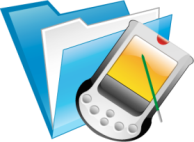 Количество перевозчиков, осуществляющих обслуживание ЭТК, в 2014 году увеличилось на 30 процентов,  что позволило расширить сферу применения ЭТК, но повлекло усложнение обслуживания системы.Специалистами КУ "Социальная защита" в 2014 году выпущено 43 683 новых ЭТК, что на 7 тыс. больше, чем в 2013 году. Рост связан с постепенным выходом из строя ранее выпущенных карт.В сентябре – декабре 2014 года продлена 201 тыс. карт (70 процентов от общего количества карт), продление действия остальных карт будет произведено в рабочем порядке в 2015 году.Продолжена работа по оптимизации и совершенствованию работы государственной информационной системы Омской области "Единая система электронного документооборота Омской области"  Lotus Notes Domino (далее – СЭДО). По состоянию на 1 января 2015 года  СЭДО установлена в 127 из 133 территориальных органов Министерства и подведомственных учреждений,  к СЭДО подключены 459 рабочих мест. В целях обеспечения информационной безопасности создано 117 защищенных рабочих мест на базе VipNet-Клиент, установлено 72 VipNet-Координатора. Данные средства защиты используются при осуществлении межведомственного электронного взаимодействия. Установлено 25 комплектов средств защиты информации от несанкционированного доступа. 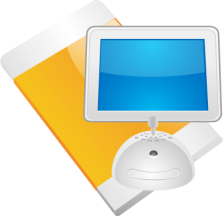 Проведена работа по консультационному обеспечению деятельности структурных подразделений Министерства, его территориальных органов и учреждений по вопросам защиты персональных данных и работы со средствами криптографической защиты информации. По вопросам защиты персональных данных проведены выездные проверки в 39 территориальных органах Министерства и подведомственных учреждениях.На базе КУ "Социальная защита" восстановлена деятельность удостоверяющего центра (далее – УЦ) в соответствии с последними требованиями нормативных документов. Получена бессрочная лицензия ФСБ России и свидетельство Минкомсвязи России об аккредитации УЦ. Информационная система УЦ обеспечивает электронное взаимодействие между абонентами Министерства и подведомственных учреждений. Для взаимодействия с абонентами других защищенных сетей на базе технологии ViPNet установлены необходимые межсетевые взаимодействия (ГУ – Отделением Пенсионного фонда РФ по Омской области, Федеральной службой по труду и занятости, ФКУ "Главное бюро медико-социальной экспертизы по Омской области", ФГУП "Омское протезно-ортопедическое предприятие" и др.).  Продолжена работа по оптимизации функционирования мультисервисной сети подведомственных учреждений. Переведены на оптоволоконные каналы связи 67  учреждений, что позволило значительно повысить быстродействие информационного взаимодействия при предоставлении государственных услуг.В 2014 году приобретены 241 компьютер и 81 принтер, из них для нужд Министерства – 12 компьютеров и 5 принтеров.Работа со СМИ и информирование населенияИнформационное сопровождение деятельности  – неотъемлемая часть работы ведомства. В 2014 году Министерством продолжена работа по повышению качества информационной и разъяснительной работы с населением. В соответствии с Федеральным законом "Об обеспечении доступа к информации о деятельности государственных органов и органов местного самоуправления", Законом Омской области "Об обеспечении доступа к информации о деятельности государственных органов Омской области" приказом Министерства от 26 февраля 2010 года № 18-п утверждены Положение об организации доступа к информации о деятельности Министерства и перечень информации о его деятельности.Доступ к информации о деятельности Министерства обеспечивается такими способами, как:- публикация информации в средствах массовой информации;- размещение информации в сети Интернет;- предоставление информации гражданам, организациям, общественным объединениям, государственным органам и органам местного самоуправления в соответствии с их запросами;- размещение информации в помещениях, занимаемых Министерством, территориальными органами Министерства и государственными учреждениями, находящимися в ведении Министерства;- иными способами в соответствии с законодательством.Информация о деятельности Министерства в сети Интернет доступна на следующих информационных ресурсах: www.omskportal.ru, www.mtsr.omskportal.ru, www.omskmintrud.ru, www.demograf.ru, www.mfc-omsk.ru.Продолжила свою работу и значительно преобразилась официальная страница Министерства в социальной сети "Фейсбук", число подписчиков выросло в 2,5 раза. На отраслевом сайте Министерства появились новые разделы. В частности, в информационном разделе для лиц, прибывших из Украины, размещается самая важная и актуальная информация по данной теме. Также организован "счетчик" численности прибывших граждан Украины, который ежедневно обновляется.  Всего в 2014 году на указанных интернет-ресурсах размещено более 1 тыс. материалов по различным направлениям деятельности Министерства.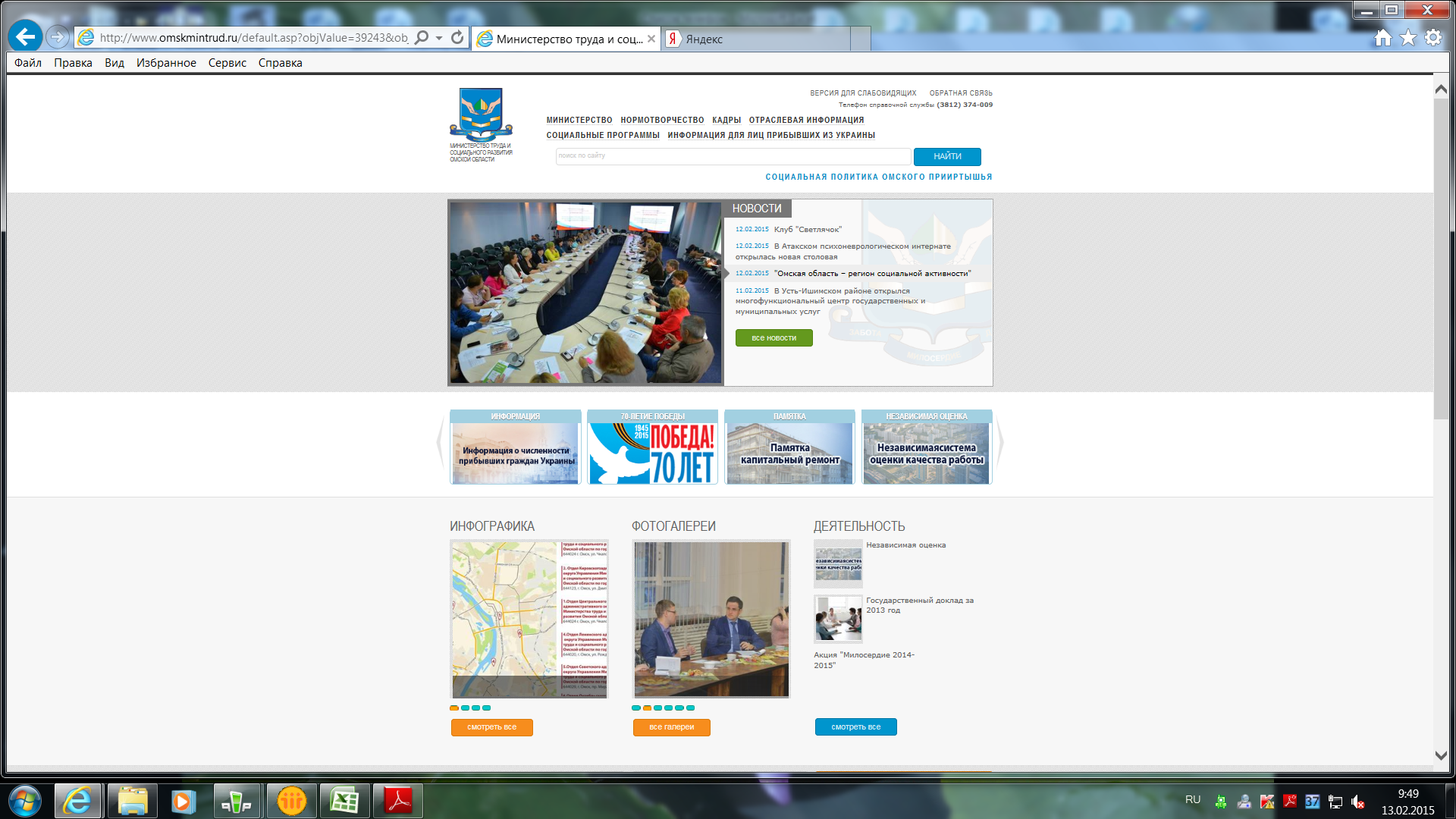 В федеральных и региональных средствах массовой информации (далее – СМИ) было опубликовано более 6 тыс. материалов на темы, входящие в компетенцию Министерства, из них около 70 процентов содержали цитаты из пресс-релизов, распространенных Министерством, либо комментарии представителей Министерства. В печатных изданиях муниципальных районов Омской области размещено около 3 тыс. различных материалов, подготовлено более 2,5 тыс. телевизионных сюжетов на местных телеканалах. В целях обеспечения высокого уровня информационного сопровождения своей деятельности территориальные органы Министерства и подведомственные учреждения регулярно издают буклеты, оформляют информационные стенды, выпускают листовки и газеты.Продолжено информационное сотрудничество с редакциями газет "Омская правда", "Российская газета", "Комсомольская правда в Омске", "Аргументы и факты в Омске", "Вечерний Омск", а также телеканалов ОАО "ГТРК "Омск", ГТРК "Иртыш".В рамках реализации "майских" указов Президента Российской Федерации в 2014 году медиасообществом наибольшее внимание было уделено вопросам повышения заработной платы работникам бюджетной сферы. Кроме того, повышенное внимание региональных СМИ в 2014 году было уделено таким  темам, как: - социально-бытовое обустройство граждан Украины;- реализация государственных программ Омской области "Оказание содействия добровольному переселению в Омскую область соотечественников, проживающих за рубежом", "Доступная среда";- комплекс мер социальной поддержки населения Омской области; - проведение социально значимых мероприятий (вручение премии "Семья года", выставка-форум "Омская область – регион социальной активности", День социального работника, День пожилого человека, Международный день инвалидов, День матери, День защиты детей, конкурсы профессионального мастерства и др.);- государственно-частное партнерство, в том числе предоставление субсидий организациям высокой социальной эффективности; - внедрение стационарозамещающих технологий;- открытие МФЦ на территории муниципальных образований Омской области.По данным мониторинга СМИ, проводимого Министерством, большинство сообщений о деятельности Министерства и его подведомственных учреждений, появлявшихся в СМИ в 2014 году, носили позитивный или нейтральный характер.Работа с обращениями гражданВ 2014 году Министерством рассмотрено 3 379 письменных обращений граждан.Основными вопросами письменных обращений граждан стали: 1) предоставление мер социальной поддержки отдельным категориям граждан (26 процентов от общего числа обращений);2) социальная защита инвалидов (8,7 процента);3) обеспечение техническими средствами реабилитации (6,2 процента);4) оказание помощи беженцам из Украины (4,7 процента);5) оказание материальной помощи (4,5 процента);6) улучшение жилищных условий ветеранов ВОВ, инвалидов (3,8 процента).Динамика объема документооборота Министром труда и социального развития Омской области и его заместителями проведены личные приемы 215 граждан.В целях единообразного применения законодательства об архивной деятельности в Российской Федерации и реализации приказа Министерства от 12 сентября 2013 года № 128-п "Об организации архивного дела в Министерстве труда и социального развития Омской области, его территориальных органах и государственных учреждениях Омской области, находящихся в ведении Министерства труда и социального развития Омской области" распоряжением Министерства от 7 июля 2014 года № 440-р "О реализации приказа Министерства труда и социального развития Омской области от 12 сентября 2013 года № 128-п" утверждены документы, регламентирующие деятельность архивов территориальных органов Министерства, государственных учреждений. Во всех территориальных органах Министерства и подведомственных учреждениях утверждены соответствующие документы.Продолжена работа по оптимизации деятельности объединенных архивов. В соответствии с заявленными потребностями 67 подведомственными учреждениями и территориальными органами Министерства, приобретено оборудование для архивов на сумму 2,6 млн. руб.При участии представителей казенного учреждения Омской области "Исторический архив Омской области" проведен семинар по составлению номенклатуры дел для работников, ответственных за делопроизводство и работу с архивными документами в структурных подразделениях Министерства.В целях обеспечения единого отбора, учета, сохранности, качества обработки документов, создающихся в деятельности Министерства, для передачи на государственное хранение разработана сводная номенклатура дела на 2015 год.Строительство и капитальный ремонт объектовВ 2014 году на строительство, реконструкцию, капитальный и текущий ремонт, выполняемый для нужд территориальных органов Министерства и подведомственных  учреждений, выделено и освоено более 354,51 млн. руб. В 2014 году завершен запланированный объем строительно-монтажных работ с вводом в эксплуатацию: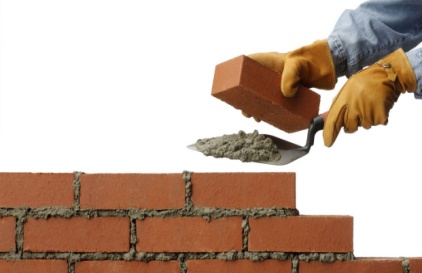 - административного здания, котельной и гаража в рамках реконструкции комплекса зданий для размещения Исилькульского дома-интерната для престарелых и инвалидов. Завершена реконструкция здания банно-прачечного комплекса, и продолжается реконструкция здания главного корпуса;- спального корпуса на 180 мест в Атакском психоневрологическом интернате;- спального корпуса на 140 мест в Драгунском психоневрологическом интернате;- банно-прачечного корпуса в СРЦН "Солнышко" Тюкалинского района.В рамках реализации государственных программ Омской области выполнены:- капитальный ремонт здания ЦСАН "Надежда" в целях устройства социальной гостиницы для несовершеннолетних;- ремонт пищеблока и монтаж вентиляционных систем в жилых корпусах Нежинского геронтологического центра;- монтаж пожарного водопровода в СРЦН Одесского района;- строительство канализационного коллектора для нужд МФЦ Муромцевского района.В рамках выполнения государственной программы Омской области "Доступная среда" продолжена работа по обеспечению беспрепятственного доступа к подведомственным  учреждениям социального обслуживания (общий объем финансирования в 2014 году – 25,7 млн. руб.). В целях создания условий для обеспечения беспрепятственного доступа в подведомственные учреждения в 2014 году были профинансированы 14 из 15 учреждений социального обслуживания стационарного типа (кроме геронтологического центра "Куйбышевский") на общую сумму 11,2 млн. руб., 27 учреждений социального обслуживания нестационарного типа (КЦСОН, ЦСВ, МФЦ, БУ ЦСА) на общую сумму 14,5 млн. руб.В целях обеспечения условий для создания сети МФЦ на территории Омской области в рамках выполнения Указа Президента Российской Федерации от 7 мая 2012 года № 601 "Об основных направлениях совершенствования системы государственного управления" в 2014 году для размещения МФЦ проведен капитальный ремонт зданий и помещений в 10 муниципальных районах (Колосовский, Любинский, Нижнеомский, Муромцевский, Марьяновский, Усть-Ишимский, Называевский, Исилькульский, Тюкалинский, Горьковский), а также выполнен ремонт в 2 филиалах КУ "МФЦ", расположенных в городе Омске по адресам: просп. Мира, 
д. 39 и ул. Красногвардейская, д. 42, на общую сумму 54,74 млн. руб., из них 
32,96 млн. руб. – средства из федерального трансферта.Министерством осуществлялось софинансирование затрат муниципальных районов Омской области на проведение капитальных ремонтов домов специального муниципального жилищного фонда (далее – спецжилфонд). На средства областного бюджета в размере 18,0 млн. руб. выполнен капитальный ремонт 15 домов спецжилфонда в 13 муниципальных районах.  Министерством совместно с Пенсионным фондом Российской Федерации (далее – ПФР) в 2014 году реализованы в полном объеме мероприятия по исполнению социальной программы Омской области "Укрепление материально-технической базы государственных учреждений социального обслуживания населения Омской области, оказание адресной социальной помощи в виде материальной помощи неработающим пенсионерам, являющимся получателями трудовых пенсий по старости и по инвалидности, в 2014 году", утвержденной постановлением Правительства Омской области от 26 марта 2014 года № 53-п "О реализации постановления Правительства Российской Федерации от 10 июня 2011 года № 456 в 2014 году" (далее – Социальная программа).Финансирование мероприятий Социальной программы при поддержке партии "ЕДИНАЯ РОССИЯ" осуществлялось за счет средств областного бюджета и средств субсидий из бюджета ПФР. Объем финансирования социальной программы составил 127,18 млн. руб., в том числе:- строительство (реконструкция) – 100,0 млн. руб., из них 50,0 млн. руб. – средства ПФР;- укрепление материально-технической базы учреждений социального обслуживания населения – 24,99 млн. руб., из них 11,6 млн. руб. – средства ПФР;- оказание адресной социальной помощи неработающим пенсионерам – 2,19 млн. руб., из них 1,09 млн. руб. – средства ПФР.Реализация мероприятий Социальной программы в 2014 году позволила значительно улучшить санитарно-бытовые условия содержания и пожарную безопасность около 1 000 граждан старшего возраста и инвалидов в 2-х стационарных учреждениях с круглосуточным пребыванием людей, а также способствовала завершению реконструкции главного корпуса и банно-прачечного комбината в строящемся Исилькульском доме-интернате для престарелых и инвалидов. В рамках реализации Федерального проекта "Старшее поколение" политической партии "ЕДИНАЯ РОССИЯ" в Омской области, определенной пилотным регионом, завершены намеченные на 2014 год строительные работы по реконструкции главного корпуса и банно-прачечного комбината объекта "Реконструкция комплекса зданий бюджетного учреждения Омской области "Комплексный центр социального обслуживания населения Исилькульского района" под размещение Исилькульского дома-интерната для престарелых и инвалидов" на 213 койко-мест. В 2015 году объект планируется ввести в эксплуатацию.В рамках исполнения разработанного Министерством плана ремонтно-строительных мероприятий в подведомственных учреждениях, поручений Министра и подготовки учреждений к отопительному сезону 2014/15 годов выполнен капитальный и текущий ремонт на общую сумму 38,8 млн. руб., из них 11,23 млн. руб. – внебюджетные средства. Для Министерства 2014 год прошел под эгидой привлечения частных инвесторов  на строительство 11 объектов, из которых 6 объектов уже построены и введены в эксплуатацию для размещения территориальных органов Министерства и подведомственных учреждений. Государственный заказОсновными целями при реализации Федерального закона от 5 апреля 2013 года № 44-ФЗ "О контрактной системе в сфере закупок товаров, работ, услуг, для обеспечения государственных и муниципальных нужд" является повышение эффективности, результативности осуществления закупок товаров, работ, услуг, обеспечения гласности и прозрачности осуществления таких закупок, предотвращения коррупции и других злоупотреблений в сфере закупок.Для реализации данных целей, планирования и осуществления Министерством закупок товаров, работ, услуг в Министерстве создана контрактная служба, состоящая из специалистов, обладающих теоретическими и практическими знаниями и навыками в сфере закупок.Объем закупок товаров, работ, услуг для обеспечения нужд Министерства и учреждений, находящихся в ведении Министерства, размещенных конкурентными способами в 2014 году, составил 404,0 млн. руб., в том числе для нужд:- Министерства – 136,7 млн. руб.;- учреждений, находящихся в ведении Министерства (на выполнение ремонтно-строительных работ), – 267,3 млн. руб.По результатам проведенных закупок товаров, работ, услуг вследствие снижения начальной (максимальной) цены контракта достигнута экономия в размере 44,66 млн. руб., что составляет 13 процентов от общего объема закупок. В общем объеме закупок (относительно способов определения поставщика), проведенных в 2014 году, количество электронных аукционов составило 72 процента (345 млн. руб.), открытых конкурсов – 24,7 процента (50,7 млн. руб.), запросов котировок – 3,3 процента (8,3 млн. руб.). Также в 2014 году заключено 125 государственных контрактов у единственного поставщика на сумму 6,8 млн. руб., что составило 4,97 процента от общего объема финансирования Министерства.В целях осуществления ведомственного контроля в сфере закупок товаров, работ, услуг для обеспечения государственных нужд Омской области было проведено 10 контрольных мероприятий, в ходе которых выявлен ряд нарушений законодательства в сфере закупок (несвоевременность   размещения информации, предусмотренной законодательством в сфере закупок, на официальном сайте; нарушение порядка ведения планов-графиков размещения заказов на поставки товаров, выполнение работ, оказание услуг и др.). Работники контрактных служб учреждений, допустившие нарушения законодательства в сфере закупок, были привлечены к дисциплинарной ответственности.В 2014 году проведены внеплановые проверки бюджетных и автономных стационарных учреждений социального обслуживания Омской области, комплексных центров социального обслуживания населения, социально-реабилитационных центров для несовершеннолетних, реабилитационных центров для детей и подростков с ограниченными возможностями, центра социальной адаптации, центра помощи семье и детям на предмет контроля уровня цен на товары, поставленные в 2013 году, по договорам, заключенным без проведения торгов, запросов котировок цен. В ходе проверок в ряде учреждений выявлены значительные превышения закупочных цен над среднестатистическими ценами. За выявленные нарушения ряд руководителей учреждений были привлечены к дисциплинарной ответственности.В целях проверки соблюдения законодательства в сфере закупок Управлением Федеральной антимонопольной службы по Омской области рассмотрено 14 жалоб, связанных с проведением Министерством процедур закупок, из них необоснованными признаны 11, частично обоснованными – 1, обоснованными – 2 жалобы.В целях разъяснений изменений законодательства в сфере закупок Министерством в 2014 году проведены семинары и селекторные совещания.Среди руководителей государственных учреждений Омской области, находящихся введении Министерства, проведено тестирование на знание Федерального закона от 5 апреля 2013 года № 44-ФЗ "О контрактной системе в сфере закупок товаров, работ, услуг для обеспечения государственных и муниципальных нужд".Оценка  эффективности  деятельности  Министерства,  его
территориальных органов и государственных учреждений, 
находящихся в ведении МинистерстваВ 2014 году Министерством продолжено проведение оценки эффективности деятельности территориальных органов Министерства и учреждений на основе выполнения ими показателей эффективности деятельности (далее – рейтинговая оценка), которая ежеквартально осуществляется с 2006 года в целях определения уровня соответствия результатов деятельности территориальных органов Министерства и учреждений поставленным перед ними задачам, их сравнения по организационному, кадровому, производственному, финансовому, управленческому потенциалу, а также в целях повышения эффективности их деятельности, укрепления служебной и исполнительской дисциплины. На основе результатов рейтинговой оценки с 2013 года дополнительно формируется рейтинговая оценка территориальных групп территориальных органов Министерства, центров социальных выплат и материально-технического обеспечения Омской области, МФЦ, КЦСОН, а также отраслевых групп стационарных учреждений, учреждений, предоставляющих социальные услуги детям и семьям с детьми.Ежегодно Министерством осуществляется актуализация перечня показателей рейтинговой оценки территориальных органов Министерства и учреждений в соответствии с изменениями целей и задач их деятельности для обеспечения объективности и корректности результатов рейтинговой оценки.Механизм рейтинговой оценки предусматривает меры поощрения (материального и нематериального) территориальных органов Министерства и учреждений, показавших наилучшие результаты рейтинговой оценки, а также стимулирования территориальных органов Министерства и учреждений, занявших последние рейтинговые места, к улучшению показателей своей деятельности. В 2014 году было проведено 3 совещания с руководителями территориальных органов Министерства и учреждений, занявших по результатам рейтинговой оценки последние места, на которых были детально рассмотрены результаты их деятельности, предложены меры по устранению выявленных недостатков в работе.По итогам рейтинговой оценки за 2014 год абсолютными лидерами, занимая 1 – 3 места в соответствующих рейтинговых группах, стали УМТСР по Саргатскому, Одесскому, Исилькульскому, Большереченскому, Крутинскому районам, МФЦ Павлоградского, Называевского районов, ЦСВ по Омскому, Тевризскому, Любинскому, Большереченскому, Седельниковскому районам, КЦСОН "Пенаты", КЦСОН Большереченского, Калачинского районов, Драгунский психоневрологический интернат, Большекулачинский дом-интернат, Нежинский геронтологический центр, Кировский детский дом интернат, СРЦН "Гармония", СРЦН Одесского, Тарского, Тюкалинского районов, ЦСАН "Надежда", БУ "РЦДП".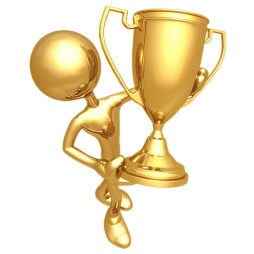 В соответствии с приказом Министерства от 4 марта 2014 года № 37-п "О контрольных показателях оценки деятельности Министерства труда и социального развития Омской области, его территориальных органов и государственных учреждений Омской области, находящихся в ведении Министерства труда и социального развития Омской области" осуществляется ежеквартальный мониторинг эффективности деятельности Министерства, его территориальных органов и учреждений на основе выполнения ими контрольных показателей оценки деятельности (далее – мониторинг по контрольным показателям). Мониторинг по контрольным показателям позволяет организовать системный контроль за достижением установленных значений контрольных показателей, выполнение которых возложено на Министерство, его территориальные органы и учреждения для обеспечения вклада в социально-экономическое развитие Омской области, в том числе развитие системы социальной защиты населения Омской области в соответствии со Стратегией социально-экономического развития Омской области до 2025 года, утвержденной Указом Губернатора Омской области от 24 июня 2013 года № 93 .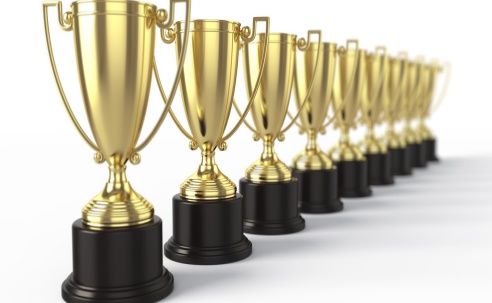 Достижение установленных на 2014 год значений контрольных показателей обеспечено в полном объеме: всеми ЦСВ, МФЦ;  32 из 38 КЦСОН;  5 из 15 стационарных учреждений; 5 из 7 СРЦН; 20 из 33 территориальных органов Министерства; ЦСАН "Надежда", КУ "Социальная защита", Центр профориентации.Не достигли в полном объеме установленных значений контрольных показателей: ЦСПСД, БУ "РЦДП", БУ ЦСА. В целях объективной оценки степени и качества выполнения государственными гражданскими служащими, замещающими должности государственной гражданской службы в Министерстве, своих должностных обязанностей в 2014 году продолжено проведение оценки эффективности и результативности профессиональной служебной деятельности государственных гражданских служащих Омской области, замещающих должности государственной гражданской службы в Министерстве в соответствии с распоряжением Министерства от 17 июня 2013 года № 370-р "Об оценке профессиональной служебной деятельности государственных гражданских служащих Омской области, замещающих должности государственной гражданской службы в Министерстве труда и социального развития Омской области". I.  СОЦИАЛЬНОЕ ОБСЛУЖИВАНИЕ ….…………………………..……………..…...
3Внедрение стационарозамещающих технологий ……………………………………….
3Стационарное социальное обслуживание ………...………………………………………
5Нестационарное социальное обслуживание граждан пожилого возраста и инвалидов .. 
8Социальная адаптация и реабилитация дезадаптированных граждан ………………….
11Предоставление социальных услуг семьям и детям …………………….……………….
12Подготовка к реализации Федерального закона от 28 декабря 2013 года № 442-ФЗ"Об основах социального обслуживания граждан в Российской Федерации" ..……….
17II. УЛУЧШЕНИЕ КАЧЕСТВА ЖИЗНИ ЛИЦ С ОГРАНИЧЕННЫМИВОЗМОЖНОСТЯМИ ……….……………………………………………………………....
21Реализация государственной программы Омской области "Доступная среда" ……..…
21Паспортизация и адаптация объектов социальной инфраструктуры …………………
22Обеспечение инвалидов техническими средствами реабилитации …………….………
23III. СОЦИАЛЬНАЯ ПОДДЕРЖКА НАСЕЛЕНИЯ .………………………………….…
24Реализация государственной программы Омской области "Социальная поддержканаселения" …………………………………………………………………………………..
24Выполнение Указа Президента Российской Федерации от 7 мая 2012 года № 601(создание сети многофункциональных центров предоставления государственных и муниципальных услуг на территории Омской области) …………………………….
28Меры социальной поддержки отдельных категорий граждан…………………..............
29Социальные выплаты ……………………….……………………………………….…
29Социальная поддержка семей, имеющих детей………………………………………
32Обеспечение льготного (бесплатного) проезда ……………………….……………...
35Меры социальной поддержки по оплате жилья и коммунальных услуг и предоставление субсидий на оплату жилья и коммунальных услуг ………..…….
35Государственная социальная и материальная помощь…………………………………
37Присвоение званий и выдача удостоверений отдельным категориям граждан ……….
38Присвоение званий "Ветеран труда" и "Ветеран Омской области" …………….…
38Выдача удостоверений лицам, потерявших родителей (родителя) в годы Великой Отечественной войны ………...……………………………………………..
39Обеспечение жильем ветеранов Великой Отечественной войны ……………………..
39IV. СОЦИАЛЬНО-ДЕМОГРАФИЧЕСКАЯ ПОЛИТИКА ……………………………..
39Демографическая ситуация в Омской области ………………………………………….
39Семейно-демографическая политика .……………………………………………………
41Выполнение Указа Президента Российской Федерации от 7 мая 2012 года № 606"О мерах по реализации демографической политики Российской Федерации" ……...
43Миграционные процессы в Омской области …………………………………………….
44Реализация государственной программы Омской области "Оказание содействиядобровольному переселению в Омскую область соотечественников, проживающих за рубежом" ..………………………………………………………………
44Меры по временному социально-бытовому обустройству граждан Украины,вынужденно покинувших территорию Украины ………………………………………
46V.  Обеспечение ДОСТОЙНЫХ УСЛОВИЙ И ОПЛАТЫ ТРУДАНАСЕЛЕНИЯ ОМСКОЙ ОБЛАСТИ ……………………………………………………
48Уровень жизни населения …………………………………………………………………
48Контроль за соблюдением трудовых прав и гарантий работников в сфереоплаты труда ………………..………………………………………………………………
49Развитие системы социального партнерства ……………………………………………..
51Формирование и использование трудовых ресурсов ………………………………….
53Состояние трудовых ресурсов ..……………………………………………………….
Характеристика ситуации на рынке труда ……………………………...………..…
Основные направления деятельности на рынке труда Омской области …….…….
Регулирование трудовой миграции на территории Омской области ..………….…
Организация альтернативной гражданской службы на территории Омской области …………………………………………………………………………
5354555859Реализация государственной программы Омской области "Регулированиеотношений в сфере труда и занятости  населения Омской области" …………………..
60VI. РЕАЛИЗАЦИЯ ПРОЕКТА "ОМСКАЯ ОБЛАСТЬ – РЕГИОН СОЦИАЛЬНОЙ АКТИВНОСТИ" ……………………..……………………………………….
63Обеспечение поддержки социально ориентированных некоммерческих организацийв реализации социально значимых проектов, решении социальных проблем ………
64Проведение выставки-форума "Омская область – регион социальной активности" …
65Проведение творческого конкурса "Социальная реклама"………………………………
Независимая оценка качества работы учреждений, оказывающих социальные услуги 
6768VII. ОРГАНИЗАЦИЯ РАБОТЫ ОТРАСЛИ ……………………………………………...
70Структура отрасли …………………………………………………………………………
70Финансовое обеспечение отрасли ………………………………………………………...
72Контрольная деятельность ………………………………………………………………...
75Выполнение указов Президента Российской Федерации от 7 мая 2012 года № 597, от 28 декабря 2012 года № 1688 (повышение заработной платы отдельных категорий работников отрасли) …………………………………………….
77Управление персоналом и развитие кадрового потенциала отрасли ………………….
78Правовое обеспечение ……………………………………………………………………
85Судебная защита ………………………………………………….………………………..
86Информатизация отрасли ………………………………………………………………….
87Работа со СМИ и информирование населения …………………………………………
90Работа с обращениями граждан …………………………………………………………
92Строительство и капитальный ремонт объектов  ………………………………………
93Государственный заказ ……………………………………………………………………
95Оценка эффективности деятельности Министерства, его территориальных органов и государственных учреждений, находящихся в ведении Министерства ……………...

9638 КЦСОН;7 социально-реабилитационных центров для несовершеннолетних (далее – СРЦН), в которых оказывается государственная услуга по предоставлению временного приюта несовершеннолетним (общее число койко-мест – 223);бюджетное учреждение Омской области (далее – БУ) "Центр социальной помощи семье и детям (с социальной гостиницей)" (далее – ЦСПСД) (общее число койко-мест в гостинице – 30);БУ "Реабилитационный центр для детей и подростков с ограниченными возможностями" (далее – РДЦП);БУ "Центр социальной адаптации несовершеннолетних "Надежда" города Омска" (далее – ЦСАН "Надежда"). Наименование показателяПлановоезначениепоказателяДостигнутое значениепоказателяДоля инвалидов, положительно оценивающих уровень доступности приоритетных объектов и услуг в приоритетных сферах жизнедеятельности, %44,045,9Доля инвалидов, положительно оценивающих отношение населения к проблемам инвалидов, %45,058,9ГодВсего (млн. руб.)Всего (млн. руб.)Из них:Из них:Из них:Год поступилоосвоеноприобретение ТСРвыплатакомпенсацииадминистративные расходы2012 507,2*358,6324,516,517,62013 502,2337,8304,519,114,22014357,8339,3297,536,85,0Направление 
субсидированияИсточник 
финансированияОбъем 
финансирования, млн.руб.Число СОНКО, получивших 
 субсидиюНа осуществление деятельности в социальной сфереОбластной бюджет24,92 22На реализацию социально значимых проектов (программ)Субсидия из федерального бюджета21,86 27На реализацию социально значимых проектов (программ)Областной бюджет3,79 13Наименование ВЦПОбъем финансирования в 
2014 году, 
млн. руб.Доля в общем объеме финансирования ВЦП 
в 2014 году, %Совершенствование системы предоставления отдельным категориям граждан мер социальной поддержки, предусмотренных законодательством Российской Федерации и Омской области (приказ Министерства от 23 октября 2013 года № 143-п)9 211,4970,0Развитие системы социального обслуживания Омской области (приказ Министерства от 23 октября 2013 года № 144-п)2 943,7022,0Обеспечение исполнения государственных функций Министерством труда и социального развития Омской области 
(приказ Министерства от 23 октября 2013 года № 145-п)1 063,388,0Наименование показателяЦелевоезначениепоказателяДостигнутое значениепоказателяДоля граждан, имеющих доступ к получению государственных и муниципальных услуг по принципу "одного окна" по месту пребывания, в том числе в МФЦ, %40,067,4Уровень удовлетворенности граждан качеством предоставления государственных и муниципальных услуг, %70,091,0Сокращение времени ожидания в очереди при обращении заявителя в орган государственной власти Российской Федерации, %15,015,0Наименование выплатыРазмер выплатыЧислен-ность, чел.Ежемесячная выплата к пенсии гражданам, награжденным  медалью "За оборону Ленинграда", знаком "Жителю блокадного Ленинграда" 450 руб.283Ежемесячная выплата к пенсии женщинам-участницам ВОВ, постоянно проживающим в Омской области 500 руб.395Дополнительное пособие на погребение женщин-участниц ВОВ1 000 руб.4Ежемесячное материальное обеспечение Героям СССР, РФ, Героям Социалистического Труда, полным кавалерам орденов Славы и Трудовой Славы 400 руб.7Ежемесячная выплата к пенсии неработающим пенсионерам, имеющим почетные звания СССР, РСФСР и РФ в области образования, здравоохранения, культуры, физической культуры и спорта, социального обслуживания населения, а также имеющим почетное звание "Заслуженный экономист РСФСР"300 руб.493Ежемесячное материальное обеспечение ветеранов боевых действий, ставших инвалидами вследствие ранения, контузии, увечья или заболевания, полученных при исполнении обязанностей военной службы в районах боевых действий:- инвалидов I группы;- инвалидов II  группы;- инвалидов III группы 1 500 руб.750 руб.500 руб.150Ежемесячное материальное обеспечение членов семей погибших (умерших), пропавших без вести:- вдов, не вступивших в новый брак;- детей до достижения возраста 20 лет;- родителя, не лишенного родительских прав 750 руб.331Единовременная денежная выплата женщинам, награжденным медалью "Материнская слава"5 000 руб.79Ежемесячная выплата к пенсии вдовам участников Великой Отечественной войны – Героев СССР, полных кавалеров ордена Славы500 руб.9Ежемесячное материальное обеспечение за выдающиеся достижения и особые заслуги перед Омской областью  пенсионеров из числа:- ранее получавших персональные пенсии;- награжденных медалью "За высокие достижения";- ранее замещавших должности руководителей партийных и советских органов;- граждан, определенных указами Губернатора Омской областиВ зависимости от дохода:100% ВМП, если доход > 150% ВМП;90% ВМП – доход от 150 до 250% ВМП; 80% ВМП – доход от 250 до 300% ВМП286Выплаты лицам, удостоенным звания "Почетный гражданин Омской области", награжденным золотой медалью "За особые заслуги перед Омской областью"индексируется ежеквартально35Ежегодная оплата санаторно-курортного лечения в санаторно-курортных учреждениях, расположенных в РФ100%7Ежегодная оплата проезда к месту лечения в санаторно-курортные учреждения и обратно на железнодорожном, водном или автомобильном транспорте междугородного сообщения в пределах территории РФ100%2Компенсация расходов на оплату проезда к месту отдыха и обратно один раз в год по желанию гражданина на железнодорожном, воздушном, водном и автомобильном транспорте междугородного сообщения в пределах территории РФ100%4Ежемесячная денежная выплата ветеранам Омской области  512 руб.81 496Ежемесячная денежная выплата:- труженикам тыла;- ветеранам труда;- реабилитированным;- лицам, признанным пострадавшими от политических репрессий 285 руб.250 руб.341 руб.266 руб.15 119124 73811 27679Компенсация  за пользование услугами местной телефонной связи не вступившим в повторный брак вдовам (вдовцам) умершего Героя Социалистического Труда или полного кавалера ордена Трудовой Славы, а также совместно проживающим  с ними нетрудоспособным членам семьи50%5Компенсация за пользование услугами связи по проводному радиовещанию: - не вступившим в повторный брак вдовам (вдовцам) умершего Героя Социалистического Труда или полного кавалера ордена Трудовой Славы, а также совместно проживающим  с ними нетрудоспособным членам семьи;- Героям Советского Союза, Героям РФ, полным кавалерам ордена Славы;- вдовам (вдовцам) и родителям умершего Героя Советского Союза, Героя РФ, полного кавалера ордена СлавыОт абонентской платы50%100%100%В соответствии с действующими тарифами5Компенсация за коллективную телевизионную антенну:- не вступившим в повторный брак вдовам (вдовцам) умершего Героя Социалистического Труда или полного кавалера ордена Трудовой Славы, а также совместно проживающим  с ними нетрудоспособным членам семьи;- Героям Советского Союза, РФ, полным кавалерам ордена Славы;- вдовам (вдовцам) и родителям умершего Героя Советского Союза, Героя РФ, полного кавалера  ордена СлавыОт абонентской платы50%100%100%В соответствии с действующими тарифами77Компенсация в размере расходов на оплату занимаемой общей площади жилого помещения (в коммунальных квартирах – занимаемой жилой площади) и коммунальных услуг (холодного и горячего водоснабжения, водоотведения, электроснабжения, газоснабжения, отопления (теплоснабжения, в том числе поставки твердого топлива при наличии печного отопления):- Героям Советского Союза, Героям РФ, полным кавалерам ордена Славы;- вдовам (вдовцам) и родителям умершего Героя Советского Союза, Героя РФ, полного кавалера ордена Славы100%417Однократная компенсация затрат, связанных с установкой телефона:- реабилитированным лицам;- женщинам-участницам ВОВ6 000 руб.9Пенсия за выслугу лет лицам, замещавшим государственные должности Омской области и государственные должности государственной службы Омской области Сумма пенсии и доплаты к ней составляют до 75% месячного вознаграждения, месячного денежного содержания912Социальное пособие на погребение лица, если умерший не подлежал обязательному социальному страхованию на случай временной нетрудоспособности и в связи с материнством на день смерти и не являлся пенсионером, а также в случае рождения мертвого ребенка по истечении 196 дней беременности5 478,55 руб.3 762Компенсация на бензин Героям СССР, РФ и полным кавалерам ордена Славы В зависимости от стоимости 1 литра бензина из расчета 100 литров в месяц2Денежное вознаграждение граждан за добровольно сданное незаконно хранящееся оружие Размер устанавливается на основании документа УМВД135Единовременное подъемное пособие участнику государственной программы по оказанию содействия добровольному переселению соотечественников, проживающих за рубежом, и членам его семьиИз расчета ВПМ в расчете на душу населения на момент обращения (в городе – 1 ВПМ; в области – 2 ВПМ)1 943Компенсация расходов по договору найма (поднайма) жилого помещения участнику государственной программы по оказанию содействия добровольному переселению соотечественников, проживающих за рубежом, и членам его семьиНе более 24 000 руб., при условии обращения до истечения 6 месяцев со дня прибытия  в Омскую область1 120№ п/пНаименование выплатыРазмер с учетом районного коэффициента c 01.01.2014, руб.Число получателей/ детей на 01.01.2015,чел.Пособия, финансируемые из федерального бюджетаПособия, финансируемые из федерального бюджетаПособия, финансируемые из федерального бюджетаПособия, финансируемые из федерального бюджета1Пособие по беременности и родам592,63-2Единовременное пособие женщинам, вставшим на учет в медицинских учреждениях в ранние сроки беременности 592,63-3Единовременное пособие при рождении ребенка 15 803,298 115/8 2244Ежемесячное пособие по уходу за ребенком:  17 571/17 9334на первого ребенка2 963,1217 571/17 9334на второго ребенка и последующих детей5 926,2317 571/17 9334при уходе за 2 и более детьми размер пособия  суммируется11 852,4817 571/17 9335Единовременное пособие при передаче ребенка на воспитание в семью 15 803,29793/1 1145в том числе:5в случае усыновления ребенка-инвалида, ребенка в возрасте старше семи лет, а также детей, являющихся братьями и (или) сестрами120 750,0022/306Единовременное пособие беременной жене военнослужащего, проходящего военную службу по призыву25 026,16617Ежемесячное пособие на ребенка военнослужащего, проходящего военную службу по призыву10 725,50129/1308Ежемесячные компенсационные выплаты нетрудоустроенным женщинам, уволенным в связи с ликвидацией организации  57,50100/1009Ежемесячное пособие детям отдельных категорий военнослужащих и сотрудников некоторых федеральных органов исполнительной власти, погибших (умерших), пропавших без вести при исполнении обязанностей военной службы (служебных обязанностей), пенсионное обеспечение которых осуществляется ПФР2 157,1710/1010Пособие на проведение летнего оздоровительного отдыха детей отдельных категорий военнослужащих и сотрудников некоторых федеральных органов исполнительной власти, погибших (умерших), пропавших без вести, ставших инвалидами в связи с выполнением задач в условиях вооруженного конфликта немеждународного характера в Чеченской Республике и на непосредственно прилегающих к ней территориях Северного Кавказа, отнесенных к зоне вооруженного конфликта, а также в связи с выполнением задач в ходе контртеррористических операций на территории Северо-Кавказского региона, пенсионное обеспечение которых осуществляется ПФР19 809,0011/12Пособия, финансируемые из областного бюджетаПособия, финансируемые из областного бюджетаПособия, финансируемые из областного бюджетаПособия, финансируемые из областного бюджета1Ежемесячное пособие на ребенка (с учетом среднего дохода на одного члена семьи ниже величины прожиточного минимума), в том числе: 86 729/147 2731.1Ежемесячное пособие в основном размере260,7065 290/110 2231.2Ежемесячное пособие на детей одиноких матерей809,6927 290/36 6541.3Ежемесячное пособие на детей, родители которых уклоняются от уплаты алиментов809,69219/2801.4Ежемесячное пособие на детей военнослужащих, проходящих военную службу по призыву 809,69115/1162Единовременное пособие женщинам, вставшим  на учет по беременности и родам2 000,0020 3403Ежемесячное пособие студенческим семьям, имеющим детей  500,00(на семью)400/4004Ежемесячное пособие семьям, имеющим пятерых и более детей 500,00(на каждого ребенка)1 174/6 1705Единовременное пособие при рождении двоих и более детей 10 000,00(на ребенка) 330/6666Меры социальной поддержки многодетным семьямЕДВ 310,00(на семью)22 289/73 021 7Областной материнский (семейный) капитал 117 421,508448Ежемесячная денежная выплата семьям в связи с рождением третьего ребенка или последующих детей7 277,004 443/4 443Вид транспортаКоличество  поездок,млн. шт.Количество  поездок,млн. шт.Вид транспорта2013 год2014 годЖелезнодорожный транспорт (пригородное сообщение)0,22 0,19Водный транспорт (пригородное сообщение)0,11 0,001 Автомобильный транспорт, в том числе:43,4 40,0 - городской общественный транспорт (г. Омск)35,3 33,4 - городской общественный транспорт (города Омской области)1,5 1,5 - транспорт пригородного сообщения4,9 3,5 - транспорт междугородного сообщения1,7 1,6 Всего43,7 40,2 большинство молодоженов вступают в брак впервые, традиционно наибольшее число свадеб приходится на период с июля по сентябрь, достигая максимума в августе; в 2014 году заключено соглашение о взаимодействии между Министерством и Главным государственно-правовым управлением Омской области, предусматривающее оказание КЦСОН психологической помощи супругам в предразводной или иной кризисной ситуации.ПЕРЕЧЕНЬ НОМИНАЦИЙМногодетная семьяМолодая семьяДинастияПриемная семьяС 1 января 2008 годаПреодолениеС 1 января 2015 годаСоциально активная семьяСемейное делоМиграционная убыль (прирост)Миграционная убыль (прирост)2013 год2014 год-2 773 человек/-1,4 промилле702 человек/0,4 промиллеМаксимальные значенияМаксимальные значенияМинимальные значенияМинимальные значенияФинансовая деятельность38 610,5 руб.Здравоохранение и предоставление социальных услуг20 828,0 руб.Государственное управление и обеспечение военной безопасности; социальное страхование37 212,8 руб.Гостиницы и рестораны19 364,4 руб.Добыча полезных ископаемых31 354,9 руб.Сельское хозяйство, охота и лесное хозяйство16 319,3 руб.ВСЕГО ПО ОМСКОЙ ОБЛАСТИ  26 313,3 руб. ВСЕГО ПО ОМСКОЙ ОБЛАСТИ  26 313,3 руб. ВСЕГО ПО ОМСКОЙ ОБЛАСТИ  26 313,3 руб. ВСЕГО ПО ОМСКОЙ ОБЛАСТИ  26 313,3 руб. 6 860 руб.5 965 руб.для работников внебюджетной сферы (кроме организаций и индивидуальных предпринимателей, осуществляющих в качестве основного вида экономической деятельности "сельское хозяйство, охота и лесное хозяйство")для работников организаций и индивидуальных предпринимателей, осуществляющих в качестве основного вида экономической деятельности "сельское хозяйство, охота и лесное хозяйство", и организаций, финансируемых из областного и местных бюджетов Омской областиУвеличится численность:Уменьшится численность:- занятых – до 959,0 тыс. чел.  (на 13,5 тыс. чел.);- работающих граждан, находящихся за пределами трудоспособного возраста, – до 96,5 тыс. чел. (на 11 процентов)- трудовых ресурсов – до 1 207,3 тыс. чел. (на 2,2 процента);- трудоспособного населения в трудоспособном возрасте – до 1 086,8 тыс. чел. (на 2,8 процента);- населения, не занятого в экономике, – до 282,7 тыс. чел. (на 6  процентов);- учащихся в трудоспособном возрасте, обучающихся с отрывом от работы, – до 96 тыс. чел. (на 7,6 тыс. чел.)ПоказательЕдиницаизмерения2013 год2014 год Численность экономически активного населениятыс. чел.1 057,41 051,6Численность занятыхтыс. чел.985,0981,4Численность безработныхтыс. чел.72,470,1Численность зарегистрированных  безработныхтыс. чел.12,3*12,5**Уровень общей безработицы процентов6,86,7Уровень зарегистрированной безработицыпроцентов1,2*1,2**Уровень занятости населенияпроцентов64,665,1Коэффициент напряженностиобщая численность безработных (по МОТ) на 1 вакансию, чел.3,53,4 Коэффициент напряженностирегистрируемых  не занятых на 1 вакансию, чел.0,6*0,7**ПЕРЕЧЕНЬ НОМИНАЦИЙ КОНКУРСАобеспечение прав и гарантий работающих инвалидовучастие в программах активной политики занятости населенияулучшение условий и охраны трудасоциальная ответственность и социальное партнерствосоздание и сохранение рабочих местразвитие кадрового потенциалаКоличество подведомственных учреждений – 10064 учреждения  
социального 
обслуживания15 АСУСО, БСУСОКоличество подведомственных учреждений – 10064 учреждения  
социального 
обслуживания7 СРЦНКоличество подведомственных учреждений – 10064 учреждения  
социального 
обслуживания1 ЦСПСД Количество подведомственных учреждений – 10064 учреждения  
социального 
обслуживания1 РЦДП Количество подведомственных учреждений – 10064 учреждения  
социального 
обслуживания1 ЦСАН "Надежда" Количество подведомственных учреждений – 10064 учреждения  
социального 
обслуживания38 КЦСОН Количество подведомственных учреждений – 10064 учреждения  
социального 
обслуживания1 БУ ЦСАКоличество подведомственных учреждений – 10033 учреждения выплатного блока17 ЦСВКоличество подведомственных учреждений – 10033 учреждения выплатного блока16 МФЦКоличество подведомственных учреждений – 1003 иных учрежденияЦентр охраны трудаКоличество подведомственных учреждений – 1003 иных учрежденияЦентр профессиональной ориентации и психологической поддержки населенияКоличество подведомственных учреждений – 1003 иных учрежденияКУ "Социальная защита"Направления расходовУтвержденные годовые
бюджетные 
ассигнования,
млн. руб.Кассовый расход,
млн. руб.Исполнение (отношение кассовых расходов к утвержденным бюджетным ассигнованиям), %Министерство175,08173,5099,1Территориальные управления Министерства145,30144,9099,7Государственные учреждения, находящиеся в ведении Министерства, в том числе:3 698,013 693,9499,9- бюджетные учреждения2 227,412 227,41100- казенные учреждения937,63933,5699,6- субсидии автономным учреждениям532,97532,97100Реализация прочих мероприятий государственных программ Омской области431,30412,2895,6Реализация мероприятий ведомственной целевой программы "Совершенствование системы предоставления отдельным категориям граждан мер социальной поддержки, предусмотренных законодательством Российской Федерации и Омской области" на 2013 – 2015 годы"9 211,498 840,8796,0Прочие мероприятия в области социальной политики1,241,1693,5Софинансирование социальной программы Омской области "Социальная программа Омской области "Укрепление материально-технической базы государственных учреждений социального обслуживания населения Омской области, оказание адресной социальной помощи в виде материальной помощи неработающим пенсионерам, являющимся получателями трудовых пенсий по старости и по инвалидности, в 2014 году"62,6762,67100,0Предоставление субсидии юридическим лицам в сфере социальной политики6,186,1399,2Субсидии муниципальным районам на осуществление капитального и текущего ремонта домов муниципального специализированного жилищного фонда 17,9917,99100,0Всего13 749,2613 353,4497,1Наименования государственных
 программ Омской областиУтвержденные годовые
бюджетные 
ассигнования,
млн. руб.Кассовый расход,
млн. руб.Исполнение, %Социальная поддержка населения13 548,5113 154,9797,1Доступная среда86,4885,1198,4Оказание содействия добровольному переселению в Омскую область соотечественников, проживающих за рубежом69,5568,7598,8Регулирование отношений в сфере труда и занятости населения Омской области39,038,9599,9Государственное управление, управление общественными финансами и имуществом в Омской области0,120,1198,4Энергосбережение и повышение энергетической эффективности в Омской области0,50,5100,0Информационное общество 0,70,7100,0Снижение рисков и смягчение последствий чрезвычайных ситуаций, участие в обеспечении общественного правопорядка и общественной безопасности Омской области0,350,3188,6Направление расходования средствДоля расходов, %Меры социальной поддержки отдельным категориям граждан66,21Содержание государственных учреждений, находящихся в ведении Министерства27,66Содержание Министерства и территориальных органов Министерства2,38Прочие мероприятия государственных программ3,57Предоставление субсидии юридическим лицам в сфере социальной политики0,05Субсидии муниципальным районам на осуществление капитального и текущего ремонта домов муниципального специализированного жилищного фонда0,13Указ Президента Российской Федерации от 7 мая 2012 года № 597Указ Президента Российской Федерации
от 28 декабря 2012 года № 1688"О мероприятиях по реализации государственной социальной политики""О некоторых мерах по реализации государственной политики в сфере защиты детей-сирот и детей, 
оставшихся без попечения родителей"Категории 
работников План, 
руб.*Факт, руб.План в процентах от СЗПФакт в процентах от СЗП*Выполнение, 
%Прирост  к 
2013 году, %Социальные работники15 261,7115 694,4558,059,6102,830,0Врачи34 391,4835 001,07130,7133,0101,84,5Средний медицинский персонал18 761,3819 280,6671,373,3102,81,3Младший медицинский персонал12 761,9513 137,7948,549,9102,91,6Педагогические работники социально-реабилитационных центров23 681,9724 399,1890,092,7103,033,6Категория персоналаУкомплектованность персоналом, %Укомплектованность персоналом, %Укомплектованность персоналом, %Категория персонала2012 год2013 год2014 годВсего по отрасли, в том числе:98,793,396,8- руководители и специалисты93,892,390,8- социальные работники95,694,697,8ПоказателиВсего по отраслиАппаратМинистерстваТерриториальныеорганыПодведомственные учрежденияШтатная численность персонала, единиц10 94121229610 433Укомплектованность, %96,893,496,695,7Средний возраст, лет41384241- персонал в возрасте до 30 лет, %16,523,331,515,9- персонал в возрасте от 30 лет до 53 лет, %67,067,549,767,5- персонал в возрасте старше 53 лет, %6,65,74,56,7- пенсионеры, %9,93,514,39,9Образовательный уровень, %- высшее профессиональное образование85,899,597,959,8- среднее профессиональное образование12,90,52,136,1- начальное профессиональное образование0,8--2,5- среднее образование0,5--1,6Продолжительность работы персонала отрасли, %- менее года13,813,721,013,6- от 1 года до 10 лет64,839,666,465,2- свыше 10 лет21,446,712,621,2Текучесть кадров, %19,3251618,8Уровень образования2012 год2013 год2014 годВысшее профессиональное образование84,785,085,8Среднее профессиональное образование14,213,912,9Начальное профессиональное образование0,60,70,8Среднее образование0,50,40,5Наименование программ, курсов, семинаровКоличество курсов/ число участниковПрофессиональная ориентация населения1/16Современные психотехнологии в практической деятельности специалистов: профилактика суицидального поведения5/134Психологическая поддержка граждан пожилого возраста9/239Психологическая поддержка семьи и детей5/134Психологическая поддержка несовершеннолетних
 в трудной жизненной ситуации3/70Психологическая поддержка граждан с ограниченными возможностями3/54Современные тенденции в управлении организацией и коллективом1/19Технология оценки профессиональной компетентности1/27Менеджмент2/46ИТОГО30/739Наименование программ курсовКоличество курсов/число участниковКурсы повышения квалификации по программам повышения квалификации, 
в том числе:Обучение по программе членов комиссий и представителей трудового 
коллектива по вопросам специальной оценки условий труда1/64Управление персоналом1/13Финансово-экономическая деятельность в учреждениях 2/3Актуальные вопросы деятельности государственных учреждений: 1/780- для заведующих отделениями, занимающихся вопросами семьи и детства 1/50- для заведующих отделениями, занимающихся вопросами граждан пожилого возраста1/48- для специалистов по социальной работе, занимающихся вопросами семьи и детства 1/63- для специалистов по социальной работе, занимающихся вопросами граждан 
пожилого возраста1/619Всего9/860Виды поощренияЧисло, чел.Почетная грамота Министерства труда и социальной защиты Российской Федерации59Почетная грамота Правительства Омской области64Благодарственное письмо Губернатора Омской области27Почетная грамота Министерства труда и социального развития Омской области208Благодарность Министерства труда и социального развития Омской области191Всего549Лучший директор центра (комплексного центра) социального обслуживанияДоля Г.В., директор реабилитационного центра для детей и подростков с ограниченными возможностямиЛучший заведующий отделением учреждения социального обслуживанияХиврич С.И., заведующий отделением социального обслуживания на дому граждан пожилого возраста и инвалидов КЦСОН Таврического районаЛучший социальный работник учреждения социального обслуживанияДоценко Т.Н., социальный работник КЦСОН "Пенаты" Центрального административного округа г. ОмскаЛучшая медицинская сестра учреждения социального обслуживания детей-инвалидовЛазарева Л.М., медицинская сестра БУ "РЦДП" Лучший врач учреждения социального обслуживанияРязанцева Р.Т., врач-педиатр БУ "РЦДП" Лучшая санитарка учреждения социального обслуживания граждан пожилого возраста и инвалидовГумерова В.Н., санитарка Марьяновского психоневрологического интернатаЛучший специалист по реабилитации инвалидовВолкова З.М., специалист по социальной работе КЦСОН "Пенаты" Центрального административного округа г. ОмскаЛучший воспитатель учреждения социального обслуживанияКриворучко А.А., воспитатель Кировского детского дома-интерната для умственно отсталых детейЛучший психолог учреждения социального обслуживанияАлгазина Е.А., психолог Крутинского психоневрологического интернатаЛучший специалист по социальной работе учреждения социального обслуживанияОя Л.А., специалист по социальной работе Тарского психоневрологического интернатаСпециальная премия 
"За долголетие в социальной работе"Рябова М.С., заведующий отделением социального обслуживания на дому граждан пожилого возраста и инвалидов КЦСОН "Рябинушка" Центрального административного округа г. ОмскаСпециальная премия 
"За работу с детьми, оказавшимися в трудной жизненной ситуации"Масленкова О.П., заведующий отделением профилактики безнадзорности КЦСОН Оконешниковского районаСпециальная премия 
"Лучший молодой специалист социальной службы"Словцова С.А., воспитатель отделения социально-трудовой реабилитации Тарского психоневрологического интернатаСпециальная премия 
"За творчество в работе"Рожина Л.Ю., воспитатель БУ "РЦДП"I местоТемирбулатова Г.М., социальный работник КЦСОН "Пенаты" Центрального административного округа г.ОмскаII местоШик И.В., социальный работник КЦСОН Нововаршавского районаIII местоЧередниченко А.А., социальный работник КЦСОН Русско-Полянского районаI местоШешукова А.Н., специалист по социальной КЦСОН Калачинского районаII местоБондаренко Т.А., специалист по социальной работе КЦСОН Русско-Полянского районаIII местоГертнер А.А., специалист по социальной работе КЦСОН "Рябинушка" Центрального административного округа г. ОмскаI местоРыжова Е.Ю., педагог-психолог КЦСОН "Рябинушка" Центрального административного округа г. ОмскаII местоГнитецкая О.В., педагог-психолог КЦСОН Омского районаIII местоРыженкова М.А., воспитатель БУ "РЦДП"I местоБогаткина В.С., специалист по кадрам БУ "РЦДП"II местоХарламова О.В., специалист по кадрам Андреевского психоневрологического интернатаIII местоНовикова М.С., специалист по кадрам КЦСОН Большереченского районаI местоНовосельцев Д.В., руководитель группы администрирования отдела программного обеспечения и администрирования баз данных филиала КУ "МФЦ" "Многофункциональный центр предоставления государственных и муниципальных услуг Кировского административного округа города Омска"II местоКондратьев Е.С., ведущий специалист группы администрирования отдела программного обеспечения и администрирования баз филиала КУ "МФЦ" "Многофункциональный центр предоставления государственных и муниципальных услуг Ленинского административного округа города Омска"III местоФомин С.С., ведущий программист казенного учреждения "Центр социальных выплат и материально-технического обеспечения по Знаменскому району Омской области"I местоТрухина С.А., начальник юридического отдела Нежинского геронтологического центраII местоКоженкова В.В., юрисконсульт СРЦН Большереченского районаIII местоПрахт О.И., юрисконсульт КЦСОН Большереченского районаНаименование мероприятия2013 год2014 годПроведение аттестации государственных гражданских служащих Омской области (чел.)3662Присвоение классного чина (чел.)122108Проведение заседаний конкурсной комиссии/ проведение конкурсов на замещение должности государственной гражданской службы (ед.)16/14716/134Наименование категории нарушителей2012 год2013 год2014 годВсего, в том числе:6068111- Министерство63948- руководители государственных учреждений542344- руководители территориальных органов Министерства-6198Законы Омской области21Указы Губернатора Омской области52Постановления Правительства Омской области16Распоряжения Губернатора Омской области196Приказы Министерства 931Распоряжения Министерства269 гражданских делпо искам льготных категорий граждан об обязании обеспечить путевками на санаторно-курортное лечение, компенсации проезда к месту лечения и обратно, техническими средствами реабилитации17 гражданских делв порядке судопроизводства в арбитражных судах7 гражданских делоб оспаривании отказа в присвоении звания "Ветеран труда"3 гражданских делаоб оспаривании нормативных правовых актов Омской области135 гражданских делиные категорииОбщий объем документооборота в Министерстве2014 год2013 годДинамика (%)Общий объем документооборота в Министерстве53 46750 6845,5Количество входящих документов, направленных в Министерство федеральными органами государственной власти, органами исполнительной власти Омской области, органами местного самоуправления, управленпиями Министерства, подведомственными учреждениями и другими организациями21 93117 83423Количество исходящих документов, направленных в  федеральные органы государственной власти, органы исполнительной власти Омской области, органы местного самоуправления, территориальные органы Министерства, подведомственные учреждения и другие организации19 31618 1846Количество приказов Министерства по основной деятельности196233-16Количество распоряжений Министерства9311 083-14Количество общего внутреннего документооборота (служебные записки)7 2729 222-21Количество обращений граждан3 3793 387-0,2Количество поручений442741-40